ส่วนที่ 1ส่วนนำชื่อหน่วยงาน ที่ตั้ง และประวัติความเป็นมาโดยย่อชื่อหน่วยงาน       วิทยาลัยชุมชนพิจิตรที่ตั้งปัจจุบัน 	สำนักงานวิทยาลัยชุมชนจังหวัดพิจิตร ตั้งอยู่ที่ 150  ถนนบางมูลนาก-โพทะเล    
ตำบลท่าบัว อำเภอโพทะเล จังหวัดพิจิตร รหัสไปรษณีย์ 66130  	โทรศัพท์  056-039787(0)   โทรสาร.056-039787(24)   www.pcc.ac.th  	บนพื้นที่ดินจำนวน  120  ไร่  (เดิมเป็นวิทยาลัยการอาชีพโพทะเล)   ประวัติความเป็นมาโดยย่อวิทยาลัยชุมชนพิจิตรเดิมเป็น วิทยาลัยการอาชีพโพทะเล ก่อตั้งขึ้นเมื่อปี พ.ศ. 2540  จัดการศึกษาระดับอาชีวศึกษา ในหลักสูตรประกาศนียบัตรวิชาชีพ (ปวช.) และประกาศนียบัตรวิชาชีพชั้นสูง (ปวส.) ต่อมาในปี พ.ศ. 2545  ได้รับโอนภารกิจเป็นวิทยาลัยชุมชนพิจิตร จัดการศึกษาใน รูปแบบวิทยาลัยชุมชนเต็มรูปแบบ ระดับต่ำกว่าปริญญา ด้วยหลักสูตรที่หลากหลายทั้งวิชาการและวิชาชีพ ได้แก่  หลักสูตร อนุปริญญา ประกาศนียบัตรวิชาชีพ (ปวช.) ประกาศนียบัตรวิชาชีพชั้นสูง (ปวส.)    หลักสูตรระยะสั้น  และฝึกอบรม จัดการเรียนการสอน ทั้งภาคปกติ  (จันทร์ - ศุกร์ )  ภาคพิเศษ  (เสาร์ – อาทิตย์)  และภาคค่ำในวันธรรมดา ตามความต้องการของผู้เรียน และการบริหารจัดการโดยชุมชนมีส่วนร่วม   รูปแบบองค์คณะบุคคล สภาวิทยาลัย   และสภาวิชาการ ร่วมมือกันจัดการศึกษาในระบบเครือข่าย หน่วยจัดการศึกษา  ให้โอกาสและเข้าถึงง่าย กระจายอยู่ตามอำเภอต่าง ๆ ให้ผู้อยู่ห่างไกล   และขาดโอกาสทางการศึกษาได้เรียนวิทยาลัยชุมชนพิจิตร เป็นสถาบันอุดมศึกษา สังกัดสำนักบริหารงานวิทยาลัยชุมชน  คณะกรรมการอุดมศึกษา กระทรวงศึกษาธิการ  คณะรัฐมนตรีมีมติในวันที่ 19 กุมภาพันธ์  2545  ให้จัดตั้งวิทยาลัยชุมชน 10 จังหวัด 10  แห่ง เมื่อวันที่ 17 เมษายน 2545  คือ จังหวัดแม่ฮ่องสอน  พิจิตร  อุทัยธานี ระนอง นราธิวาส สระแก้ว  มุกดาหาร  หนองบัวลำภู  บุรีรัมย์และตาก และขยายการจัดตั้งเพิ่มขึ้นในปีต่อ ๆ ไปเพิ่มขึ้นอีก 8 แห่ง 8 จังหวัด  คือ จังหวัดปัตตานี  ยะลา  สมุทรสาคร  ตราด  พังงา   สตูล  ยโสธร และจังหวัดแพร่   ขยายเพิ่มขึ้นอีก 1 แห่งคือ จังหวัดสงขลา เมื่อวันที่ 24  สิงหาคม 2550  และ ปีการศึกษา  2554 ขยายเพิ่มอีก 1 แห่ง คือ จังหวัดน่าน รวม เป็น  20 แห่ง เพื่อเอื้อประโยชน์แก่ประชาชนผู้พลาดโอกาสทางการศึกษาในอดีตและมีเวลาเข้ารับการศึกษาค่อนข้างจำกัด  บนเนื้อที่ดินจำนวน 120 ไร่ในปีการศึกษา 2546 ได้ขยายหน่วยจัดการเรียนการสอนให้คลอบคลุมพื้นที่ชายขอบรอยต่อจังหวัดเพชรบูรณ์  เปิดหน่วยจัดการศึกษาอำเภอทับคล้อ  ที่วัดมงคลทับคล้อ พระอารามหลวง  โดยใช้อาคารพระปริยัติธรรม เป็นสถานที่จัดการเรียนการสอนในระดับอนุปริญญา ปีการศึกษา 2547-2548  เปิดสอนในระดับอนุปริญญา สาขาวิชาคอมพิวเตอร์ธุรกิจ สาขาวิชาการจัดการทั่วไป  สาขาการปกครองท้องถิ่น และหลักสูตรฝึกอบรมระยะสั้นปีการศึกษา 2549 เปิดสอนระดับอนุปริญญา ระดับประกาศนียบัตรวิชาชีพชั้นสูง (ปวส.)  ระดับประกาศนียบัตรวิชาชีพ (ปวช.) และหลักสูตรฝึกอบรมวิชาชีพระยะสั้น บนเนื้อที่ดินจำนวน 813  ไร่ ซึ่งได้รับการสนับสนุนจากพันเอกหญิง ดร.สมสมัย สิทธิเกสร และหน่วยจัดอำเภอโพธิ์ประทับช้าง (ทุ่งใหญ่) ได้จัดการเรียนการสอนในโรงเรียนโพธิ์ประทับช้าง โดยเปิดสอนระดับประกาศนียบัตรวิชาชีพ (ปวช.) ปีการศึกษา 2558 มีพระราชบัญญัติสถาบันวิทยาลัยชุมชน พ.ศ. 2558 เป็นกฎหมายหลักในการดำเนินงาน เพื่อให้การจัดการศึกษาและการดำเนินการของวิทยาลัยชุมชนเกิดผลสัมฤทธิ์และตอบสนองต่อความต้องการของประชาชนในท้องถิ่นและชุมชนได้อย่างเหมาะสมและเป็นรูปธรรม โดยความใน มาตรา 5 ให้สถาบันวิทยาลัยชุมชนเป็นส่วนราชการที่เป็นนิติบุคคลและเป็นส่วนราชการตามกฎหมายว่าด้วยวิธีการงบประมาณ และมีพระราชบัญญัติงบประมาณรายจ่ายประจำปีงบประมาณที่แยกออกจากสำนักงานคณะกรรมการการอุดมศึกษาตั้งแต่ปีงบประมาณ พ.ศ. 2559 เป็นต้นมาปีการศึกษา 2559  ถึงปัจจุบัน วิทยาลัยชุมชนพิจิตร เป็นสถานศึกษาซึ่งจัดการศึกษาในระดับอุดมศึกษาที่ต่ำกว่าปริญญา มีวัตถุประสงค์เพื่อให้การศึกษา วิจัย ให้บริการทางวิชาการ ทะนุบำรุงศิลปะและวัฒนธรรม และส่งเสริมการเรียนรู้ตลอดชีวิต เพื่อสร้างความเข้มแข็งของท้องถิ่นและชุมชน การพัฒนาที่ยั่งยืน เสริมสร้างศักยภาพบุคคล ตอบสนองความต้องการและการประกอบอาชีพของท้องถิ่นและชุมชนซึ่งนำไปสู่การพัฒนาประเทศ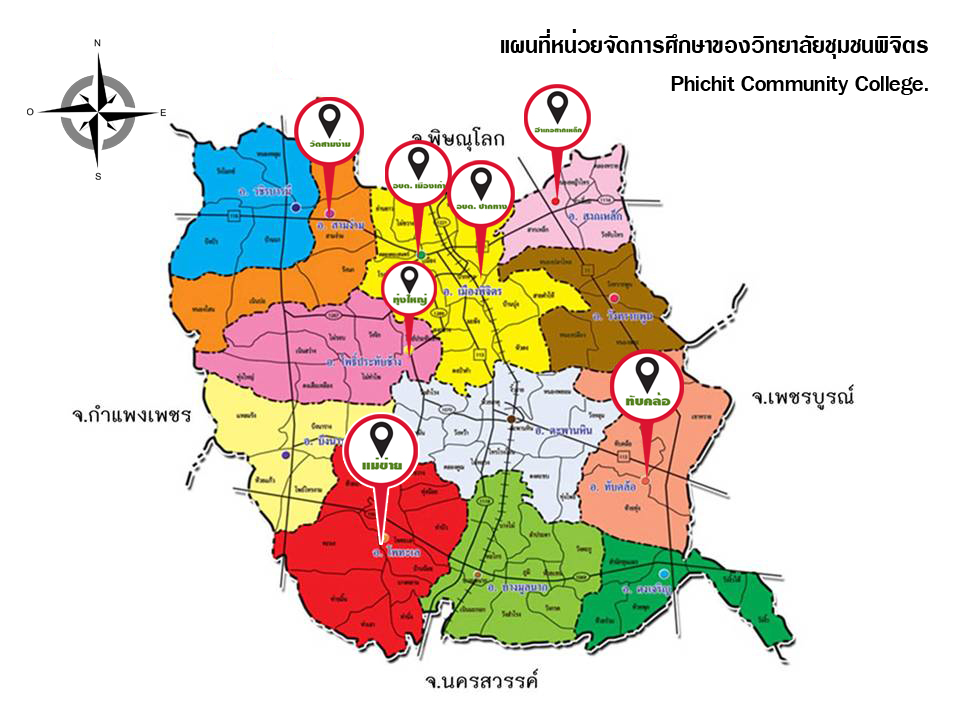 1.2 ปรัชญา ปณิธาน เป้าหมายและวัตถุประสงค์ปรัชญา : เสริมสร้างโอกาสทางการศึกษาระดับอุดมศึกษา เพื่อเพิ่มคุณค่าชีวิตและศักยภาพของบุคคลและชุมชนวิสัยทัศน์  "เป็นสถาบันที่มุ่งเน้นการพัฒนาอาชีพ เพื่อสร้างความเข้มแข็งของชุมชนอย่างยั่งยืน” พันธกิจจัดการศึกษาต่ำกว่าปริญญา  ทั้งหลักสูตรอนุปริญญา  ปวส. และ ปวช.วิจัยเพื่อพัฒนาการจัดการเรียนการสอน วิจัยชุมชนและถ่ายทอดองค์ความรู้สู่ท้องถิ่นส่งเสริมการพัฒนาอาชีพ และคุณภาพชีวิตของคนในท้องถิ่นและชุมชนบริการวิชาการ และวิชาชีพ ทำนุบำรุงศิลปวัฒนธรรมภูมิปัญญาท้องถิ่นของชุมชนจัดการศึกษาด้วยระบบเครือข่ายความร่วมมือระหว่างวิทยาลัยชุมชนกับภาคส่วนต่างๆ ทั้งภาครัฐ และเอกชน เป้าประสงค์เพื่อปรับรูปแบบการจัดการศึกษาของวิทยาลัยชุมชนพิจิตร ให้สอดคล้องกับบริบทและความต้องการของชุมชนอย่างแท้จริงผู้สำเร็จการศึกษาและการอบรมวิชาชีพมีคุณภาพมาตรฐาน มีงานทำ และดำรงชีวิตในสังคมอย่างมีความสุขเป็นศูนย์กลางการบริการทางวิชาการ และวิชาชีพที่ตอบสนองความต้องการของชุมชนสถานศึกษามีผลงานสิ่งประดิษฐ์ งานวิจัย และนวัตกรรมที่นำไปใช้ประโยชน์ในการจัดการเรียนการสอน การประกอบอาชีพของชุมชนท้องถิ่นพัฒนาคุณภาพการศึกษาของวิทยาลัยชุมชนพิจิตรให้สอดคล้องกับมาตรฐานวิชาการ วิชาชีพ และมาตรฐานอาเซียนประชาชนกลุ่มวัยแรงงานได้รับการเพิ่มศักยภาพและโอกาสทางการศึกษาและเรียนรู้ในระบบวิทยาลัยชุมชนเพื่อทำนุบำรุงศิลปวัฒนธรรม ฟื้นฟู สืบสานคุณค่า ความหลากหลายของวัฒนธรรม และภูมิปัญญาท้องถิ่นเพื่อพัฒนาผู้เรียนให้เป็นคนมีคุณลักษณะตามอัตลักษณ์ของวิทยาลัยชุมชนพัฒนากลไกการมีส่วนร่วมจากทุกภาคส่วนในการจัดบริการการศึกษาที่ตอบสนองความต้องการชุมชนและท้องถิ่นวิทยาลัยชุมชนพิจิตรมีเครือข่ายความร่วมมือทั้งภาครัฐ และเอกชนเพื่อผลิตกำลังคนที่สอดคล้องกับความต้องการของตลาดแรงงานและท้องถิ่นมีระบบการบริหารจัดการโดยยึดหลักธรรมมาภิบาลที่มีประสิทธิภาพ โปร่งใสและตรวจสอบได้เพื่อพัฒนาบุคลากรให้มีสมรรถนะที่พึงประสงค์ตามพันธกิจของวิทยาลัยชุมชนพิจิตรวัตถุประสงค์การจัดการศึกษา                          จัดการศึกษาระดับต่ำกว่าปริญญาทั้งในระบบ นอกระบบ และตามอัธยาศัย ด้านวิชาการ และวิชาชีพ อย่างมีคุณภาพจัดการฝึกอบรมหลักสูตรระยะสั้น เพื่อพัฒนาอาชีพและพัฒนาคุณภาพชีวิตตามความต้องการและปัญหาของชุมชนอย่างแท้จริงศึกษา ค้นคว้า วิจัย เพื่อสร้างองค์ความรู้ โดยเน้นการเชื่อมโยงศาสตร์ท้องถิ่นและสากล ไปประยุกต์สู่การพัฒนาจัดบริการวิชาการแก่ชุมชน พัฒนาและร่วมมือกับองค์กรเครือข่ายในการพัฒนาเศรษฐกิจการเมือง  สังคม คุณภาพชีวิต เพื่อการเสริมสร้างความเข้มแข็งแก่ชุมชนพัฒนาระบบบริหารจัดการให้มีประสิทธิภาพ มีโครงสร้างการบริหารที่ยืดหยุ่น คล่องตัวมีระบบกำกับดูแลที่ดี โดยยึดหลักธรรมาภิบาลที่ดี (Good Governance)โครงสร้างองค์กร และโครงสร้างการบริหาร1.4 กรรมการบริหาร วิทยาลัยชุมชนพิจิตร1. คณะกรรมการสภาวิทยาลัยชุมชนพิจิตรนายไพศาล  		นุ่มนาค		ประธานกรรมการสภานายประทีบ  		นากกลัด	รองประธานกรรมการสภานายวิเชียร  		จุลพันธ์		กรรมการผู้แทนองค์การปกครองส่วนท้องถิ่นผศ.วไลพร  		เมฆไตรรัตน์	กรรมการผู้แทนสถาบันอุดมศึกษานายวิชัย  		ด่านรุ่งโรจน์	กรรมการผู้แทนศิษย์เก่านายธวัชชัย  		รัตนพุก		กรรมการผู้ทรงคุณวุฒินายบรรเทิง   		ศรีนาก		กรรมการผู้ทรงคุณวุฒินายบรรลือ  		เหลืองทองคำ	กรรมการผู้ทรงคุณวุฒินายพนม  		ปทุมสูติ		กรรมการผู้ทรงคุณวุฒินายสิทธิพงษ์  		เจียมศรีพงษ์	กรรมการผู้ทรงคุณวุฒินายสุธนต์  		เทียนเฮง	กรรมการผู้ทรงคุณวุฒินายณรงค์  		แก้วแกมแข	ปรึกษากรรมการสภานางวิลัย			บุตร์วัตร		เลขานุการกรรมการสภานางสาวนงลักษณ์		ม่วงศรี		ผู้ช่วยเลขานุการกรรมการสภานางสาวพินนะรัฐ		คงศิลป์		ผู้ช่วยเลขานุการกรรมการสภา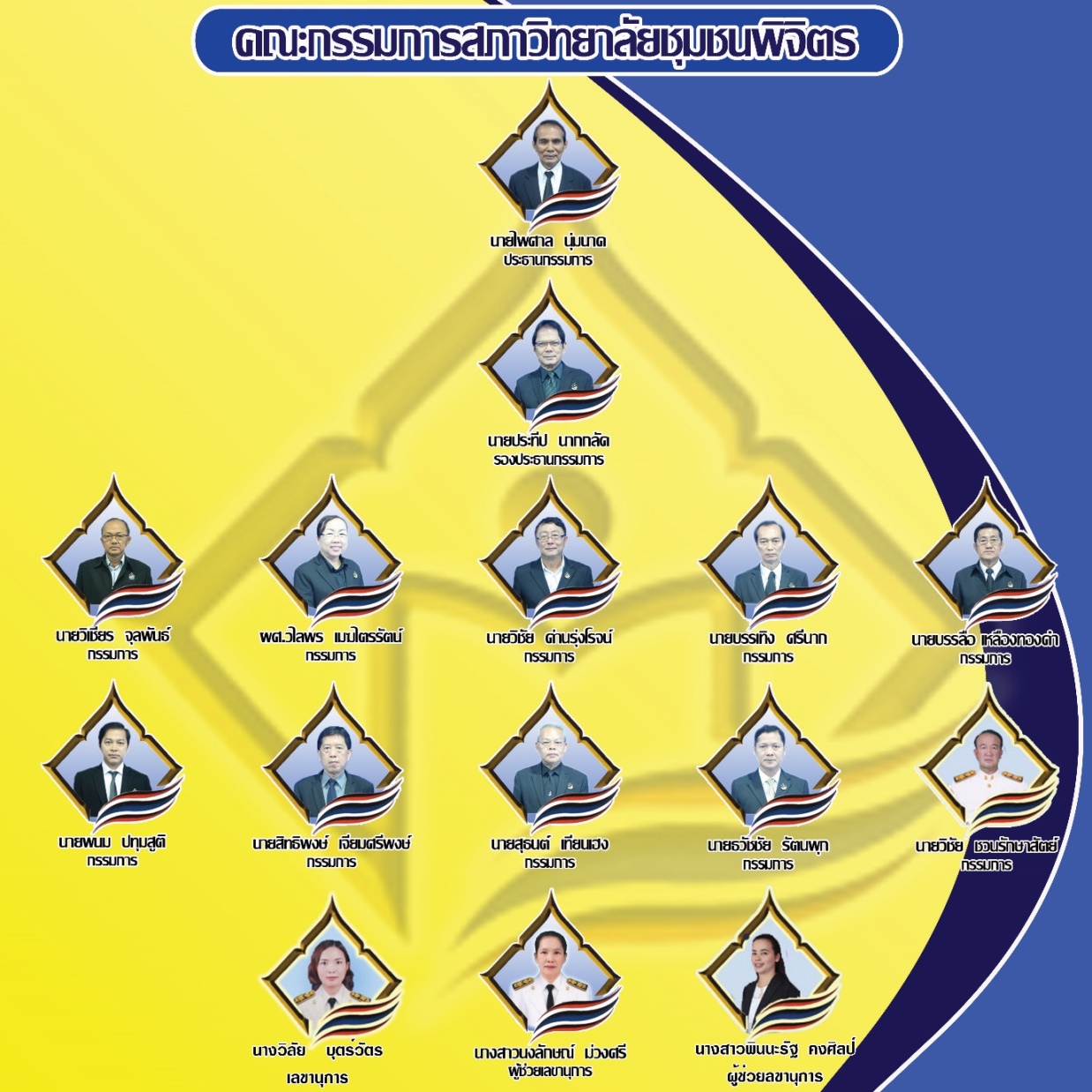 2. คณะอนุกรรมการวิชาการวิทยาลัยชุมชนพิจิตรนายวิชัย  	ชวนรักษาสัตย์		ประธานอนุกรรมการ ดร.วินัย  	ดิสสงค์			รองประธานอนุกรรมการดร.สุวิมล  	ธนะผลเลิศ		อนุกรรมการนายธีรพจน์  	เครือพานิช		อนุกรรมการนายปณิธาน 	กันสุข			อนุกรรมการนายเสน่ห์  	บุญนวน			อนุกรรมการนายสว่าง  	สิงหะคเชนทร์		อนุกรรมการนางประไพ  	บรรเจิดศิลป์		อนุกรรมการนายอรรถนิติ	กมเลศรังสรรค์		อนุกรรมการ10.นายมนตรี	พันธ์กสิกร		เลขานุการอนุกรรมการ11.นางขนิษฐา	นครประสาท		ผู้ช่วยเลขานุการอนุกรรมการ3. คณะกรรมการส่งเสริมกิจการวิทยาลัยชุมชนพิจิตรนายวิชัย  	ชวนรักษาสัตย์	ประธานกรรมการส่งเสริมกิจการวิทยาลัยชุมชนพิจิตรนายเฉลิมชาติ  	พฤกษะวัน	รองประธานกรรมการส่งเสริมกิจการวิทยาลัยชุมชนพิจิตรนาวาอากาศโทสุวิทย์  พึ่งกัน	อนุกรรมการนายพงศ์กรณ์  	ดาราพงษ์สถาพร	อนุกรรมการผศ.ดร.มานพ       เกตุเมฆ	อนุกรรมการนายประเสริฐ       เฉยดิษ		เลขานุการอนุกรรมการ1.5 หลักสูตรและสาขาวิชาที่เปิดสอนหลักสูตรที่เปิดสอน และสาขาวิชาที่เปิดสอน1.6 จำนวนนักศึกษา  1. จำนวนผู้สำเร็จการศึกษา ปีการศึกษา  2560 – 2562สรุปผู้สำเร็จการศึกษาหลักสูตรอนุปริญญาสรุปผู้สำเร็จการศึกษาหลักสูตรประกาศนียบัตรวิชาชีพชั้นสูง (ปวส.)สรุปผู้สำเร็จการศึกษาหลักสูตรประกาศนียบัตรวิชาชีพ (ปวช.) 2.จำนวนนักศึกษา  ปีการศึกษา 25622.1 สรุปภาพรวมจำนวนนักศึกษาปัจจุบันทุกหลักสูตร2.2 จำนวนนักศึกษาปัจจุบันระดับอนุปริญญาจำแนกหน่วยจัดการศึกษาและสาขาวิชา2.3 จำนวนนักศึกษาระดับประกาศนียบัตรวิชาชีพชั้นสูง (ปวส.) ปีการศึกษา 2562 จำแนกหน่วยจัดการศึกษาและสาขาวิชา2.4 จำนวนนักศึกษาปัจจุบันระดับประกาศนียบัตรวิชาชีพ (ปวช.) ปีการศึกษา 2562 จำแนกหน่วยจัดการศึกษาและสาขาวิชา2.5 จำนวนผู้สำเร็จหลักสูตรพัฒนาทักษะและเสริมสร้างประสบการณ์ ด้านอาชีพและคุณภาพชีวิต1.7 บุคลากรวิทยาลัยชุมชนพิจิตรข้าราชการ    จำนวน	16    คนพนักงานราชการ  จำนวน	21	 คนแม่ข่าย        จำนวน	36    คนหน่วยจัดทับคล้อ  จำนวน	28	 คนหน่วยจัดทั่งใหญ่  จำนวน	12 	 คนรวมทั้งสิ้น     จำนวน	113  คน	1.8 ข้อมูลพื้นฐานโดยย่อเกี่ยวกับงบประมาณ และอาคารสถานที่1. งบประมาณหมายเหตุ  งบบุคลากร ข้าราชการและพนักงานราชการไม่ได้รับจัดสรรเนื่องจากเบิกจ่ายจากงบกลางข้อมูลอาคารสถานที่ ปีงบประมาณ 2541-2563       1.9 เอกลักษณ์หรือวัฒนธรรมของสถาบันอัตลักษณ์          “คิดดี  ทำดี  มีจิตอาสา  พัฒนาชุมชน” เอกลักษณ์         “เป็นสถาบันพัฒนาอาชีพที่จัดหลักสูตรหลากหลายตามความต้องการของท้องถิ่น”1.10 ผลการปรับปรุงตามข้อเสนอแนะของผลการประเมินปีที่ผ่านมาองค์ประกอบที่ 1 การจัดการศึกษาจุดที่ควรพัฒนาการประเมินคุณภาพระดับหลักสูตร หลักสูตรยังไม่มีการดำเนินการทางด้านมาตรฐานคุณภาพอย่างจริงจัง ประกอบกับเป็นเกณฑ์ในปีแรก จึงส่งผลให้หลักสูตรโดยส่วนใหญ่ไม่มีผลการประเมินเป็นที่น่าพอใจการจัดทำกิจกรรมพัฒนานักศึกษายังไม่เริ่มต้นจากนำแผนกลยุทธ์มาเป็นตัวหลักในการพัฒนากิจกรรมโครงการ ประกอบกับแผนกลยุทธ์ยังขาดความเข้มแข็ง จึงไม่สามารถเป็นตัวบ่งชี้หลักในการดำเนินการเพื่อพัฒนานักศึกษาในองค์รวมได้องค์ประกอบที่ 2 การวิจัยจุดที่ควรพัฒนาหลักสูตรทุกหลักสูตร ยังขาดการให้ความสนใจ กับการจัดทำงานวิจัย หรือสิ่งประดิษฐ์ เพื่อสร้างประโยชน์ให้กับชุมชน ได้อย่างชัดเจน โดยเฉพาะอย่างยิ่ง งบประมาณที่ลงทุนในโครงงานนักศึกษาองค์ประกอบที่ 3 การบริการทางวิชาการจุดที่ควรพัฒนาการจัดทำแผนกลยุทธ์ด้านการบริการวิชาการไม่ชัดเจน และไม่ได้นำมาเป็นตัวบ่งชี้หลักในการดำเนินงานของการบริการวิชาการ จึงทำให้งานบริการวิชาการไม่ได้ถูกกำหนดตัวบ่งชี้ที่สอดคล้องกับแผนปฏิบัติงานประจำปี และไม่สามารถนำข้อมูลไปปรับแผนการดำเนินงานในปีต่อไปได้องค์ประกอบที่ 4  การทะนุบำรุงศิลปะและวัฒนธรรมจุดที่ควรพัฒนาแผนกลยุทธ์ด้านการทะนุบำรุงศิลปะและวัฒนธรรมมีตัวบ่งชี้ไม่ชัดเจน ทำให้ไม่สามารถกำกับติดตามผลลัพธ์จากการดำเนินการได้ ส่งผลให้วิทยาลัยไม่สามารถวัดความสำเร็จตามวัตถุประสงค์ของแผน     และนำไปสู่การปรับปรุงการดำเนินงานด้านศิลปวัฒนธรรมได้องค์ประกอบที่ 5  การบริหารจัดการจุดที่ควรพัฒนาวิทยาลัยยังขาดการจัดทำแผนกลยุทธ์ที่มีตัวบ่งชี้ที่ชัดเจน จึงไม่สามรถนำไปสู่การปฏิบัติได้อย่างเป็นรูปธรรมการคำนวณต้นทุนต่อหน่วย ยังเก็บประเด็นของข้อมูลที่จำเป็นในการจัดทำข้อมูลไม่ครบถ้วนการบริหารความเสี่ยง วิทยาลัยยังนำปัญหามาจัดทำเป็นความเสี่ยง ซึ่งไม่สะท้อนความเสี่ยงที่แท้จริงของวิทยาลัยวิทยาลัยยังไม่มีการดำเนินการจัดทำการจัดการความรู้ในด้านการจัดการเรียนการสอนและวิจัย เนื่องจากเป็นเกณฑ์ประเมินคุณภาพใหม่ วิทยาลัยยังขาดการจัดทำแผนพัฒนาบุคลากรรายบุคคลที่แสดงถึงเส้นทางเดินของตำแหน่งงานของบุคลากรในวิทยาลัยได้ส่วนที่ 2ผลการดำเนินงานการประกันคุณภาพการศึกษาภายใน ประจำปีการศึกษา 2562การประกันคุณภาพการศึกษาภายใน ระดับวิทยาลัยชุมชน	การประกันคุณภาพการศึกษาภายใน ระดับวิทยาลัยชุมชน เป็นการประกันคุณภาพการจัดการศึกษาว่าหลักสูตรระดับอุดมศึกษา และเกณฑ์มาตรฐานอื่นๆที่เกี่ยวข้อง โดยพิจารณาจากการบริหารจัดการหลักสูตรโดยรวม และผลการดำเนินงานตามพันธกิจของวิทยาลัยชุมชน ประกอบด้วย องค์ประกอบคุณภาพ ตัวบ่งชี้ และเกณฑ์การประเมินคุณภาพการศึกษารวม 5 องค์ประกอบ 9 ตัวบ่งชี้ ดังนี้องค์ประกอบที่ 1 การจัดการศึกษา (3 ตัวบ่งชี้) 	ตัวบ่งชี้ที่ 1.1 ผลการบริหารจัดการหลักสูตรโดยรวม	ตัวบ่งชี้ที่ 1.2 การดำรงตำแหน่งวิทยฐานะของข้าราชการครู	ตัวบ่งชี้ที่ 1.3 กิจกรรมพัฒนานักศึกษาองค์ประกอบที่ 2 การวิจัย (3 ตัวบ่งชี้) 	ตัวบ่งชี้ที่ 2.1 คุณภาพของงานวิจัย นวัตกรรม หรืองานสร้างสรรค์ที่นำมาใช้ประโยชน์ให้กับชุมชนตัวบ่งชี้ที่ 2.2 งบประมาณในการดำเนินงานวิจัย นวัตกรรม หรืองานสร้างสรรค์ที่นำมาใช้ประโยชน์ให้กับชุมชน	ตัวบ่งชี้ที่ 2.3 งานวิจัย นวัตกรรม หรืองานสร้างสรรค์ที่นำมาใช้ประโยชน์ให้กับชุมชนองค์ประกอบที่ 3 การบริการทางวิชาการ (1 ตัวบ่งชี้) 	ตัวบ่งชี้ที่ 3.1 ผลการบริหารทางวิชาการแก่ชุมชนองค์ประกอบที่ 4 การทะนุบำรุงศิลปะและวัฒนธรรม (1 ตัวบ่งชี้) 	ตัวบ่งชี้ที่ 4.1 ระบบและกลไกลการทะนุบำรุงศิลปะและวัฒนธรรม หรืภูมิปัญญาท้องถิ่นองค์ประกอบที่ 5 การบริหารจัดการ (1 ตัวบ่งชี้) 	ตัวบ่งชี้ที่ 5.1 การบริหารของวิทยาลัยชุมชนเพื่อกำกับติดตามผลลัพธ์ตามพันธกิจองค์ประกอบที่  1  การจัดการการศึกษาตัวบ่งชี้ 1.1         ผลการบริหารจัดการหลักสูตรโดยรวมชนิดตัวบ่งชี้         ผลลัพธ์คำอธิบายตัวบ่งชี้	ผลการดำเนินงานของแต่ละหลักสูตรในวิทยาลัยชุมชนพิจิตร ประกอบด้วย หลักสูตรอนุปริญญา หลักสูตรประกาศนียบัตรวิชาชีพ (ปวช.) หลักสูตรประกาศนียบัตรวิชาชีพชั้นสูง (ปวส.) และ ประกาศนียบัตรสถาบันวิทยาลัยชุมชนพิจิตร ซึ่งสามารถสะท้อนคุณภาพของผู้สำเร็จการศึกษาในหลักสูตรที่วิทยาลัยชุมชนวิธีการคำนวณคะแนนที่ได้     = เกณฑ์การประเมินใช้ค่าเฉลี่ยของคะแนนประเมินทุกหลักสูตรที่วิทยาลัยชุมชนรับผิดชอบรายงานผลการดำเนินงานตัวบ่งชี้ 1.2   การดำรงตำแหน่งวิทยฐานะของข้าราชการการครูชนิดตัวบ่งชี้   ปัจจัยนำเข้าคำอธิบายตัวบ่งชี้           วิทยาลัยชุมชนถือเป็นสถาบันอุดมศึกษาที่จัดการศึกษาตามความต้องการของชุมชนและมีความรับผิดชอบที่จะต้องส่งเสริมให้อาจารย์ประจำตำแหน่งข้าราชการครูในวิทยาลัยชุมชนทำการศึกษาวิจัย เพื่อแสวงหาและพัฒนาองค์ความรู้ในศาสตร์สาขาวิชาต่างๆ อย่างต่อเนื่องเพื่อนำไปใช้ในการเรียนการสอน รวมทั้งการแก้ไขปัญหาและพัฒนาชุมชนในท้องถิ่น ดังนั้นการดำรงตำแหน่งวิทยฐานะจึงเป็นสิ่งสะท้อนการปฏิบัติงานดังกล่าวของอาจารย์ประจำตำแหน่งข้าราชการครูตามพันธกิจของวิทยาลัยชุมชน            การดำรงตำแหน่งวิทยฐานะข้าราชการครูของวิทยาลัยชุมชน เป็นไปตามพระราชบัญญัติระเบียบข้าราชการครูและบุคลากรทางการศึกษา พ.ศ. 2547 ที่กำหนดให้ข้าราชครูของวิทยาลัยชุมชนดำรงตำแหน่งทางวิชาการที่มีวิทยฐานะ ครูชำนาญการ ครูชำนาญการพิเศษ ครูเชี่ยวชาญ และครูเชี่ยวชาญพิเศษเกณฑ์การประเมิน         ร้อยละของข้าราชการครูที่มีวิทยฐานะตั้งแต่ครูชำนาญการครูชำนาญการพิเศษ ครูเชี่ยวชาญ ครูเชี่ยวชาญพิเศษ รวมกันไม้นอยกว่าร้อยละ 75 คิดคะแนนเท่ากับ 3 คะแนน          หากไม่ถึงร้อยละ 75 ให้เทียบบัญญัติไตรยางศ์          หากมีครูชำนาญการพิเศษ ครูเชี่ยวชาญ ครูเชี่ยวชาญพิเศษ ระหว่างร้อยละ 10-ร้อยละ30 เพิ่มอีก 1 คะแนน           หากมีครูชำนาญการพิเศษ ครูเชี่ยวชาญ ครูเชี่ยวชาญพิเศษ มากกว่าร้อยละ 30 ขั้นไปเพิ่มอีก 2 คะแนน หมายเหตุ : 1. ประเมินเฉพาะวิทยาลัยชุมชนที่มีอายุการตั้งเกิน 7 ปีขึ้นไป               2. การนับจำนวนข้าราชการครูให้นับตามปีการศึกษา และนับทั้งที่ปฏิบัติงานจริงและลาศึกษาต่อในแต่ละปีการศึกษา โดยมีเงื่อนไข ดังนี้                     - กรณีมีระยะเวลาทำงาน 9 เดือนขึ้นไป ให้นับเป็น 1 คน                     -กรณีมีระยะเวลาทำงาน 6-9 เดือน ให้นับเป็น 0.5 คน                     -กรณีมีระยะเวลาทำงานน้อยกว่า 6 เดือน ไม่สามารถนำมานับได้                3. หากมีประกาศฯ ของคณะกรรมการข้าราชการพลเรือนในสถาบันอุดมศึกษา (ก.พ.อ.)เกี่ยวกับการกำหนดตำแหน่งทางวิชาการ หรือดำรงตำแหน่งวิทยฐานะของข้าราชการครูในสถาบันวิทยาลัยชุมชนขึ้นใหม่ ให้ใช้ชื่อตำแหน่งตามประกาศฯ นั้นรายงานผลการดำเนินงานตัวบ่งชี้ที่ 1.3 กิจกรรมพัฒนานักศึกษาชนิดตัวบ่งชี้   กระบวนการคำอธิบายตัวบ่งชี้              วิทยาลัยชุมชนต้องมีส่งเสริมให้มีการจัดกิจกรรมพัฒนานักศึกษาต่างๆ อย่างเหมาะสมและครบถ้วนกิจกรรมพัฒนานักศึกษา หมาย กิจกรรมเสริมหลักสูตรที่ดำเนินการ เป็นกิจกรรมที่ผู้เข้าร่วมจะมีโอกาสได้รับการพัฒนาสติปัญญา สังคม อารมณ์ ร่างกาย และคุณธรรม จริยธรรมสอดคล้องกับคุณลักษณะของผู้สำเร็จการศึกษาที่พึงประสงค์และมาตรฐานตามเกณฑ์พัฒนานักศึกษาที่สำนักงานคณะกรรมการอุดมศึกษากำหนดเกณฑ์มาตรฐานจัดทำแผนการจัดกิจกรรมพัฒนาศึกษาของวิทยาลัยชุมชนโดยให้นักศึกษามีส่วนร่วมในการจัดทำแผนและการจัดกิจกรรมในแผนการจัดกิจกรรมพัฒนาศึกษา ให้ดำเนินกิจกรรมที่ส่งเสริมคุณลักษณะผู้สำเร็จการศึกษาตามมาตรฐานผลการเรียนรู้ตามมาตรฐานการอุดมศึกษาให้ครบถ้วน  ประกอบด้วยกิจกรรมส่งเสริมคุณลักษณะบัณฑิตที่พึงประสงค์ที่กำหนดโดยวิทยาลัยชุมชนกิจกรรมส่งเสริมกีฬา  หรือส่งเสริมสุขภาพกิจกรรมบำเพ็ญประโยชน์หรือรักษาสิ่งแวดล้อมกิจกรรมเสริมสร้างคุณธรรมและจริยธรรมกิจกรรมส่งเสริมศิลปะและวัฒนธรรมจัดกิจกรรมให้ความรู้และทักษะการประกันคุณภาพศึกษาแก่นักศึกษาทุกกิจกรรมที่ดำเนินการมีการประเมินผลความสำเร็จตามวัตถุประสงค์ของกิจกรรมประเมินความสำเร็จตามวัตถุประสงค์ของแผนการจัดกิจกรรมพัฒนานักศึกษานำผลการประเมินไปปรับปรุงแผนหรือการดำเนินงานการจัดกิจกรรมเพื่อพัฒนานักศึกษาครั้งต่อไปเกณฑ์การประเมินรายงานผลการดำเนินงานองค์ประกอบที่ 2 การวิจัยตัวบ่งชี้ที่ 21 คุณภาพของงานวิจัย นวัตกรรม หรืองานสร้างสรรค์ที่นำมาใช้ประโยชน์ให้กับชุมชนชนิดตัวบ่งชี้ กระบวนการคำอธิบายตัวบ่งชี้	วิทยาลัยชุมชนต้องดำเนินการศึกษาวิจัย เพื่อสร้างองค์ความรู้ในการพัฒนาการจัดการเรียนการสอนการแก้ไขปัญหาในชั้นเรียน หรือวิจัยสถาบันวิทยาลัยชุมชน รวมทั้งงานวิจัยเพื่อพัฒนาชุมชน นวัตกรรมหรืองานสร้างสรรค์ เพื่อพัฒนาอาชีพ ความเป็นอยู่ของคนในชุมชนที่แสดงให้เห็นว่างานวิจัยมีคุฯภาพของสถาบันวิทยาลัยชุมชน สังคม ชุมชน หรือประเทศชาติ โดยสอดคล้องกับปรัชญาและเจตนารมณ์ของการจัดตั้งวิทยาลัยชุมชนของตนเกณฑ์มาตรฐาน	1. การนำผลงานวิจัย นวัตกรรม หรืองานสร้างสรรค์ที่นำมาใช้ประโยชน์ให้กับชุมชนมาประยุกต์ใช้กับการเรียนการสอนหรือพันธกิจอื่น ๆ	2. งานวิจัย นวัตกรรม หรืองานสร้างสรรค์ที่จัดทำให้ชุมชนหรือวิทยาลัยชุมชนดำเนินการร่วมกับชุมชน และสามารถนำไปใช้ประโยชน์กับชุมชนนั้นๆ หรือขยายผลและมีผลลัพธ์ที่ชัดเจนอย่างเป็นรูปธรรม	3. งานวิจัย นวัตกรรม หรืองานสร้างสรรค์ที่นำมาใช้ประโยชน์ให้กับชุมชนมีการเผยแพร่สู่สาธารณะในลักษณะใดลักษณะหนึ่ง หรือผ่านสื่ออิเล็กทรอนิกส์ออนไลน์	4. บทความวิจัย บทความวิชาการฉบับสมบูรณ์ที่ตีพิมพ์ในวารสารหรือรายงานสืบเนื่องจากการประชุมวิชาการระดับชาติ	5. ผลงานที่ได้รับจากจดอนุสิทธิสมบูรณ์ที่ตีพิมพ์ในวารสารหรือรายงานสืบเนื่องจากการประชุมวิชาการระดับนานาชาติเกณฑ์การประเมิน รายงานผลการดำเนินงานตัวบ่งชี้ที่ 2.2   งบประมาณในการดำเนินงานวิจัย นวัตกรรม หรืองานสร้างสร้างสรรค์ที่นำมาใช้	        ประโยชน์ให้กับชุมชนชนิดตัวบ่งชี้  ปัจจัยนำเข้าคำอธิบายตัวบ่งชี้	ปัจจัยสำคัญที่ส่งเสริมสนับสนุนให้เกิดการผลิตงานงานวิจัย นวัตกรรม หรืองานสร้างสรรค์ในวิทยาลัยชุมชน คือ เงินสนับสนุนงานวิจัย นวัตกรรม หรืองานสร้างสรรค์ ดังนั้น วิทยาลัยชุมชนต้องจัดสรรเงินจากภายในสถาบันและที่ได้รับจากภายนอกสถาบัน เพื่อสนับสนุนการทำวิจัย นวัตกรรมหรืองานสร้างสรรค์อย่างมีประสิทธิภาพตามสภาพแวดล้อมและจุดเน้นของวิทยาลัยชุมชนวิธีการคำนวณ	คำนวณจำนวนเงินสนับสนุนงานวิจัย นวัตกรรม หรือสร้างสรรค์จากภายในและภายนอกสถาบันวิทยาลัยชุมชนต่อจำนวนข้าราชการครูจำนวนเงินสนับสนุนงานวิจัยฯ       =       เกณฑ์การประเมิน	1.โดยการแปลงจำนวนเงินต่อต่อจำนวนข้าราชการครูเป็นคะแนนระหว่าง 0 - 5	2.จำนวนเงินสนับสนุนงานวิจัย นวัตกรรม หรืองานสร้างสรรค์จากภายในและภายนอกสถาบันวิทยาลัยชุมชนที่กำหนดให้เป็นคะแนนเต็ม 5 = 15,000 บาทขึ้นไปต่อคนหมายเหตุ 	1.จำนวนข้าราชการครูให้นับตามปีการศึกษาและนับเฉพาะที่ปฏิบัติงานจริงไม่นับรวมผู้ลาศึกษาต่อ	2.ให้นับจำนวนเงินที่มีการลงนามในสัญญารับทุนในปีงบประมาณไม่ใช่จำนวนเงินที่เบิกจ่ายจริง	3.กรณีที่มีหลักฐานการแบ่งสัดส่วนเงินสนับสนุนงานวิจัย ซึ่งอาจเป็นหลักฐานจากแหล่งทุนหรือหลักฐานจากการตกลงร่วมกันของวิทยาลัยชุมชนที่ร่วมโครงการ ให้บ่งสัดส่วนเงินตามหลักฐานที่ปรากฏ กรณีที่ไม่มีหลักฐานให้แบ่งเงินตามสัดส่วนข้าราชการครู4.การนับจำนวนเงินสนับสนุนโครงการวิจัย สามารถนับเงินโครงการวิจัยสถาบันที่ได้ลงนามในสัญญารับทุนโดยวิทยาลัยชุมชุนหรือสถาบันวิทยาลัยชุมชนแต่ไม่สามารถนับเงินโครงการวิจัยสถาบันที่บุคลากรสายสนับสนุนที่ไม่ใช่นักวิจัยเป็นผู้ดำเนินการรายงานผลการดำเนินงานตัวบ่งชี้ที่ 2.3   งานวิจัย นวัตกรรม หรืองานสร้างสรรค์ที่นำมาใช้ประโยชน์ให้กับชุมชนชนิดตัวบ่งชี้	ผลลัพธ์คำอธิบาย	งานวิจัย นวัตกรรม หรืองานสร้างสรรค์เป็นพันธ์กิจหนึ่งที่มีความสำคัญของสถานบันการดำเนินการตามพันธ์กิจอย่างมีประสิทธิภาพและประสบความสำเร็จ สามารถพิจารณาได้จากผลงานวิจัย นวัตกรรม หรืองานสร้างสรรค์ที่มีคุณภาพภายใต้บริบทของวิทยาลัยชุมชน โดยมีหลักฐานเชิงประจักษ์วิธีการคำนวณจำนวนงานวิจัยฯ     =หมายเหตุ	1. งานวิจัย นวัตกรรม หรืองานสร้างสรรค์ ภายใต้บริบทของวิทยาลัยชุมชน หมายถึง งานวิจัย วิจัยสถาบัน วิจัยในชั้นเรียน (Classroom Research) วิจัยชุมชน (Community Research) โดยมีหลักฐานเชิงประจักษ์ เช่น รายได้ชุมชนเพิ่มขึ้น คุณภาพชีวิตดีขึ้น ฯลฯ2. การนับจำนวนข้าราชการครูให้นับตามปีการศึกษา และนับทั้งที่ปฏิบัติงานจริงและลาศึกษาต่อในแต่ละการศึกษา โดยมีเงื่อนไข ดังนี้	    -กรณีมีระยะเวลาทำงาน 9 เดือนขึ้นไป ให้นับเป็น 1 คน	    -กรณีมีระยะเวลาทำงาน 6-9 เดือน ให้นับเป็น 0.5 คน	    -กรณีมีระยะเวลาทำงานน้อยกว่า 6 เดือน ไม่สามารถนำมานับได้	3. การนับจำนวนงานวิจัย นวัตกรรม หรืองานสร้างสรรค์ที่นำมาใช้ประโยชน์ให้กับชุมชน จะต้องเป็นงานที่ผ่านการพิจารณาในช่วงเวลาของปีที่ประเมินตามปีงบประมาณเกณฑ์การประเมิน	ใช้บัญญัติไตรยางศ์เทียบ กำหนดร้อยละ 40 เท่ากับ 5 คะแนนข้อมูลประกอบการพิจารณา	1.จำนวนและรายชื่อผลงานวิจัย นวัตกรรม หรืองานสร้างสรรค์ที่มีผลงานแล้วเสร็จ และนำไปใช้ประโยชน์กับชุมชน	2.จำนวนข้าราชการครูทั้งหมดในแต่ละปีการรายงานผลการดำเนินงานองค์ประกอบที่ 3 การบริการทางวิชาการองค์ประกอบที่ 3    การบริการทางวิชาการตัวบ่งชี้ที่ 3.1	    ผลการบริการทางวิชาการแก่สังคมชนิดตัวบ่งชี้	    กระบวนการคำอธิบายตัวบ่งชี้	ผลการนำความรู้และประสบการณ์มาเสริมสร้างชุมชนให้เข้มแข็ง หมายถึง ผลของโครงการที่วิทยาลัยชุมชนดำเนินการ เพื่อพัฒนาชุมชนหรือองค์กรภายนอกและเมื่อดำเนินการแล้ว มีผลก่อให้เกิดการเปลี่ยนแปลงไปในทางที่ดีขึ้นแก่ชุมชนหรือองค์กรภายนอกทางด้านต่างๆ หรือทำให้ชุมชนหรือ องค์กรภายนอกสามารถพึ่งพาตนเองได้ตามศักยภาพ องค์ประกอบการบริการทางวิชาการกำหนดไว้ ดังนี้	1.โครงการหรือกิจกรรมเพื่อเสริมสร้างความเข็มแข็งของชุมชนในลักษณะโครงการ (Project based) หรือบริการเชิงพื้นที่ (Area based) หรือใช้โจทย์หรือปัญหาชุมชน (Problem based)	2.หลักสูตรประกาศนียบัตรวิทยาลัยชุมชน และหลักสูตรสัมฤทธิบัตร3.การบริการทางวิชาการตามความต้องการของชุมชนเกณฑ์มาตรฐาน	1.สำรวจความต้องการของชุมชนเพื่อประกอบการกำหนดทิศทาง และการจัดทำแผนการบริการทางวิชาการ2.ดำเนินงานตามวงจรคุณภาพ (PDCA) โดยการมีส่วนร่วมของชุมชน	3.บรรลุเป้าหมายตามแผนปฏิบัติการประจำปีของวิทยาลัยชุมชนด้านการบริการทางวิชาการไม่ต่ำกว่าร้อยละ 804.มีการติดตามผู้ผ่านการฝึกอบรมที่สามารถนำความรู้ไปใช้ในการปฏิบัติงานหรือพัฒนาคุณภาพชีวิตอย่างน้อยร้อยละ 80	5.นำผลการประเมินในข้อ 4 ไปปรับแผนหรือกิจกรรมที่ให้บริการทางวิชาการของวิทยาลัยชุมชน	6.ชุมชนมีผู้นำหรือสมาชิกที่ผ่านการเรียนรู้และนำผลการดำเนินไปพัฒนาอย่างต่อเนื่องและยั่งยืน เกณฑ์การประเมินองค์ประกอบที่ 4  การทะนุบำรุงศิลปะและวัฒนธรรมตัวบ่งชี้ที่ 4.1        ระบบและกลไกลการทะนุบำรุงศิลปะและวัฒนธรรม หรือภูมิปัญญาท้องถิ่นชนิดของตัวบ่งชี้  กระบวนการคำอธิบายตัวบ่งชี้	วิทยาลัยชุมชนมุ่งมั่นเสริมสร้างความรู้และความเข้าใจที่ถูกต้องเกี่ยวกับวัฒนธรรม ซึ่งหมายถึงความหมายและคุณค่าร่วม ภูมิปัญญา และดำเนินการดำรงชีวิตของคนในชุมชน ท้องถิ่นและสังคม ซึ่งมีจุดเน้นที่แตกต่างกันตามลักษณะของวิถีชีวิตและบริบทของสังคมแต่ละพื้นที่    การทะนุบำรุงศิลปะและวัฒนธรรมการจัดกิจกรรมโดยมีส่วนร่วมในการอนุรักษ์  สืบสาน  ฟื้นฟู พัฒนา และเผยแพร่ศิลปะและวัฒนธรรมสร้างสรรค์ส่งเสริมภูมิปัญญาท้องถิ่น ดังนี้ การใช้ศิลปะและวัฒนธรรมไทยในการพัฒนานักศึกษาการมีส่วนร่วมในการเสริมสร้างการทะนุบำรุงศิลปะและวัฒนธรรม หรือภูมิปัญญาท้องถิ่นหรือสร้างมูลค่าเพิ่มจากทุนวัฒนธรรมเกณฑ์มาตรฐาน	1.จัดทำแผนด้านการทะนุบำรุงศิลปะและวัฒนธรรม หรือภูมิปัญญาท้องถิ่นหรือสร้างมูลค่าเพิ่มจากทุนวัฒนธรรมและกำหนดตัวบ่งชี้วัดความสำเร็จตามวัตถุประสงค์ของแผน รวมทั้งจัดสรรงบประมาณเพื่อให้สามารถดำเนินการได้ตามแผน	2.กำกับติดตามให้มีการดำเนินงานตามแผนด้านการทะนุบำรุงศิลปะและวัฒนธรรม หรือภูมิปัญญาท้องถิ่นหรือสร้างมูลค่าเพิ่มจากทุนวัฒนธรรม	3.บุคลากรและนักศึกษาวิทยาลัยชุมชนมีส่วนร่วมและมีความเข้าใจในการเสริมสร้างการทะนุบำรุงศิลปะและวัฒนธรรม หรือภูมิปัญญาท้องถิ่นหรือสร้างมูลค่าเพิ่มจากทุนวัฒนธรรม	4.ประเมินความสำเร็จตามตัวบ่งชี้ที่วัดความสำเร็จตามวัตถุประสงค์ของแผนทะนุบำรุงศิลปะและวัฒนธรรมหรือสร้างมูลค่าเพิ่มจากทุนวัฒนธรรม	5.นำผลการประเมินไปปรับปรุงแผนหรือกิจกรรมด้านการทะนุบำรุงศิลปะและวัฒนธรรม หรือภูมิปัญญาท้องถิ่นหรือสร้างมูลค่าเพิ่มจากทุนวัฒนธรรม	6.เผยแพร่กิจกรรมหรือการบริการด้านการทะนุบำรุงศิลปะและวัฒนธรรม หรือภูมิปัญญาท้องถิ่นหรือสร้างมูลค่าเพิ่มจากทุนวัฒนธรรมต่อสาธารณชนเกณฑ์การประเมินรายงานผลการดำเนินงาน        1 วิทยาลัยชุมชนพิจิตร ได้จัดทำแผนทำนุบำรุงศิลปะและวัฒนธรรม ประจำปีการศึกษา 2562  เชื่อมโยงตามแผนปฏิบัติราชการประจำปีงบประมาณ 2562 และแผนปฏิบัติราชการประจำปีงบประมาณ 2563 โดยยึดตามพระราชบัญญัติสถาบันวิทยาลัยชุมชน พ.ศ.2558 มาตรา 8 เพื่อประโยชน์ในการจัดการศึกษาในระดับอุดมศึกษาที่ต่ำกว่าปริญญาให้สถาบันเป็นสถานศึกษาซึ่งจัดการศึกษาโดยวิทยาลัยชุมชน มีวัตถุประสงค์เพื่อให้การศึกษา วิจัย ให้บริการวิชาการ ทะนุบำรุง อนุรักษ์ศิลปวัฒนธรรม และส่งเสริมคุณภาพชีวิต เพื่อเสริมสร้างความเข็มแข็งของชุมชน ซึ่งสอดคล้องกับพันธกิจวิทยาลัยชุมชนพิจิตร ด้านทำนุบำรุงศิลปะและวัฒนธรรม โดยมีการแต่งตั้งคณะกรรมการดำเนินงานกิจกรรมศิลปะและวัฒนธรรม  ประกอบด้วย หัวหน้าศูนย์วิจัยฯ หัวหน้าโครงการศิลปะและวัฒนธรรมและคณะกรรมการดำเนินการกิจกรรม โดยมีกระบวนการทำงานตั้งแต่การประชุมเพื่อจัดทำแผนงานด้านการทำนุบำรุงศิลปะและวัฒนธรรม ประจำปีการศึกษา 2562 ซึ่งคณะครูอาจารย์และนักศึกษามีส่วนร่วมในการวางแผนโดยมีการจัดประชุมเมื่อวันจันทร์ที่ 27 พฤษภาคม  2562 ซึ่งได้จัดทำปฏิทินปฏิบัติงาน การกำหนดแนวทางในการดำเนินกิจกรรม  การดำเนินการตามแผนงานทำนุบำรุงศิลปะและวัฒนธรรม โดยในแผนงานด้านการทำนุบำรุงศิลปะและวัฒนธรรมได้กำหนดตัวบ่งชี้ความสำเร็จตามวัตถุประสงค์ จำนวน 5 ตัวบ่งชี้ ประกอบด้วย1.ร้อยละความสำเร็จของโครงการ/กิจกรรมตามแผนทะนุบำรุงศิลปะและวัฒนธรรม 2.ร้อยละการเบิกจ่ายเงินงบประมาณในการจัดกิจกรรม  3.จำนวนผู้เข้าร่วมกิจกรรม4.ความพึงพอใจของผู้เข้าร่วมกิจกรรม 5.ความรู้ความเข้าใจของผู้เข้าร่วมกิจกรรมการวางแผนงานด้านการทำนุบำรุงศิลปะและวัฒนธรรม ได้รับจัดสรรงบประมาณ เป็นจำนวนเงิน 58,900 บาท โดยมีรายละเอียดดังนี้โครงการทำนุบำรุงศิลปะและวัฒนธรรมวิทยาลัยชุมชนพิจิตร  -กิจกรรมการจัดการความรู้การกวนข้าวทิพย์สืบสานประเพณีไทยสายใยชุมชน งบประมาณ 26,400  บาท-กิจกรรมสืบสานประเพณีการแข่งขันเรือลุ่มน้ำพิจิตร งบประมาณ 30,000  บาท-กิจกรรมลานวัฒนธรรมท้องถิ่นสืบสานงานศิลป์ถิ่นไทยพวน งบประมาณ2,500บาท     ซึ่งทั้งสามกิจกรรมมีงบประมาณเพียงพอต่อการดำเนินการตามแผนงานที่วางไว้  โดยในกิจกรรมการจัดการความรู้การกวนข้าวทิพย์สืบสานประเพณีไทยสายใยชุมชน ได้รับการสนับสนุนด้านวัตถุดิบ  วัสดุอุปกรณ์ และวิทยากรผู้ฝึกอบรมจากวัดมงคลทับคล้อ (พระอารามหลวง)  ในกิจกรรมกิจกรรมลานวัฒนธรรมท้องถิ่นสืบสานงานศิลป์ถิ่นไทยพวน  ได้รับการสนับสนุนด้านวัตถุดิบ  วัสดุอุปกรณ์ และวิทยากรผู้ฝึกอบรมทำขนมจากเทศบาลตำบลหนองพยอม อำเภอตะพานหิน  จังหวัดพิจิตรรายงาน การจัดกิจกรรมโครงการตามแผนกลยุทธ์ไปสู่การปฏิบัติงานแผนกลยุทธ์งานทำนุบำรุงศิลปะและวัฒนธรรม วิทยาลัยชุมชนพิจิตร ประจำปีงบประมาณ 2562 - 2566เอกสารหลักฐาน4.1.1-1 แผนกลยุทธ์วิทยาลัยชุมชนพิจิตร พ.ศ.2562 - 25664.1.1-2 แผนปฏิบัติราชการวิทยาลัยชุมชนพิจิตร ประจำปีงบประมาณ 25624.1.1-3 คำสั่งแต่งตั้งคณะกรรมการดำเนินงานศิลปะและวัฒนธรรม4.1.1-4 แผนงานทำนุบำรุงศิลปะและวัฒนธรรม ประจำปีการศึกษา 2562
       2 วิทยาลัยชุมชนพิจิตร  มีการกำกับติดตาม  การดำเนินงานให้เป็นไปตามแผนทำนุบำรุงศิลปะและวัฒนธรรม โดยมีผู้อำนวยการวิทยาลัยชุมชนพิจิตร  หัวหน้าศูนย์วิจัยฯ, หัวหน้าโครงการ และหัวหน้างานแผนและงบประมาณ เป็นผู้ร่วมรับผิดชอบกำกับติดตามการดำเนินงานโครงการทำนุบำรุงศิลปะและวัฒนธรรมและมีเจ้าหน้าที่เป็นผู้จัดเก็บข้อมูลในการติดตามผลการดำเนินงาน โดยมีการดำเนินงานดังนี้        การรายงานความก้าวหน้าการดำเนินโครงการและการใช้จ่ายงบประมาณตามแผนปฏิบัติราชการ ประจำปีงบประมาณ 2562  ในระบบบริหารโครงการตามพันธกิจของสถาบันวิทยาลัยชุมชน ที่เว็บไซต์ http://projectbase.bcca.go.th โดยมีการบันทึกผลการดำเนินงานรายไตรมาสของโครงการ ในแบบรายงานความก้าวหน้าของโครงการ (แบบ A1)  อีกทั้งมีการรายงานผลการการดำเนินงานในการประชุมบุคลากรเป็นประจำทุกเดือน  และการรายงานผลการดำเนินงานโครงการทำนุบำรุงศิลปะและวัฒนธรรมในการประชุมสภาวิทยาลัยชุมชนพิจิตรเอกสารหลักฐาน4.2.2-1 บันทึกข้อความติดตามการรายงานการดำเนินงาน4.1.2-2 รายงานความก้าวหน้าการดำเนินโครงการ (A1)
4.1.2-3 รายงานการประชุมบุคลากรของวิทยาลัยชุมชนพิจิตร4.1.2-4 รายงานการประชุมคณะกรรมการสภาของวิทยาลัยชุมชนพิจิตร       3  วิทยาลัยชุมชนพิจิตร  มีการจัดการประชุมวางแผนการดำเนินงานร่วมกันระหว่างคณะทำงานด้านศิลปะและวัฒนธรรมและตัวแทนนักศึกษาแต่ละสาขางาน  โดยให้บุคลากร  นักศึกษา และประชาชนได้เข้ามามีส่วนร่วมตั้งแต่กระบวนการการวางแผนการดำเนินงาน  การกำหนดวันเวลาในการจัดกิจกรรม  การจัดเตรียมวัตถุดิบ การดำเนินกิจกรรมและร่วมประเมินผลการดำเนินกิจกรรม เพื่อนำมาใช้เป็นแนวทางในการพัฒนาและปรับปรุงกิจกรรมด้านทำนุบำรุงศิลปะและวัฒนธรรม โดยได้นำข้อเสนอแนะ ในการจัดกิจกรรมการจัดการความรู้การกวนข้าวทิพย์  ในปีการศึกษา 2561 ในประเด็นของการขยายระยะเวลาการจัดกิจกรรม การจัดหาสถานที่ในการจัดกิจกรรมให้เหมาะสม  มีอากาศถ่ายเทได้สะดวก  โดยได้นำผลการประเมินการจัดกิจกรรมในปีที่แล้วมาปรับปรุงการดำเนินกิจกรรมในปีปัจจุบันให้เหมาะสม  โดยการจัดกิจกรรมในปีการศึกษา 2562  ได้ขยายระยะเวลาเป็น 3 วัน และมีอุปกรณ์พัดลมไอน้ำมาช่วยระบายอากาศให้เย็นสบาย   แต่ละกิจกรรมย่อยมีผลการประเมินความพึงพอใจอยู่ในระดับ มาก นักศึกษามีความรู้ความเข้าใจในกิจกรรมที่จัดอยู่ในระดับเกินกว่าร้อยละ  80  โดยมีคะแนนแบบทดสอบหลังเข้าร่วมกิจกรรมมากกว่าคะแนนแบบทดสอบก่อนเข้าร่วมกิจกรรม  วิทยาลัยชุมชนพิจิตร มีการบูรณาการด้านการทำนุบำรุงศิลปะและวัฒนธรรมกับหลักสูตร ดังนี้  
ระดับ ปวช.หลักสูตรการบัญชี ในรายวิชาหน้าที่พลเมืองและศีลธรรม  หลักสูตรคอมพิวเตอร์ ในรายวิชาประวัติศาสตร์ชาติไทย หลักสูตรไฟฟ้ากำลัง ในรายวิชาภาษาไทยพื้นฐานหลักสูตรยานยนต์ ในรายวิชาหน้าที่พลเมืองและศีลธรรม  หลักสูตรอิเล็กทรอนิกส์ ในรายวิชาหน้าที่พลเมืองและศีลธรรม และหลักสูตรโครงสร้าง ในรายวิชาวัฒนธรรมอาเซียน            ระดับ ปวส.หลักสูตรการบัญชี ในรายวิชาภาษาไทยเพื่อการสื่อสาร หลักสูตรคอมพิวเตอร์  ในรายวิชาภาษาไทยเพื่อการสื่อสาร  หลักสูตรไฟฟ้ากำลัง  ในรายวิชาการคิดอย่างเป็นระบบ หลักสูตรยานยนต์  ในรายวิชาการคิดอย่างเป็นระบบ หลักสูตรอิเล็กทรอนิกส์  ในรายวิชาการคิดอย่างเป็นระบบ และหลักสูตรโครงสร้าง ในรายวิชาวัสดุและโลหะวิชา          ระดับหลักสูตรอนุปริญญา การศึกษาปฐมวัยและคอมพิวเตอร์ธุรกิจ ในรายวิชาการคิดและการตัดสินใจ  การปกครองท้องถิ่น และการจัดการทั่วไป  ในรายวิชามนุษย์กับวัฒนธรรม การบูรณาการงานทำนุบำรุงศิลปะและวัฒนธรรมกับรายวิชาในหลักสูตร
เอกสารหลักฐาน
4.1.3-1 รายงานผลการดำเนินงานโครงการ/กิจกรรม
4.1.3-2 โครงการศึกษาต้นทุนการกวนข้าวทิพย์วัดมงคลทับคล้อ (พระอารามหลวง)
4.1.3-3 แผนการสอนรายวิชาในระดับอนุปริญญา
4.1.3-4 แผนการสอนรายวิชาในระดับปวส.
4.1.3-5 แผนการสอนรายวิชาในระดับปวช.     4. ตามที่งานทำนุบำรุงศิลปะและวัฒนธรรม ได้กำหนดตัวบ่งชี้ที่วัดความสำเร็จของแผนปฏิบัติการด้านทำนุบำรุงศิลปะและวัฒนธรรมประจำปีการศึกษา 2562 แล้วนั้น หลังจากได้ดำเนินโครงการตามแผนเสร็จเรียบร้อยแล้วคณะกรรมการดำเนินงานได้ประเมินความสำเร็จตามตัวชี้วัดของแผนด้านทำนุบำรุงศิลปะและวัฒนธรรมประจำปีการศึกษา  2562 มีรายละเอียดดังนี้          1.ร้อยละของความสำเร็จของโครงการ/กิจกรรมตามแผนทำนุบำรุงศิลปะและวัฒนธรรม ที่มีผลการดำเนินงานบรรลุเป้าหมายตามเกณฑ์ที่กำหนด          ผลการดำเนินการ มีการดำเนินโครงการ/กิจกรรมสำเร็จตามแผน จำนวน 1 โครงการ 3 กิจกรรมคิดเป็นร้อยละ 100 บรรลุเป้าหมาย          2.ร้อยละการเบิกจ่ายงบประมาณของโครงการทำนุบำรุงศิลปะและวัฒนธรรม  ค่าเป้าหมาย ร้อยละ 100          ผลการดำเนินงานผลการเบิกจ่ายของโครงการทำนุบำรุงศิลปะและวัฒนธรรมจำนวน 58,900  บาท  คิดเป็นร้อยละ 100         3.จำนวนผู้เข้าร่วมโครงการทำนุบำรุงศิลปะและวัฒนธรรม   ผลการดำเนินงานมีนักศึกษาที่เข้าร่วมกิจกรรมจำนวน 740 คน         4.ร้อยละความพึงพอใจของผู้เข้าร่วมกิจกรรมโครงการทำนุบำรุงศิลปะและวัฒนธรรม  โดยมีผลการดำเนินงานดังนี้         -กิจกรรมการจัดการความรู้การกวนข้าวทิพย์สืบสานประเพณีไทยสายใยชุมชน  ในวันที่ 15-17 พฤษภาคม  2562  ณ วัดมงคลทับคล้อ (พระอารามหลวง) มีผู้เข้าร่วมกิจกรรมดังนี้  ครูอาจารย์เจ้าหน้าที่  15 คน นักศึกษาวิทยาลัยชุมชนพิจิตร 440  คน คะแนนเฉลี่ย 4.44  ร้อยละ 88.84         -กิจกรรมสืบสานประเพณีการแข่งขันเรือลุ่มน้ำพิจิตร มีผู้เข้าร่วมกิจกรรมดังนี้  ครูอาจารย์เจ้าหน้าที่  15 คน นักศึกษาวิทยาลัยชุมชนพิจิตร  100  คน  คะแนนเฉลี่ย  4.71  ร้อยละ  85.01         -กิจกรรมลานวัฒนธรรมท้องถิ่นสืบสานงานศิลป์ถิ่นไทยพวนผู้เข้าร่วมกิจกรรมดังนี้  ครูอาจารย์เจ้าหน้าที่  5 คน นักศึกษาวิทยาลัยชุมชนพิจิตร  200  คน  คะแนนเฉลี่ย  4.24  ร้อยละ 84.93         5.ความรู้ความเข้าใจของนักศึกษาในกิจกรรมที่จัด         -กิจกรรมการจัดการความรู้การกวนข้าวทิพย์สืบสานประเพณีไทยสายใยชุมชนผลการดำเนินงานนักศึกษามีคะแนนจากการทำแบบทดสอบหลังเรียนมากกว่าก่อนเรียน ร้อยละ 85         -กิจกรรมสืบสานประเพณีการแข่งขันเรือลุ่มน้ำพิจิตรผลการดำเนินงานนักศึกษามีคะแนนจากการทำแบบทดสอบหลังเรียนมากกว่าก่อนเรียน ร้อยละ 80         -กิจกรรมลานวัฒนธรรมท้องถิ่นสืบสานงานศิลป์ถิ่นไทยพวนผลการดำเนินงานนักศึกษามีคะแนนจากการทำแบบทดสอบหลังเรียนมากกว่าก่อนเรียน ร้อยละ 92เอกสารหลักฐาน4.1.4-1 แบบรายงานติดตามความสำเร็จแผนทำนุบำรุงศิลปะและวัฒนธรรม4.1.4-2 รายงานผลการดำเนินงานโครงการ/กิจกรรม 5. วิทยาลัยชุมชนพิจิตร ได้นำผลการประเมินความสำเร็จตามตัวชี้วัดมาปรับปรุงการจัดกิจกรรมในครั้งต่อไป  โดยผ่านการปรึกษาและให้ความเห็นชอบจากหัวหน้าโครงการ รองผู้อำนวยการและผู้อำนวยการวิทยาลัยชุมชนพิจิตร  โดยมีมติที่ประชุมเห็นชอบแนวทางการปรับปรุงกิจกรรมโครงการในปีการศึกษา 2563 ดังนี้          1.  เพิ่มกลยุทธ์ด้านการทำนุบำรุงศิลปะและวัฒนธรรมให้ครอบคลุมการพัฒนานักศึกษาตามคุณลักษณะที่พึงประสงค์          2.  ให้ครูอาจารย์นำการทำนุบำรุงศิลปะและวัฒนธรรมมาบูรณาการกับการเรียนการสอนในทุกหลักสูตรเอกสารหลักฐาน4.1.5-1 รายงานผลการประเมินโครงการ/กิจกรรม4.1.5-2 แผนทำนุบำรุงศิลปะและวัฒนธรรม ประจำปีการศึกษา 2563     6. วิทยาลัยชุมชนพิจิตรมีการประชาสัมพันธ์เผยแพร่กิจกรรมในหลายช่องทางการสื่อสารแบบสังคมออนไลน์ เช่น Facebook วิทยาลัยชุมชนพิจิตร ,  Website ของวิทยาลัยชุมชนพิจิตร  www.pcc.ac.th, www.pcctk.ac.th  การจัดทำเอกสารสื่อสิ่งพิมพ์การจัดการความรู้การกวนข้าวทิพย์และนำข้าวทิพย์ที่ได้จัดทำขึ้นไปมอบให้กับประชาชน และหน่วยงานต่าง ๆ ในเขตพื้นที่ของอำเภอทับคล้อ จังหวัดพิจิตร          เอกสารรายงานผลการดำเนินงานการทำนุบำรุงศิลปะและวัฒนธรรม  นำไปจัดวางเผยแพร่ข้อมูลที่ห้องสมุดของวิทยาลัยชุมชนพิจิตร  ห้องสมุดประชาชนอำเภอทับคล้อ อีกทั้งเอกสารโครงการศึกษาต้นทุนการกวนข้าวทิพย์ที่นักศึกษาได้จัดทำขึ้นคืนข้อมูลมอบให้กับวัดมงคลทับคล้อ (พระอารามหลวง) เพื่อนำไปใช้ในการจัดงานต่อไปเอกสารหลักฐาน4.1.6-1 รายงานผลการดำเนินงานโครงการ/กิจกรรม
4.1.6-2 Websiteของวิทยาลัยชุมชนพิจิตร4.1.6-3 เอกสารการจัดการความรู้การกวนข้าวทิพย์
4.1.6-4 เอกสารการจัดการความรู้การแข่งขันเรือยาว4.1.6-5 เอกสารการจัดการความรู้ขนมพื้นบ้านไทยพวนองค์ประกอบที่ 5 การบริหารจัดการตัวบ่งชี้ที่ 5.1   การบริหารของวิทยาลัยชุมชนพิจิตรเพื่อกำกับติดตามผลลัพธ์ตามพันธ์กิจชนิดตัวบ่งชี้     กระบวนการคำอธิบายตัวบ่งชี้               สถาบันวิทยาลัยชุมชนมีพันธ์กิจหลัก คือ การจัดการศึกษา การวิจัย การบริการทางวิชาการการทะนุบำรุงศิลปะและวัฒนธรรม และส่งเสริมการเรียนรู้ตลอดชีวิต เพื่อสร้างความเข้มแข็งของท้องถิ่นและชุมชน สถาบันวิทยาลัยชุมชนจำเป็นต้องมีการจัดทำแผน เพื่อกำหนดทิศทางการพัฒนาและการดำเนินงานของสถาบันให้สอดคล้องกับเป้าหมายและกลุ่มสถาบัน ตลอดจนมีการบิหารทั้งด้านบุคลากร การเงิน ความเสี่ยง และการประกันคุณภาพการศึกษา เพื่อสนับสนุนการดำเนินงาน ตามพันธ์กิจหลักให้บรรลุเป้าหมายที่กำหนดไว้เกณฑ์มาตรฐานพัฒนาแผนกลยุทธ์จากผลการวิเคราะห์ SWOT กับวิสัยทัศน์ของวิทยาลัยชุมชน และพัฒนาไปสู่กลยุทธ์ทางการเงินเละแผนกลยุทธ์ทางการเงินและแผนปฏิบัติการประจำปีตามกรอบเวลา เพื่อให้บรรลุผลตามตัวบ่งชี้และเป้าหมายของแผนกลยุทธ์ และเสนอสภาวิทยาลัยเพื่อพิจารณาอนุมัติดำเนินการวิเคราะห์ข้อมูลทางการเงินที่ประกอบไปด้วยต้นทุนของแต่ละหลักสูตร สัดส่วนค่าใช้จ่ายเพื่อพัฒนานักศึกษา อาจารย์ บุคลากร การจัดการเรียนการสอนอย่างต่อเนื่องเพื่อวิเคราะห์ความคุ้มค่าของการบริหารหลักสูตร ประสิทธิการภาพ ประสิทธิผลในการผลิตผู้สำเร็จการศึกษาและโอกาสในการแข่งขันดำเนินงานตามแผนบริหารความเสี่ยงที่เป็นผลจากการวิเคราะห์และระบุปัจจัยเสี่ยงที่เกิดจากปัจจัยภายนอก หรือปัจจัยที่ไม่สามารถควบคุมได้ที่ส่งผลต่อการดำเนินงานตามพันธ์กิจของวิทยาลัยชุมชนและให้ระดับความเสี่ยงลดลงจากเดิมบริหารจัดการด้วยหลักธรรมมาภิบาลบาลอย่างครบถ้วนทั้ง 10 ประการ ที่อธิบายการดำเนินงานอย่างชัดเจนค้นหาแนวปฏิบัติที่ดีจากความรู้ทั้งที่มีอยู่ในตัวบุคคล ทักษะของผู้มีประสบการณ์ตรง และแหล่งเรียนรู้อื่น ๆ ตามประเด็นความรู้ อย่างน้อยครอบคลุมพันธ์กิจด้านการผลิตผู้สำเร็จการศึกษาและด้านการวิจัยจัดเก็บอย่างเป็นระบบโดยเผยแพร่ออกมาเป็นลายลักษณ์อักษรและนำมาปรับใช้ในการปฏิบัติงานจริงกำกับติดตามผลการดำเนินงานตามแผนการบริหารและแผนพัฒนาบุคลากรสายวิชาการและสายสนับสนุน (ถ้ามี)มีการสร้างเครือข่ายความร่วมมือทั้งหน่วยงานภายในและ/ภายนอกประเทศดำเนินงานด้านการประกันคุณภาพการศึกษาภายในตามระบบและกลไกที่เหมาะสมและสอดคล้องกับพันธ์กิจและพัฒนาการของวิทยาลัยชุมชนที่ได้ปรับให้การดำเนินการงานด้านการประกันคุณภาพเป็นส่วนหนึ่งของการบริหารงานวิทยาลัยชุมชนตามปกติที่ประกอบด้วย การควบคุมคุณภาพการตรวจสอบคุณภาพ และการประเมินคุณภาพเกณฑ์การประเมินรายงานผลการดำเนินงานส่วนที่ 3รายงานสรุปผลการประเมินคุณภาพการศึกษาภายในผลการประเมินตามตัวบ่งชี้  ระดับวิทยาลัยชุมชน  	ตารางที่ 1  ผลการประเมินคุณภาพภายในรายตัวบ่งชี้และองค์ประกอบคุณภาพผลการประเมินคุณภาพภายในพบว่า คะแนนเฉลี่ยในภาพรวมทั้งหมดได้คะแนนเฉลี่ย 3.79 ผลการดำเนินงาน  อยู่ในระดับดี โดยมีรายละเอียดดังต่อไปนี้	องค์ประกอบที่ 1 ด้านการจัดการศึกษา ได้คะแนนเฉลี่ยเท่ากับ 3.70 ผลการดำเนินงานอยู่ในระดับดี องค์ประกอบที่ 2 ด้านการวิจัย ได้คะแนนเฉลี่ยเท่ากับ 4.33 ผลการดำเนินงานอยู่ในระดับดี องค์ประกอบที่ 3  ด้านการบริการวิชาการ ได้คะแนนเฉลี่ยเท่ากับ 3.00 ผลการดำเนินงานอยู่ในระดับพอใช้ องค์ประกอบที่ 4      ด้านการทำนุบำรุงศิลปะและวัฒนธรรม ได้คะแนนเฉลี่ยเท่ากับ 4.00 ผลการดำเนินงานอยู่ในระดับดี องค์ประกอบที่ 5 ด้านการบริหารจัดการ ได้คะแนนเฉลี่ยเท่ากับ 3.00 ผลการดำเนินงานอยู่ในระดับพอใช้ตารางที่ 2  สรุปผลการประเมินคุณภาพศึกษาภายในตามองค์ประกอบคุณภาพรายงานผลการวิเคราะห์จุดเด่นและข้อเสนอแนะเพื่อการพัฒนาในภาพรวมของวิทยาลัยสำหรับการประเมินคุณภาพภายในครั้งนี้ คณะกรรมการฯ ได้มีการวิเคราะห์จุดเด่น และโอกาสในการพัฒนาในภาพรวม เพื่อเป็นแนวทางให้หน่วยงานมีการพัฒนาปรับปรุงคุณภาพการปฏิบัติงานให้มีประสิทธิภาพมากยิ่งขึ้น ดังนี้จุดเด่นผู้บริหารให้ความสำคัญกับการปฏิบัติงานตามภารกิจเพิ่มมากขึ้น เปิดโอกาสให้บุคลากรทุกภาคส่วนได้มีส่วนร่วมและแสดงความคิดเห็นในการปฏิบัติงานโดยรับฟังและพร้อมแก้ปัญหา จึงส่งผลให้วิทยาลัยได้มีการพัฒนาเป็นไปในทิศทางที่ดีขึ้น และเริ่มมีผลลัพธ์จากการปฏิบัติงานร่วมกันอย่างเป็นรูปธรรมข้อเสนอแนะเพื่อการพัฒนาวิทยาลัยควรสร้างความเข้าใจในการนำการประกันคุณภาพการศึกษามาเชื่อมโยงกับการปฏิบัติงานปกติ ให้เป็นไปในทิศทางเดียวกัน ดังนั้น ในรอบปีการศึกษาต่อไป วิทยาลัยควรเริ่มต้นจากการปรับแผนกลยุทธ์ที่แสดงถึงภารกิจของวิทยาลัย ให้ตอบสนองวิสัยทัศน์ และอัตลักษณ์ของวิทยาลัย นำแผนกลยุทธ์ในแต่ละภารกิจไปสู่แผนปฏิบัติงาน ที่มีตัวบ่งชี้วัดความสำเร็จของผลลัพธ์ของแผนและนำไปสู่กิจกรรมโครงการของแต่ละภารกิจ มีการกำกับติดตามโดยใช้แผนปฏิบัติงานเป็นตัวกำกับ เมื่อดำเนินการตามแผนงานโครงการจะมีติดตามผลลัพธ์     ที่เกิดขึ้นจะส่งผลให้แผนกลยุทธ์บรรลุเป้าหมายได้วิทยาลัยควรจัดเวทีแลกเปลี่ยนเรียนรู้ เกณฑ์การประกันคุณภาพการศึกษา ทั้งระดับหลักสูตรและวิทยาลัย วิธีการจัดเก็บข้อมูล การเขียนแบบรายงานประเมินตนเอง การจัดทำกิจกรรมโครงการที่มุ่งเน้นผลลัพธ์การประเมินปัญหาและอุปสรรค การปรับปรุงแก้ไข การให้ข้อเสนอแนะเพื่อนำไปสู่การพัฒนา กระบวนการปฏิบัติงานที่ตอบผลลัพธ์ และทำให้การดำเนินการต่างๆของวิทยาลัยดียิ่งขึ้นอย่างเป็นระบบและต่อเนื่องวิทยาลัยควรให้ความสำคัญกับการพัฒนานักศึกษาทุกระดับ ให้ผู้เรียนสามารถเรียนรู้จากการปฏิบัติงานจริง การเสริมทักษะด้านการออกแบบกระบวนการทำงาน การคิดแก้ปัญหา การตัดสินใจอย่างเป็นระบบ ให้ผู้เรียนกล้าแสดงออก มีความรับผิดชอบ เป็นคนดีของสังคม การจะดำเนินการกิจกรรมเหล่านี้ได้จะต้องเปลี่ยนวิธีคิด เทคนิคการสอนของอาจารย์ที่จะโยงไปสู่การพัฒนาผู้เรียนมีคุณสมบัติตามที่วิทยาลัยได้กำหนดไว้องค์ประกอบที่ 1 การจัดการศึกษาจุดที่ควรพัฒนาการพัฒนานักศึกษายังไม่ได้นำความเชื่อมโยงมาจากแผนกลยุทธ์มาบูรณาการกับกิจกรรมโครงการพัฒนานักศึกษา และผลลัพธ์ที่เกิดขึ้นจากการดำเนินการไม่ชัดเจนข้อเสนอแนะเพื่อการพัฒนาจากผลการประเมินคุณภาพภายในระดับหลักสูตรซึ่งประกอบไปด้วยหลักสูตรอนุปริญญา 4 หลักสูตร ระดับ ปวช.และ ปวส. 12 หลักสูตร ผู้บริหารควรนำผลการประเมินในแต่ละหลักสูตรมาพิจารณาว่าหลักสูตรใดมีจุดเด่นหรือมีจุดที่ควรปรับปรุงในประเด็นใดบ้าง ควรนำมาพิจารณาร่วมกัน โดยดูว่าหลักสูตรทั้งหมดมีจุดที่ควรปรับปรุงในประเด็นเดียวกันหรือไม่ ระดับบริหารควรนำไปหาแนวทางพัฒนาในภาพรวมอย่างเป็นรูปธรรม หลักสูตรใดที่มีการดำเนินงานที่ดีเด่นในบางประเด็นควรนำมาแลกเปลี่ยนเรียนรู้เพื่อจะพิจารณาไปในทิศทางเดียวกัน จะทำให้หลักสูตรทั้งหมดจะมีโอกาสพัฒนาคุณภาพการศึกษาได้ดีขึ้นอย่างเป็นรูปธรรม ในการจัดกิจกรรมพัฒนานักศึกษาผู้รับผิดชอบควรนำแผนกลยุทธ์ที่มีตัวบ่งชี้ที่แสดงถึงคุณลักษณะผู้สำเร็จการศึกษาที่พึงประสงค์ของวิทยาลัยชุมชนผนวกกับเกณฑ์การพัฒนานักศึกษาที่ กระทรวง อว.กำหนดและนำประเด็นต่างๆเหล่านั้นมาเชื่อมโยงกับการจัดทำกิจกรรมโครงการพัฒนานักศึกษาโดยมี    ตัวบ่งชี้แสดงถึงความสำเร็จของกิจกรรมโครงการอย่างชัดเจน หากพบปัญหาควรนำไปปรับปรุงละพัฒนากิจกรรมโครงการดังกล่าว และนำไปสู่การปรับปรุงแผนในรอบต่อไปองค์ประกอบที่ 2 การวิจัยจุดที่ควรพัฒนาวิทยาลัยขาดการทำงานวิจัยเชิงสหวิทยาการที่สร้างผลลัพธ์ที่ชัดเจกับกลุ่มเป้าหมาย รวมทั้งการเลือกสิ่งประดิษฐ์ นวัตกรรม ควรเป็นสิ่งประดิษฐ์ที่เกิดจาการค้นคว้า การศึกษากิจกรรมหรืองานใหม่ๆที่เกิดขึ้นไม่ใช่งานใหม่ของวิทยาลัยข้อเสนอแนะเพื่อการพัฒนาวิทยาลัยสามารถนำงานวิจัยของอาจารย์ สิ่งประดิษฐ์ที่เกิดจากโครงงานนักศึกษาและอาจารย์จัดทำร่วมกัน แต่งานวิจัยและสิ่งประดิษฐ์ควรเป็นงานวิจัย สิ่งประดิษฐ์ที่มีคุณค่าตอบโจทย์ชุมชน สังคม และประเทศ และนำสู่การจดสิทธิบัตร หรืออนุสิทธิบัตรเพื่อต่อยอดการสร้างรายได้ให้กับวิทยาลัยในระยะยาว นอกจากนั้นโครงงานที่เกิดจากสิ่งประดิษฐ์ควรนำไปบูรณาการกับหลักสูตรต่างๆ เช่น การคิดต้นทุน   การจัดทำบรรจุภัณฑ์ การจัดทำ E-markettingฯลฯ ซึ่งจะเป็นการจัดทำกิจกรรมที่เบ็ดเสร็จและสมบูรณ์ครบวงจรวิทยาลัยควรให้ความสำคัญกับการทำงานวิจัยในรูปแบบสหวิทยาการ โดยทำงานวิจัยกับศาสตร์            ที่หลากหลายที่ดำเนินการทำวิจัยร่วมกันระหว่างหลักสูตร สถาบันการศึกษาและหน่วยงานที่เกี่ยวข้อง   โดยร่วมกันเพื่อจัดหาทุนจากแหล่งทุนภายนอกจะเป็นการสร้างผลงานวิจัยที่หลากหลาย นอกจากนั้นวิทยาลัยควรให้ความสำคัญกับการนำผลงานวิจัยของอาจารย์ไปสู่การตีพิมพ์เผยแพร่ เพื่อสร้างคุณค่า   ของงานวิจัยให้เป็นที่ยอมรับในสังคมอุดมศึกษาเพิ่มขึ้นองค์ประกอบที่ 3 การบริการทางวิชาการจุดที่ควรพัฒนาวิทยาลัยมีการจัดโครงการบริการวิชาการจำนวนมาก โดยส่วนใหญ่โครงการที่ดำเนินการเป็นโครงการเดิมๆที่ดำเนินการมาโดยตลอด ไม่ได้มีการวิเคราะห์ความต้องการใหม่ๆ จึงส่งผลให้การบริการวิชาการไม่เกิดผลลัพธ์เท่าที่ควร และกลุ่มเป้าหมายไม่ครอบคลุมทั้งจังหวัดพิจิตร ให้ความสำคัญกับกลุ่มเป้าหมายเดิมตลอดข้อเสนอแนะเพื่อการพัฒนาในการวิเคราะห์ความต้องการในการบริการวิชาการควรกำหนดกลุ่มเป้าหมายที่หลากหลาย และกระตุ้นให้ชุมชนได้มีโอกาสเลือกกิจกรรมเพื่อพัฒนาอาชีพที่ทันสมัย สามารถนำมาสร้างรายได้ในสภาวะปัจจุบันเพิ่มขึ้น  นอกจากนั้น การบริการวิชาการควรนำข้อมูลมาจากแผนกลยุทธ์ มาเป็นหลักในการจัดทำแผนบริการวิชาการที่ชุมชนมีส่วนร่วม และนำเป้าหมายของแผนกลยุทธ์ไปเป็นเกณฑ์ของการปฏิบัติงาน และควรให้ความสำคัญกับผลลัพธ์ที่แสดงถึงความสำเร็จของโครงการในกรณีที่โครงการมีผลสัมฤทธิ์ค่อนข้างน้อย ผู้รับผิดชอบควรพิจารณาควรเปลี่ยนวิธีการหรือเปลี่ยนโครงการหรือไม่  และเมื่อดำเนินการแต่ละโครงการเรียบร้อยแล้วควรสรุปประเด็นพิจารณาผลลัพธ์และติดตามคุณค่าของโครงการเมื่อนำใช้ประโยชน์ จะทำให้การบริการวิชาการเป็นไปตามของกลุ่มเป้าหมายที่ดียิ่งขึ้น องค์ประกอบที่ 4  การทำนุบำรุงศิลปะและวัฒนธรรมจุดที่ควรพัฒนา 	การทำนุบำรุงศิลปะและวัฒนธรรมวิทยาลัยได้ดำเนินการถูกต้องในเสริมการสืบสานศิลปวัฒนธรรมไทยพื้นบ้าน แต่ยังไม่แสดงผลลัพธ์ที่เกิดจากกิจกรรมเหล่านั้นข้อเสนอแนะเพื่อการพัฒนาการทำนุบำรุงศิลปะและวัฒนธรรมซึ่งเป็นภารกิจหนึ่งของสถาบันอุดมศึกษา โดยมีแผนกลยุทธ์ระบุตัวชี้วัดของแผนอย่างชัดเจน ผู้ปฏิบัติควรนำแผนกลยุทธ์และตัวชี้วัดไปเป็นแนวทางในการสร้างกิจกรรมด้านศิลปะและวัฒนธรรมจึงควรให้ความสำคัญกับผลลัพธ์ของกิจกรรมโครงการดังกล่าว จะเป็นการเสริมสร้างคุณค่า        ของศิลปะและวัฒนธรรมพื้นบ้านได้เป็นอย่างดี รวมทั้งได้ สืบสานศิลปะและวัฒนธรรมไทยให้คงอยู่กับจังหวัดสืบต่อไปและสามารถนำไปสู่การสร้างมูลค่าเพิ่มเชิงพาณิชย์ให้กับชุมชนในพื้นที่ได้  องค์ประกอบที่ 5  การบริหารจัดการข้อเสนอแนะเพื่อการพัฒนาการจัดทำแผนกลยุทธ์ของวิทยาลัยยังไม่เป็นไปตามวิสัยทัศน์ อัตลักษณ์ที่วิทยาลัยกำหนด และยังไม่ได้มีการปรับแผนกลยุทธ์จากการกำหนดตัวบ่งชี้ประเมินกระบวนการไปสู่รูปแบบการกำหนดตัวบ่งชี้ที่เน้นผลลัพธ์ (OKRs-Objective Key Results) ซึ่งเป็นการจัดทำแผนกลยุทธ์ที่เป็นที่นิยมในปัจจุบัน ประกอบกับมีตัวบ่งชี้ผลลัพธ์ที่จำนวนไม่มากทำให้การควบคุมกำกับ ติดตามได้ง่าย นอกจากนั้นจะต้องนำสู่แผนกลยุทธ์    ทางการเงินที่ส่งผลให้วิทยาลัยสามารถจัดสรร และใช้งบประมาณให้เป็นไปตามทิศทางของแผนที่วิทยาลัยกำหนดการคำนวณต้นทุนต่อหน่วยของนักศึกษารายหัวในแต่ละหลักสูตร ควรมีวิธีการจัดเก็บข้อมูลให้ถูกต้อง    และมีรายละเอียดของข้อมูลให้ชัดเจนทั้งของวิทยาลัยและสถาบัน ซึ่งปัจจุบันยังไม่มีข้อมูลค่าใช้จ่าย      ของสถาบันนำมาคำนวณเป็นต้นทุนค่าใช้จ่ายรายหัวของนักศึกษาด้วย วิทยาลัยควรวางแผนในการจัดเก็บข้อมูล ตั้งแต่เริ่มต้นของการจัดการศึกษาของปีนั้นๆ โดยเก็บข้อมูลเป็นรายหลักสูตรตั้งแต่เริ่มต้น จะทำให้ต้นทุนต่อหน่วยมีความถูกต้องและนำไปใช้ในการวางแผน ตัดสินใจของฝ่ายบริหารได้ดียิ่งขึ้นการดำเนินการจัดทำการบริหารความเสี่ยง ประเด็นที่วิทยาลัยเลือกมาทำแผนบริหารความเสี่ยงบางส่วน   ไม่ชัดเจน การวิเคราะห์โอกาสจะเกิดและความรุนแรงที่เกิดขึ้น ไม่ได้สะท้อนถึงการดำเนินงานในกิจกรรมนั้นๆ และความเสียงที่กำหนดไว้ยังไม่นำไปบริหารอย่างเป็นระบบ จึงส่งผลให้การจัดทำการบริหาร      ความเสี่ยงของวิทยาลัยไม่มีผลลัพธ์ใดๆที่เกิดขึ้นในกิจกรรมนั้นๆ และควรสร้างความเข้าใจให้ผู้ที่เกี่ยวข้อง   มีวิธีปฏิบัติในกิจกรรมความเสียงนั้นอย่างชัดเจนการจัดการความรู้ ผู้ปฎิบัติยังขาดความรู้ในการจัดการความรู้ที่ถูกต้อง โดยเฉพาะอย่างยิ่งการจัดทำแผนการจัดการความรู้ การแลกเปลี่ยนเรียนรู้ การนำความรู้มาจัดระบบ การนำความรู้ไปทดลองใช้       และเกิดองค์ความรู้ที่จำเป็นที่นำมาใช้ประโยชน์สำหรับวิทยาลัย วิทยาลัยควรให้ความสำคัญกับการดูแลบุคลากรทั้งสายวิชาการ และสายสนับสนุน โดยมีการบริหารบุคลากรอย่างเป็นระบบทั้งในส่วนของสวัสดิการ สิ่งจูงใจ และประโยชน์ตอบแทนเท่าที่สามารถจัดได้      เพื่อส่งผลให้บุคลากร มีความรัก มีเจตคติที่ดีต่อองค์กร และมีการจัดทำแผนพัฒนาบุคลากรที่เริ่มจาก     การวิเคราะห์ความต้องการของบุคลากรนำไปจัดทำแผนพัฒนาบุคลากรรายบุคคล ทั้งด้านการศึกษาต่อ การกำหนดตำแหน่งทางวิชาการ การฝึกอบรมวิชาการ วิชาชีพ เพื่อสร้างความเข้มแข็งให้กับบุคลากร     โดยนำทิศทางของแผนกลยุทธ์มาเป็นแนวทางในการกำกับการพัฒนาบุคลากร โดยตั้งเป้าหมาย ว่าเป็นแผน    ระยะยาวภาคผนวกชื่อหน่วยจัดการศึกษาที่อยู่หัวหน้าหน่วยจัดเบอร์โทรศัพท์ระยะทาง1.วิทยาลัยชุมชนพิจิตร(แม่ข่าย)150ม.6ต.ท่าบัวอ.โพทะเลจ.พิจิตร 66130น.ส.นงลักษณ์  ม่วงศรี056-039-787-2.ทับคล้อ 
(ขุนไผ่ภูมิเขตร)อ.ทับคล้อจ.พิจิตร 66150น.ส.ปฐมพร อุไรพันธ์056-64223952 กม.3.วัดสามง่ามอ.สามง่ามจ.พิจิตร 66140พระครูพินิตปัญโญภาส056-691249
089-565555675 กม.4. อำเภอสากเหล็กอ.สากเหล็กจ.พิจิตร 66160นายสุชาติ  ใจภักดี056-614959089-448845887 กม.5. อบต.เมืองเก่าอ.เมือง จ.พิจิตร 66000นางประไพ บรรเจิดศิลป์056-655282
081-674636060 กม.6.โรงเรียนโพธิ์ประทับช้างอ.โพธิ์ประทับช้างจ.พิจิตร66190นายบุญช่วย  หมีอิ่ม056-90204690 กม.7. อบต.ปากทางอ.เมือง  จ.พิจิตร 66000นายโชคชัย ด่านรุ่งโรจน์086-933444866.2 กม.หลักสูตรที่เปิดสอนสาขาวิชาที่เปิดสอน1) หลักสูตรอนุปริญญา จำนวน 4 หลักสูตร1. สาขาวิชาการปกครองท้องถิ่น                  2. สาขาวิชาคอมพิวเตอร์ธุรกิจ             3. สาขาวิชาการศึกษาปฐมวัย4. สาขาวิชาการจัดการทั่วไป2) หลักสูตรประกาศนียบัตรวิชาชีพชั้นสูง (ปวส.)  จำนวน  6  สาขางาน1. สาขางานเทคนิคยานยนต์2.สาขางานไฟฟ้ากำลัง3. สาขางานเทคโนโลยีงานเชื่อมโครงสร้างโลหะ4. สาขางานการบัญชี5. สาขางานคอมพิวเตอร์ธุรกิจ6.  สาขางานอิเล็กทรอนิกส์3) หลักสูตรประกาศนียบัตรวิชาชีพ (ปวช.)จำนวน 6 สาขางาน1.สาขางานยานยนต์2.สาขางานไฟฟ้ากำลัง3.สาขางานอิเล็กทรอนิกส์4. สาขางานโครงสร้าง5.สาขางานการบัญชี6.สาขางานคอมพิวเตอร์ธุรกิจ4) หลักสูตรการพัฒนาทักษะฯ(ระยะสั้น)1. สาขาการบริการธุรกิจและการจัดการ2. สาขาวิทยาศาสตร์และเทคโนโลยี3. สาขามนุษย์ศาสตร์4. สาขาเทคโนโลยีอุตสาหกรรม5. สาขาคหกรรมศาสตร์6. สาขาเกษตรศาสตร์7. สาขาสังคมศาสตร์ด้านการบริการวิชาการชุมชนโครงการจัดการความรู้เพื่อเสริมสร้างความเข้มแข็งของชุมชน  ได้แก่ กิจกรรมที่ 1 การจัดการความรู้ด้านมาตรฐานฝีมือแรงงานกิจกรรมที่ 2 การจัดการความรู้เพื่อพัฒนาศักยภาพการท่องเที่ยวกิจกรรมที่ 3 การจัดการความรู้เพื่อบริการวิชาการ Fix it Centerหลักสูตรปีการศึกษาปีการศึกษาปีการศึกษาหลักสูตร256025612562หลักสูตรอนุปริญญา517422หลักสูตรประกาศนียบัตรวิชาชีพชั้นสูง (ปวส.)197220177หลักสูตรประกาศนียบัตรวิชาชีพ (ปวช.)220239259หลักสูตรพัฒนาทักษะและเสริมสร้างประสบการณ์ด้านอาชีพและคุณภาพชีวิต1,9591,795(ต่ำกว่า 45 ชั่วโมง)1,0711,086349(มากกว่า 45 ชั่วโมง)888709176รวมทั้งสิ้น2,4272,328983สาขาวิชาปีการศึกษาปีการศึกษาปีการศึกษาสาขาวิชา256025612562การปกครองท้องถิ่น35399คอมพิวเตอร์ธุรกิจ1677การศึกษาปฐมวัย--6การบัญชี-28-รวมทั้งสิ้น517422สาขางานปีการศึกษาปีการศึกษาปีการศึกษาสาขางาน256025612562เทคนิคยานยนต์587758ไฟฟ้ากำลัง334141อิเล็กทรอนิกส์4--การบัญชี385235คอมพิวเตอร์ธุรกิจ644635เทคโนโลยีงานเชื่อมโครงสร้างโลหะ--8รวมทั้งสิ้น197216177สาขางานปีการศึกษาปีการศึกษาปีการศึกษาสาขางาน256025612562สาขางานยานยนต์696479สาขางานไฟฟ้ากำลัง352539สาขางานงานอิเล็กทรอนิกส์91512สาขางานเชื่อมโลหะ1074สาขางานการบัญชี375654สาขางานคอมพิวเตอร์ธุรกิจ606571รวมทั้งสิ้น220232259หลักสูตรปีการศึกษาปีการศึกษาปีการศึกษาหลักสูตร256025612562หลักสูตรอนุปริญญา271298375หลักสูตรประกาศนียบัตรวิชาชีพชั้นสูง (ปวส.)448407423หลักสูตรประกาศนียบัตรวิชาชีพ (ปวช.)1,1981,1111,266หลักสูตรพัฒนาทักษะและเสริมสร้างประสบการณ์1,9591,799527(ต่ำกว่า 45 ชั่วโมง)1,0711,086351(มากกว่า 45 ชั่วโมง)888713176รวมทั้งสิ้น3,8763,6153,118หน่วยจัดการศึกษาสาขาวิชาภาคการศึกษาภาคการศึกษาภาคการศึกษาภาคการศึกษาภาคการศึกษาภาคการศึกษาภาคการศึกษาภาคการศึกษาหน่วยจัดการศึกษาสาขาวิชา1/25611/25612/25612/25611/25621/25622/25622/2562หน่วยจัดการศึกษาสาขาวิชาคงอยู่สำเร็จคงอยู่สำเร็จคงอยู่สำเร็จคงอยู่สำเร็จ1) แม่ข่าย1) การปกครองท้องถิ่น29-26629-2811) แม่ข่าย2) การศึกษาปฐมวัย61-39741-3862) อำเภอสากเหล็ก1) คอมพิวเตอร์ธุรกิจ--------2) อำเภอสากเหล็ก2) การปกครองท้องถิ่น77-602255-6223) การศึกษาปฐมวัย39-352137-28-3) วัดสามง่าม1) การปกครองท้องถิ่น8-88----2) คอมพิวเตอร์ธุรกิจ9-8-27-1974) อบต.เมืองเก่า1) การปกครองท้องถิ่น54-32345-3862) คอมพิวเตอร์ธุรกิจ53-33-61-53-5) อบต.ปากทาง1) คอมพิวเตอร์ธุรกิจ10-87----2) การจัดการทั่วไป18-16-12-11-6) โพธิ์ประทับช้าง1) การปกครองท้องถิ่น22-20-40-35-2) คอมพิวเตอร์ธุรกิจ22-13-28-19-รวมทั้งสิ้นรวมทั้งสิ้น366-29874375-33122สาขาวิชาหน่วยจัดการเรียนฯห้องเรียนระดับชั้นระดับชั้นระดับชั้นผู้สำเร็จการศึกษาสาขาวิชาหน่วยจัดการเรียนฯห้องเรียนปวส.1ปวส.2รวมผู้สำเร็จการศึกษา1.สาขางานเทคนิคยานยนต์1.สาขางานเทคนิคยานยนต์5----วิทยาลัยชุมชนพิจิตร(แม่ข่าย)240236321หน่วยจัดฯทับคล้อ238347233หน่วยจัดฯโพธิ์ประทับช้าง1-4-42.สาขางาน ติดตั้งไฟฟ้า2.สาขางาน ติดตั้งไฟฟ้า3----วิทยาลัยชุมชนพิจิตร (แม่ข่าย)1-779หน่วยจัดฯทับคล้อ241357632หน่วยจัดฯโพธิ์ประทับช้าง-----3. สาขางานอิเล็กทรอนิกส์3. สาขางานอิเล็กทรอนิกส์1----วิทยาลัยชุมชนพิจิตร (แม่ข่าย)119-19-หน่วยจัดฯทับคล้อ-----หน่วยจัดฯโพธิ์ประทับช้าง-----4. สาขางานการบัญชี4. สาขางานการบัญชี4----วิทยาลัยชุมชนพิจิตร (แม่ข่าย)227123912หน่วยจัดฯทับคล้อ230235323หน่วยจัดฯโพธิ์ประทับช้าง-----5. สาขางานการพัฒนาเว็บเพจ5. สาขางานการพัฒนาเว็บเพจ5----วิทยาลัยชุมชนพิจิตร (แม่ข่าย)2168248หน่วยจัดฯทับคล้อ231255624หน่วยจัดฯโพธิ์ประทับช้าง--4436. สาขางานเทคโนโลยีงานเชื่อมโครงสร้างโลหะ6. สาขางานเทคโนโลยีงานเชื่อมโครงสร้างโลหะ--8-8รวมทั้งสิ้นรวมทั้งสิ้น18242183425177สาขาวิชาหน่วยจัดการเรียนฯห้องเรียนระดับชั้นระดับชั้นระดับชั้นระดับชั้นผู้สำเร็จสาขาวิชาหน่วยจัดการเรียนฯห้องเรียนปวช.1ปวช.2ปวช.3รวมการศึกษา1.สาขางานยานยนต์1.สาขางานยานยนต์วิทยาลัยชุมชนพิจิตร
(แม่ข่าย)673514917333หน่วยจัดฯทับคล้อ6115767026145หน่วยจัดฯโพธิ์ประทับช้าง32417226312.สาขางานไฟฟ้ากำลัง2.สาขางานไฟฟ้ากำลังวิทยาลัยชุมชนพิจิตร
(แม่ข่าย)3221423598หน่วยจัดฯทับคล้อ563583415531หน่วยจัดฯโพธิ์ประทับช้าง------3. สาขางานอิเล็กทรอนิกส์3. สาขางานอิเล็กทรอนิกส์วิทยาลัยชุมชนพิจิตร
(แม่ข่าย)31625145512หน่วยจัดฯทับคล้อ------หน่วยจัดฯโพธิ์ประทับช้าง------4. สาขางานเชื่อมโลหะ4. สาขางานเชื่อมโลหะวิทยาลัยชุมชนพิจิตร
(แม่ข่าย)316812364หน่วยจัดฯทับคล้อ------หน่วยจัดฯโพธิ์ประทับช้าง------5. สาขางานการบัญชี5. สาขางานการบัญชีวิทยาลัยชุมชนพิจิตร
(แม่ข่าย)32519297328หน่วยจัดฯทับคล้อ353422612126หน่วยจัดฯโพธิ์ประทับช้าง6. สาขางานคอมพิวเตอร์ธุรกิจ6. สาขางานคอมพิวเตอร์ธุรกิจวิทยาลัยชุมชนพิจิตร
(แม่ข่าย)63541239920หน่วยจัดฯทับคล้อ435473411632หน่วยจัดฯโพธิ์ประทับช้าง32117175519รวมทั้งสิ้นรวมทั้งสิ้น454984153531,266259หลักสูตร/สาขาวิชาจำนวนผู้ผ่านการอบรมจำนวนผู้ผ่านการอบรมจำนวนผู้ผ่านการอบรม256125622563วิทยาศาสตร์และเทคโนโลยี22423626การแพทย์แผนไทยประยุกต์18015812นวดไทยเพื่อสุขภาพ (150 ชม.)6020-นวดฝ่าเท้าเพื่อสุขภาพ (60 ชม.)8054-ไทยสปา (60 ชม.)40--การนวดมือและฝ่าเท้า(45 ชม.)25-การนวดประคบสมุนไพร(45 ชม.)42-การนวดแผนไทยเบื้องต้น1712คอมพิวเตอร์447814การสร้างงาน Animation ด้วยโปรแกรมคอมฯ (30 ชม.)---การใช้โปรแกรมประมวลผลคำ (30 ชม.)22--การใช้โปรแกรมนำเสนอผลงาน  (30 ชม.)22--ช่างตกแต่งรูปภาพด้วยคอมพิวเตอร์ (45 ชม.)---ช่างติดตั้งระบบเครือข่ายคอมพิวเตอร์ (45 ชม.)-30-คอมพิวเตอร์เบื้องต้น (30 ชม.)-25-การใช้โปรแกรมตารางคำนวณ2314เทคโนโลยีอุตสาหกรรม337367370          ช่างก่อสร้าง-โยธา---ช่างตกแต่งพิมพ์ลายพื้นคอนกรีต  (18 ชม.)---ช่างเฟอร์นิเจอร์ไม้จริงกรุไม้อัด-28-เทคโนโลยีโลหะ104--ช่างตัดโลหะด้วยแก๊ส (30 ชม.)22-78ช่างตัดโลหะด้วยแก๊ส (30 ชม.)2024-ช่างเฟอร์นิเจอร์จากถังแกลลอน (45 ชม.)62-53ช่างอะลูมิเนียม--60ไฟฟ้ากำลัง38--งานซ่อมเครื่องใช้ไฟฟ้าภายในบ้าน (36 ชม.)2249100ช่างติดตั้งไฟฟ้าในอาคาร---งานซ่อมเครื่องใช้ประเภทให้ความร้อน (60 ชม.)1629-ช่างซ่อมเครื่องใช้ไฟฟ้าประเภทให้แสงสว่าง-25-ช่างยนต์21--ช่างปะยาง (30 ชม.)216314ช่างซ่อมเครื่องยนต์เล็กดีเซล (75 ชม.)-28-ช่างบริการรถจักรยานยนต์ (75 ชม.)-28-การขับรถยนต์-4923อิเล็กทรอนิกส์1744242เทคนิคการตั้งเครื่องเสียงรถยนต์ (30 ชม.)---เทคนิคการซ่อมและประกอบคอมพิวเตอร์ (40 ชม.)3020-เทคนิคการติดตั้งสายอากาศและเครื่องรับสัญญาณดาวเทียม (30ชม.)82--เทคนิคการติดตั้งระบบเสียง (30 ชม.)62--เทคนิคการซ่อมลำโพงและการประกอบตู้ลำโพง2442การบริการธุรกิจและการจัดการ28573-ธุรกิจและการบริการ24573-การดัดผม-การม้วนโรล (96 ชม.)60--การเสริมสวยทรงผมสตรี (90 ชม.)8628-การซอยผม (90 ชม.)6020-การแต่งหน้า (18 ชม.)3925-การบัญชี40--การบัญชีเบื้องต้น (150 ชม.)27--บัญชีธุรกิจบริการ (70 ชม.)---การบัญชีเกษตรกรรม (60 ชม.)13--คหกรรมศาสตร์58090089อาหารและโภชนาการ17140925การทำเบเกอรี่ (ขนมจีบ-ซาลาเปา)---การผสมเครื่องดื่มและไอศกรีม (30 ชม.)---ขนมไทยใบตองห่อ (30ชม.)3050-ขนมไทยในงานมงคล (30 ชม.)2925-การทำขนมเบเกอรี่ “คุ้กกี้” (21 ชม.)112525ก๋วยเตี๋ยว (30 ชม.)30--การทำอาหารประเภทจานเดียว (21 ชม.)11--อาหารเชื่อมและแช่อิ่ม (48 ชม.)6028-การผลิตเห็ดเพื่อการค้า-56-ขนมไทยแห้ง-25-อาหารว่างประเภททอด-25-การถนอมอาหาร-50-ขนมไทย(ลูกคุณทองแดง)-50-อาหารว่างประเภทน้ำ-25-อาหารว่างประเภทปิ้ง-ย่าง-25-อาหารถนอมประเภทผักดอง-25-ผ้าและเครื่องแต่งกาย81114-งานผูกผ้า (42 ชม.)8111425ศิลปประดิษฐ์222200-การทำดอกไม้จันทน์ (30 ชม.)---การสานเส้นพลาสติกเพื่อธุรกิจ (40ชม.)22215039การถักเปลญวน-50-พัฒนาการครอบครัวและเด็ก106177-ผู้ดูแลผู้สูงอายุ (80 ชม.)---การจัดการเรียนรู้เพื่อการพัฒนาคุณภาพชีวิตผู้สูงอายุ (100 ชม.)106117-การออกกำลังกายสำหรับผู้สูงอายุ-60-ศิลปกรรมศาสตร์19811240พื้นฐานทางศิลปกรรม19811240การสร้างสรรค์ด้วยวัสดุต่างๆ (29 ชม.)77--การทำไม้กวาดดอกหญ้า (45 ชม.)12111240มนุษยศาสตร์7730-ภาษาอังกฤษ7730-ภาษาอังกฤษเพื่อการสื่อสาร (60 ชม.)7730-สาขาสังคมศาสตร์258--สังคมศาสตร์258--เตรียมความพร้อมสู่การทำงาน (6 ชม.)258--เกษตรศาสตร์-81-พืชสวน-81-ปลูกดาวเรืองเพื่อส่งเสริมอาชีพ (12 ชม.)---การขยายพันธุ์พืช-56-การผลิตดินพร้อมปลูก-25-รวม1,9591,799525ที่ตำแหน่งเพศเพศระดับการศึกษาระดับการศึกษาระดับการศึกษาระดับการศึกษาระดับการศึกษาระดับการศึกษาระดับการศึกษาระดับการศึกษารวมที่ตำแหน่งชายหญิงป.เอกป.โทป.ตรีปวส.ปวช.ม.6ม.3ป.6รวม1ผู้อำนวยการ (ภาครัฐ)  1 คน1 -1 --  - - - -12รองผู้อำนวยการ(ภาครัฐ) 3คน12 -3 --  - - - -3ครูชำนาญการ   1 2333ข้าราชการครู   16 คน88115  --  - - - -163.1  ครูผู้ช่วย ---  -- -  - - -- 03.2  ครู-1- 1-  - - -- - 13.3  ครูชำนาญการ67-13 - - - - - -133.4  ครูชำนาญการพิเศษ2 -- 2- -  - --  -23.5  ช่วยราชการ--- -- -  -- -  -04พนักงานราชการ  21 คน1011138 --  - -214.1  อาจารย์ผู้สอน523474.2  นักวิชาการศึกษา 421334.3  นักวิชาการศึกษา 3 - 1114.4  เจ้าหน้าที่งานวัดผล -11 14.5 เจ้าหน้าที่งานทะเบียน -2224.6 นักวิชาการพัสดุ11224.7  นักวิชาการคอมพิวเตอร์1-114.8 นักวิชาการเงินฯ -21124.9 เจ้าหน้าที่ธุรการ1111 25จ้างเหมาบริการ ทั้งหมด76 คน47296542144576หน่วยจัดแม่ข่าย  36 คน1917125 1225361)  อาจารย์พิเศษ116116172) เจ้าหน้าที่ธุรการ18993) พนักงานขับรถ/คนงาน/ยาม73122510หน่วยจัดทับคล้อ  28 คน199420 1 21 -281) อาจารย์พิเศษ167419232)  เจ้าหน้าที่ธุรการ -1 113) พนักงานขับรถ/คนงาน/ยาม311  214หน่วยจัดทุ่งใหญ่   12 คน9319 1 1121) อาจารย์พิเศษ9319122)  เจ้าหน้าที่ธุรการ 1 113) พนักงานขับรถ/คนงาน/ยาม1- 1 1หน่วยจัดเมืองเก่า1)ยามรักษาความปลอดภัย1- 1 1รวมรวมรวมรวมรวมรวมรวมรวมรวมรวมรวมรวม113รายการ ได้รับงบประมาณ เบิกจ่ายสะสมรวมเบิกจ่ายทั้งสิ้นคงเหลือผลการเบิกจ่ายร้อยละหมายเหตุรายการ ได้รับงบประมาณ เบิกจ่ายสะสมคงเหลือหมายเหตุรวมทั้งหมด38,217,754.2438,217,707.7246.52  99.99ต่ำกว่า1. งบบุคลากร  5,881,320.00 5,881,320.00100.00เป้าหมาย ข้าราชการ   0.000.01%พนักงานราชการ  5,881,320.005,881,320.00100.002. งบดำเนินงาน17,108,860.0017,108,857.692.31100.003. งบลงทุน      67,700.0067,700.00100.004. งบอุดหนุน13,058,534.2413,058,492.9541.29100.00ค่าจัดการเรียนการสอน  7,945,187.947,945,170.6517.29100.00ค่าหนังสือ  1,583,321.301,583,321.30100.00ค่าอุปกรณ์    530,150.00530,150.00100.00ค่าเครื่องแบบ  1,090,800.001,090,800.00   0.00ค่ากิจกรรม  1,129,075.001,129,051.0024.00100.00เงินสนับสนุน สกอ.ต่อต้านยาเสพติด     30,000.0030,000.00-100.00สิ่งประดิษฐ์   750,000.00750,000.00-100.005. งบรายจ่ายอื่น  2,101,340.002,101,337.082.92100.005.1 โครงการพัฒนาคุณภาพและมาตรฐานการจัดการศึกษาในวชช.    523,600.00523,600.00-100.005.2  โครงการจัดหลักสูตรพัฒนาอาชีพ    656,000.00656,000.00-100.00หลักสูตรพัฒนาอาชีพ 45 ชม. ขึ้นไป    456,000.00456,000.00-100.00หลักสูตรพัฒนาอาชีพที่สามารถรับรองาตรฐาน    200,000.00200,000.00-100.005.3  โครงการให้บริการวิชาการแก่ชุมชน598,850.00598,850.00-100.00หลักสูตรบริการวิชาการด้านอาชีพ ต่ำกว่า 45 ชม.498,850.00498,850.00-100.00โครงการวิจัยชุมชน100,000.00100,000.00-100.005.4 โครงการการพัฒนาศักยภาพบุคลากรด้านการท่องเที่ยวและบริการ142,900.00142,898.002.00100.005.5 โครงการพัฒนาศักยภาพเด็กปฐมวัย47,000.0047,000.00-100.005.6 โครงการทำนุบำรุงศิลปวัฒนธรรม100,000.0099,999.080.92100.005.7 ค่าใช้จ่ายคณะกรรมการบริหารโครงการพัฒนาศักยภาพแหล่งเรียนรู้เพื่อส่งเสริมการเรียนรู้ตลอดชีวิต32,990.0032,990.00-100.00ที่รายการจำนวนที่มีหน่วยนับปีที่ได้รับงบประมาณ1.อาคารชั่วคราว 24 รายการ- อาคารอำนวยการ- อาคารเรียนชั้นเดียว 10 ห้อง- อาคารโรงฝึกงานชั้นเดียว- อาคารหอประชุม- ห้องน้ำห้องส้วม- บ้านพักผู้อำนวยการ- บ้านพักครูเรือนแถวชั้นเดียว 2 ยูนิต- เสาธง11114121หลังหลังหลังหลังหลังหลังหลังต้นปี 25412.- อาคารเรียนและปฏิบัติงาน 3 ชั้น- อาคารโรงฝึก 3 ชั้น- สนามบาสเก็ตบอล111หลังหลังหลังปี 25433.ระบบปะปา1ระบบปี 25454.- รถโมบายแหล่งเรียนรู้เคลื่อนที่- ศูนย์สาธิตและการแปลรูปผลิตภัณฑ์11คันศูนย์ปี 25485.ศูนย์วิทยาบริการ 2 ชั้นบ้านพักครูชั้นเดียว 6 ห้องบ้านพักครูชั้นเดียว 8 ห้องบ้านพักภารโรงชั้นเดียว 2 ห้องหอประชาสัมพันธ์ศาลาพรธาดาวิทย์อาคารเรียนขนาด 6 ห้องเรียน(ทับคล้อ)111111หลังหลังหลังหลังหลังหลังปี 25496.- อาคารเรียนฝึกประกอบอาชีพ(ทับคล้อ)- สนามฟุตบอล11หลังสนามปี 25507.- ระบบไฟฟ้า (วิทยาเขตทับคล้อ)- ปรับปรุงอาคารเรียนชั่วคราว11ระบบหลังปี 25518.- อาคารเรียนชั้นเดียว 6 ห้องเรียน- ห้องน้ำ – ห้องส้วม11หลังหลังปี 25539.ห้องน้ำคนพิการ1หลังปี 255610.อาคารเอนกประสงค์หน่วยจัดทับคล้อ1หลังปี 255711.ถนนคอนกรีตหน่วยจัดทับคล้อ
(วิทยาเขตทับคล้อ) พร้อมวางท่อระบายน้ำไม่น้อยกว่า 1,000เมตรปี 255812.- อาคารเอนกประสงค์ (ทับคล้อ)- อาคารเอนกประสงค์ (Fixit)- ถนนคอนกรีตเสริมเหล็ก (แม่ข่าย)- ถนนคอนกรีตเสริมเหล็ก (ทับคล้อ)111100หลังหลังหลังเมตรปี 256013- ห้องน้ำ – ห้องส้วม (ทับคล้อ)5หลังข้อเสนอแนะจากการประเมิน ปีการศึกษา 2561 (1)แนวทางการปรับปรุง/พัฒนา (2)กิจกรรม/โครงการตามแนวทางการปรับปรุง (3)ตัวชี้วัดความสำเร็จ (4)เป้าหมาย (5)ผลการดำเนินงาน (6)ระยะเวลาดำเนินการ (7)ผู้รับผิดชอบ(8)1.ผู้บริหารระดับสูงควรให้ความสำคัญกับการกำกับติดตามการดำเนินงานของหลักสูตร โดยกำกับหลักสูตรที่มีผลการดำเนินงานไม่อยู่ในเกณฑ์ที่น่าพึงพอใจ วิเคราะห์ปัญหาที่เกิดขึ้นในแต่ละหลักสูตร เสนอแนะให้หลักสูตรดำเนินการแก้ไข และควรมีการกำกับติดตามผลการดำเนินงานของหลักสูตรอย่างใกล้ชิดสนับสนุนการดำเนินการกิจกรรม โครงการตามพันธกิจและภารกิจมอบนโยบาย กำกับ ติดตาม และเสนอแนะผลการดำเนินการติดตามผลการดำเนินการระดับหลักสูตร และระดับวิทยาลัยประชุมติดตามการจัดการเรียนการสอนทุกเดือนผ่านการประชุม คณะกรรมการอนุวิชาการและ สภาวิทยาลัยปีงบประมาณ2562-2566วิทยาลัยควรจัดทำแผนกลยุทธ์ที่มีตัวบ่งชี้ที่ชี้วัดความสำเร็จจากการพัฒนากิจกรรมนักศึกษาให้ชัดเจน และให้ผู้รับผิดชอบงานกิจการนักศึกษานำมาเป็นหลักในการดำเนินการจัดทำกิจกรรมโครงการ        ตลอดทั้งปี และส่งผลให้ผลลัพธ์ของกิจกรรมโครงการที่ดำเนินการไปเชื่อมโยงกับตัวบ่งชี้ของแผนกลยุทธ์ด้านกิจกรรมนักศึกษาที่กำหนดไว้ จึงจะแสดงความสำเร็จของแผนกลยุทธ์ด้านการพัฒนานักศึกษาดำเนินงานตามแผนกลยุทธ์การศึกษาของวิทยาลัยชุมชนพิจิตรระยะ 5 ปี (พ.ศ.2562-2566) ฉบับทบทวนเพื่อพัฒนาผู้เรียนให้มีคุณลักษณะอันพึงประสงค์ตามอัตลักษณ์ของวิทยาลัย (พัฒนานักศึกษา)1.โครงการจิตอาสาพัฒนาชุมชน2.โครงการวิทยาลัยชุมชนคุณธรรม3.โครงการพัฒนา PHITCHIT4.โครงการกีฬาส่งเสริมสุขภาพ5.โครงการอบรมนักศึกษาใหม่ สร้างวินัยปรับพฤติกรรม6.โครงการวิทยาลัยสีขาวร้อยละของผู้เรียนที่มีคุณลักษณะอันพึงประสงค์ตามอัตลักษณ์ของวิทยาลัยปีงบประมาณ 2562ร้อยละ 80/////ปีงบประมาณ2562กลุ่มงานกิจการนักศึกษาข้อเสนอแนะจากการประเมิน ปีการศึกษา 2561 (1)แนวทางการปรับปรุง/พัฒนา (2)กิจกรรม/โครงการตามแนวทางการปรับปรุง (3)ตัวชี้วัดความสำเร็จ (4)เป้าหมาย (5)ผลการดำเนินงาน (6)ระยะเวลาดำเนินการ (7)ผู้รับผิดชอบ(8)1.ผลงานวิจัย นวัตกรรม หรืองานสร้างสรรค์ที่นำไปใช้ประโยชน์และประยุกต์กับการเรียนการสอนควรมีอย่างน้อย หลักสูตรละ 1 เรื่อง และมีการบันทึกการสอน หากมีข้อเสนอแนะที่มีประโยชน์ จะได้นำไปพัฒนากระบวนการเรียนการสอนในรอบถัดไป-บูรณาการร่วมกับรายวิชารายวิชาที่จัดการเรียนการสอน เช่น เครื่องยนต์/บัญชี/ไฟฟ้า/อิเล็กทรอนิกส์และบันทึกหลังการสอน-ผลงานวิจัยและนวัตกรรมนำไปใช้ประโยชน์ในชุมชนและประเมินผลการนำไปใช้สอดแทรกบทเรียนของรายวิชานั้นๆ ในหน่วยการเรียนการสอนบางหน่วย เช่น รายวิชาบัญชีให้ทำการจัดทำบัญชีรายรับรายจ่าย หรือการหาจุดคุ้มทุน   จำนวน 4 รายวิชา  จำนวน4 รายวิชาจำนวน4รายวิชาดังนี้วิชางานไฟฟ้าวิชาอิเล็กทรอนิกส์เบื้องต้นวิชาไฟฟ้าอิเล็กทรอนิกส์วิชาวงจรไฟฟ้ากระแสตรงปีงบประมาณ2562หัวหน้างานวิจัยนวัตกรรมและสิ่งประดิษฐ์2. ควรนำสิ่งประดิษฐ์ที่นักศึกษาคิดค้น จดสิทธิบัตร ตีพิมพ์ หรือนำเสนอในเวทีวิชาการของสถาบันที่ขึ้นฐานกับ สกอ. ดำเนินการศึกษาหัวข้อสิ่งประดิษฐ์ของนักศึกษาในระดับปวช,ปวส และอนุปริญญาเพื่อกำหนดประเด็นที่แตกต่างจากสิ่งประดิษฐ์เดิมนำสิ่งที่คิดขึ้นมาใหม่ไปขอจดอนุสิทธิบัตรก่อนการเผยแพร่ต่อสาธารณชนโครงงานสิ่งประดิษฐ์ของนักศึกษานำไปจดอนุสิทธิบัตรในส่วนที่คิดค้นขึ้นมาใหม่ ก่อนการนำเสนอผลงายแพร่สู่สาธารณะชนจำนวนสิทธิบัตร1 สิทธิบัตรวิทยาลัยได้มีการนำผลงานสิ่งประดิษฐ์ไปขอจดสิทธิบัตรแล้วแต่เนื่องจากนักวิจัยได้ดำเนินการจัดอบรมเผยแพร่ผลงานต่อสาธารณชนก่อนหน้านั้นแล้วจึงทำให้การจดอนุสิทธิบัตรขัดต่อการขึ้นทะเบียนขอจดสิทธิบัติหรือสิทธิบัติปีงบประมาณ 2562หัวหน้างานวิจัยนวัตกรรมและสิ่งประดิษฐ์3. วิทยาลัยควรกำหนดนโยบายให้ทุกหลักสูตรนำกิจกรรมโครงงานที่นักศึกษาต้องดำเนินการ โดยให้นักศึกษานำความต้องการของชุมชนมาเป็นเป้าหมายเพื่อพัฒนาสิ่งประดิษฐ์ หรืองานวิจัย เพื่อส่งผลให้สิ่งประดิษฐ์หรืองานวิจัยนั้น ได้เกิดประโยชน์กับชุมชนอย่างแท้จริงให้นักศึกษาทำการศึกษาความต้องการของชุมชน และจัดทำโครงการสิ่งประดิษฐ์ให้สอดคล้องกับความต้องการของชุมชนนั้นๆ และผลงานที่ประดิษฐ์คิดค้นนำไปใช้กับชุมชนที่มีความต้องการให้เกิดประโยชน์และแก้ไขปัญหาของชุมชาอย่างแท้จริงนำโครงงานสิ่งประดิษฐ์ไปทดลองใช้ในชุมชนและหาประสิทธิภาพของสิ่งประดิษฐ์นั้นๆพร้อมนำมาปรับปรุงแก้ไขจำนวนสิ่งประดิษฐ์ที่ไปใช้ในชุมชนจำนวน 6 โครงการจำนวน 6 โครงการวิทยาลัยได้ดำเนินการส่งมอบสิ่งประดิษฐ์ของนักศึกษาประจำปีการศึกษา2562ให้กับชุมชนเพื่อนำไปใช้ประโยชน์ปีงบประมาณ 2562ข้อเสนอแนะจากการประเมิน ปีการศึกษา 2561 (1)แนวทางการปรับปรุง/พัฒนา (2)กิจกรรม/โครงการตามแนวทางการปรับปรุง (3)ตัวชี้วัดความสำเร็จ (4)เป้าหมาย (5)ผลการดำเนินงาน (6)ระยะเวลาดำเนินการ (7)ผู้รับผิดชอบ(8)วิทยาลัยควรทบทวนแผนกลยุทธ์ให้มีตัวบ่งชี้ด้านการบริการวิชาการในส่วนของหลักสูตรฝึกอบรมและโครงการบริการวิชาการที่ให้เปล่า และนำตัวบ่งชี้ทั้ง 2 ตัวมาเป็นหลักในการปฏิบัติงานด้านการบริการวิชาการ มีกระบวนการดำเนินการในทุกโครงการตามวงจรคุณภาพ PDCA ที่ชัดเจน และทุกโครงการจะต้องบรรลุเป้าหมายความสำเร็จของแต่ละโครงการนั้น ๆ สิ่งนี้จะส่งผลให้แผนปฏิบัติงานประจำปี     ของวิทยาลัยชุมชนที่นำมาจากแผนกลยุทธ์ประสบความสำเร็จตามเป้าหมายที่กำหนดได้ จะส่งผลให้การบริการวิชาการของวิทยาลัยมีทิศทางและเป้าหมายในการทำงานที่ชัดเจน-ทบทวนและจัดทำแผนกลยุทธ์
-มีกระบวนการดำเนินงานตามวงจรคุณภาพ PDCA-จัดทำแผนกลยุทธ์ให้มีตัวบ่งชี้ด้านการบริการวิชาการในส่วนของหลักสูตรฝึกอบรม
-มีกระบวนการดำเนินงานตามวงจรคุณภาพ PDCA-แผนกลยุทธ์ให้มีตัวบ่งชี้ด้านการบริการวิชาการในส่วนของหลักสูตรฝึกอบรม
-กระบวนการดำเนินงานตามวงจรคุณภาพ PDCAจำนวน
1 แผนกลยุทธ์สำรวจความต้องการของชุมชนและกระบวนการดำเนินงานตามวงจรคุณภาพ PDCAปีงบประมาณ 2562การบริการทางวิชาการข้อเสนอแนะจากการประเมิน ปีการศึกษา 2561 (1)แนวทางการปรับปรุง/พัฒนา (2)กิจกรรม/โครงการตามแนวทางการปรับปรุง (3)ตัวชี้วัดความสำเร็จ (4)เป้าหมาย (5)ผลการ   ดำเนินงาน (6)ระยะเวลาดำเนินการ (7)ผู้รับผิดชอบ(8)1. วิทยาลัยควรให้ความสำคัญกับตัวบ่งชี้วัดความสำเร็จของแผนกลยุทธ์ด้านศิลปวัฒนธรรม และนำไปเป็นประเด็นหลักสำหรับการดำเนินการด้านศิลปวัฒนธรรม นอกจากนั้นควรมีการกำหนดกิจกรรมโครงการ  ในการทำงานที่ตัวบ่งชี้วัดความสำเร็จของโครงการและนำความสำเร็จนั้นไปเชื่อมโยงกับแผนกลยุทธ์   เพื่อทำให้งานด้านศิลปวัฒนธรรมของวิทยาลัยเป็นไปตามเป้าหมายที่กำหนดไว้วิทยาลัยต้องมีการประชุมทำความเข้าใจตัวบ่งชี้วัดความสำเร็จของแผนกลยุทธ์   และให้บุคลากรที่เกี่ยวข้องกับงานศิลปวัฒนธรรมมีส่วนร่วมในการกำหนดกิจกรรมโครงการเพื่อให้สอดคล้องกับแผนกลยุทธ์โครงการทบทวนแผนกลยุทธ์วิทยาลัยชุมชนพิจิตรแผนกลยุทธ์  5 ปีของวิทยาลัยจำนวน1 แผน มีการดำเนินการจัดทำแผนกลยุทธของวิทยาลัยฯโดยมีการบรรจุงานทำนุบำรุงศิลปะวัฒนธรรมไว้ในแผนปีงบประมาณ2562หัวหน้างานทำนุบำรุงศิลปะวัฒนธรรม2.วิทยาลัยควรทบทวนตัวบ่งชี้ของแผนกลยุทธ์ให้มีความเข้มแข็งยิ่งขึ้น โดยกำหนดให้มีตัวบ่งชี้เพื่อวัด     การอนุรักษ์ รักษา สืบสาน สร้างสรรค์และพัฒนาเพื่อให้วิทยาลัยได้ดำเนินการด้านศิลปวัฒนธรรมเข้าถึงแก่นของศิลปวัฒนธรรมและภูมิปัญญาท้องถิ่นเพิ่มขึ้นตามมาตรฐานการศึกษา ปี 2561 องค์ประกอบที่4 การทะนุบำรุงศิลปะและวัฒนธรรมวิทยาลัยต้องมีการประชุมทำความเข้าใจตัวบ่งชี้วัดความสำเร็จของแผนกลยุทธ์   และให้บุคลากรที่เกี่ยวข้องกับงานศิลปวัฒนธรรมมีส่วนร่วมในการกำหนดกิจกรรมโครงการเพื่อให้สอดคล้องกับแผนกลยุทธ์โครงการทบทวนแผนกลยุทธ์วิทยาลัยชุมชนพิจิตรแผนกลยุทธ์งานทำนุบำรุงจำนวน 1แผนมีการดำเนินการประชุมคณะกรรมการดำเนินงานเพื่อจัดทำแผนกลยุทธ์งานทำนุบำรุงศิลปะวัฒนะธรรมหัวหน้างานทำนุบำรุงศิลปะวัฒนธรรมข้อเสนอแนะจากการประเมิน ปีการศึกษา 2561 (1)แนวทางการปรับปรุง/พัฒนา (2)กิจกรรม/โครงการตามแนวทางการปรับปรุง (3)ตัวชี้วัดความสำเร็จ (4)เป้าหมาย (5)ผลการดำเนินงาน (6)ระยะเวลาดำเนินการ (7)ผู้รับผิดชอบ(8)1. วิทยาลัยได้มีการทบทวนแผนกลยุทธ์ฉบับใหม่ แต่จะนำมาสู่การปฏิบัติในปีงบประมาณ 2563 ซึ่งมีการกำหนดตัวบ่งชี้สำคัญ และผลลัพธ์ไว้ชัดเจน แต่วิทยาลัยควรมีการทบทวนแผนอีกครั้งกับสภาวะแวดล้อม และข้อมูลที่มีการเปลี่ยนแปลงอย่างรวดเร็วก่อนที่จะลงมือปฏิบัติจริง1.ทบทวนแผนกลยุทธ์และแผนปฏิบัติราชการประจำปีระดับวิทยาลัย2.สนับสนุนให้สำนัก/ศูนย์จัดทำแผนปฎิบัติราชการที่สามารถตอบตัวชี้วัดของแผนกลยุทธ์ได้3.การติดตามและประเมินผลการดำเนินงานตามแผนปฏิบัติราชการ1.ประชุมทบทบทวนแผนกลยุทธ์และแผนปฏิบัติราชการประจำปี2.โครงการประชุมจัดทำแผนปฏิบัติราชการประจำปีที่สอดคล้องกับแผนกลยุทธ์ของวิทยาลัย3.ประชุมติดตามและประเมินผลการดำเนินงานตามแผนปฏิบัติราชการ1.แผนกลยุทธ์ฉบับปรับปรุงและแผนปฏิบัติราชการประจำปีงบประมาณ 25632.แผนปฏิบัติราชการประจำปีงบประมาณ 2563 ที่สอดคล้องกับแผนกลยุทธ์      3. ร้อยละของโครงการที่บรรลุเป้าหมายตามแผนปฏิบัติราชการ2 ครั้ง ต่อปี1 ครั้ง ต่อปี4 ครั้ง ต่อปี1. วิทยาลัยได้มีประเมินผลโครงการตามแผนปฏิบัติราชการประจำปีและแผนกลยุทธ์และจัดทำโครงการทบทวนแผนกลยุทธ์และแผนปฏิบัติราชการประจำปี เมื่อวันที่ 29-30 มิถุนายน 2563ขณะนี้อยู่ระหว่างดำเนินการกิจกรรมที่ 1 ครั้งที่ 2 ทบทวนแผนโดยคณะกรรมการสภาวิทยาลัยชุมชน อนุกรรมการวิชาการ และกรรมการส่งเสริมกิจการ6 เดือนสิงหาคม2563มกราคม 2562-30กันยายน 2563งานแผน2. การคำนวณต้นทุนต่อหน่วยของแต่ละหลักสูตร ยังขาดข้อมูลที่เป็นเงินเดือนของข้าราชการ และการนำข้อมูลบางส่วนมาปันส่วนไม่ครบถ้วน ทำให้ไม่สะท้อนถึงต้นทุนต่อหน่วยของหลักสูตรที่เกิดขึ้นจริงและ   ไม่สามรถนำมาวิเคราะห์หรือเปรียบเทียบกับต้นทุนของหลักสูตรเดียวกันของสถานศึกษาอื่นได้ วิทยาลัยควรจัดเก็บข้อมูลให้สมบูรณ์ยิ่งขึ้น และการคำนวณต้นทุนของการจัดรายวิชาควรใช้ FTES มาเป็นตัวกำหนดวางแผนการจัดเก็บข้อมูลตามเกณฑ์การปันส่วนตามภาระงานของบุคลากรทั้งหมดของวิทยาลัยชุมชนพิจิตรจัดประชุมทบทวนการปันส่วนค่าใช้จ่ายตามภาระงานโดยแยกเป็น 1. ระดับอนุปริญญา2ระดับประกาศนียบัตรวิชาชีพชั้นสูง3. ระดับประกาศนียบัตรวิชาชีพ4. หลักสูตรฝึกอบรมฯข้อมูลต้นทุนต่อหน่วย งบประมาณ 2562 - 2563 แต่ละหลักสูตร (ปีการศึกษา 2562)รายงานการคำนวณต้นทุนต่อหน่วย แต่ละหลักสูตรมีความถูกต้องตามหลักการ มีข้อมูลรายรับ รายจ่าย ประจำปีการศึกษา 2562 ในแต่ละระดับ โดยแยกเป็น 1. ระดับอนุปริญญา2. ระดับประกาศนียบัตรวิชาชีพชั้นสูง3. ระดับประกาศนียบัตรวิชาชีพ4. หลักสูตรฝึกอบรมฯ1 ต.ค. 2562-30 มิ.ย. 2563นายประเสริฐ เฉยดิษนางสุภาวดี เมืองทอง3. การเลือกประเด็นความเสี่ยง ควรเลือกประเด็นที่มีความสำคัญและหากมีความเสียหายเกิดขึ้น            จากการดำเนินงานที่จะส่งผลกระทบที่ทำให้สูญเสียชื่อเสียงและเกียรติภูมิของวิทยาลัยอย่างรุนแรง เช่น     การค้นพบสารเสพติด อัตราการคงอยู่ของผู้เรียนต่ำ อาจารย์ไม่มีงานวิจัย ซึ่งกระทบต่อชื่อเสียง ทางวิชาการของวิทยาลัย ฯลฯ และผู้รับผิดชอบความเสี่ยงแต่ละประเด็นควรดำเนินการตามความเสี่ยง   ให้ครบถ้วน และสุดท้ายความเสี่ยงนั้นต้องลดลงไม่ความเลือกประเด็นความเสี่ยงจากปัญหา ควรเลือกประเด็นความเสี่ยงที่เกิดจากความเสียหายต่อชื่อเสียงของวิทยาลัยชุมชนพิจิตร ประชุมชี้แจงให้กับหัวหน้าสำนัก / หัวหน้าศูนย์  เพื่อให้เข้าใจเกี่ยวกับการเลือกประเด็นความเสี่ยง ได้ประเด็น     เพื่อนำมา จัดทำแผนบริหารความเสี่ยงได้แผนบริหารความเสี่ยงจำนวน 1 แผนประชุมคณะกรรมการควบคุมภายในและบริหารความเสี่ยง  เพื่อเลือกประเด็นเพื่อจัดทำแผนความเสี่ยงประจำปีงบประมาณงานคสบคุมภายในและบริหารความเสี่ยง4. วิทยาลัยยังไม่มีการดำเนินการด้านการจัดการความรู้ เนื่องจากการกำหนดเกณฑ์การประเมินคุณภาพภายในได้แจ้งมาในระยะเวลาอันสั้น จึงไม่สามารถดำเนินการได้ทันเวลา แต่ผู้ดำเนินการด้านการจัดการความรู้ ควรจะต้องดำเนินการด้านการจัดการความรู้ในวิธีการที่ถูกต้อง ตัวอย่างเช่น การจัดการความรู้ ของ กพร. 7 ขั้นตอนมาใช้ในการดำเนินการสรุป การจัดการความรู้ด้านงานวิจัย-จัดให้มีการประชุมในระดับวิทยาลัยชี้แจงนโยบายและยุทธศาสตร์กรอบงานวิจัยที่สำคัญ-จัดกลุ่มตามความสนใจเป็นทีมงานในระดับสาขาวิชาเพื่อบูรณาการงานวิจัยรวมกัน-คณะดำเนินงานจัดทีมวิจัยเพื่อบูรณาการระหว่างสาขาต่อคณะกรรมการวิจัย-วิทยาลัยควรเปิดโอกาสให้มีการต่อยอดแผนงานวิจัยระหว่างสาขาตามความสนใจและความเหมาะสมในการพัฒนางานวิจัย1.การจัดการฝึกอบรมให้ความรู้ด้านงานวิจัยตามความสอดคลองกับสาขาวิชาและประยุกต์ใช้ในการเรียนการสอนในแต่ละสาขาวิชาโดยต้องได้รับความเห็นชอบจากแผนงานและการบริหารงาน2.จัดทำข้อเสนองานวิจัยไปยังหน่วยงานที่ให้ทุนสนับสนุนการทำวิจัย เช่น วช  สกว สวก สววน       1   องค์ความรู้1วิทยาลัยได้ดำเนินการจัดการความรู้ด้านงานวิจัยเพื่อพัฒนาการจัดการเรียนการสอนในระดับปวช.และปวส.1 ต.ค. 2561-30 ก.ย. 2562หัวหน้าโครงการวิจัย5. วิทยาลัยยังไม่มีการวิเคราะห์ความต้องการของบุคลากรในด้านการพัฒนาตนเอง ทั้งในด้านตำแหน่ง ทางวิชาการ การศึกษาต่อ การฝึกอบรมระยะสั้นในวิชาชีพ หรือการพัฒนาตนเองในด้านการสอน เมื่อวิทยาลัยมีการวิเคราะห์ความต้องการของบุคลากรแล้ว ควรนำประมวลเข้ากับความต้องการ          ในการพัฒนาบุคลากรของวิทยาลัย และจัดทำแผนพัฒนาบุคลากรรายบุคคล 5 ปี ตามแผนกลยุทธ์ รวมทั้งมีการติดตามผลลัพธ์ในแต่ละปีให้เป็นระบบและติดตามผล1. วิทยาลัยดำเนินการวิเคราะห์ความต้องการของบุคลากรในด้านการพัฒนาตนเอง ทั้งในด้านตำแหน่ง ทางวิชาการ การศึกษาต่อ การฝึกอบรมระยะสั้นในวิชาชีพ หรือการพัฒนาตนเองในด้านการสอน 2. วิทยาลัยชุมชนพิจิตรจัดทำแผนพัฒนาบุคลากรรายบุคคล 5 ปี ตามแผนกลยุทธ์ รวมทั้งมีการติดตามผลลัพธ์ในแต่ละปีให้เป็นระบบและติดตามผล1. กิจกรรมวิเคราะห์ความต้องการของบุคลากรในด้านการพัฒนาตนเอง ทั้งในด้านตำแหน่ง ทางวิชาการ การศึกษาต่อ การฝึกอบรมระยะสั้นในวิชาชีพ หรือการพัฒนาตนเองในด้านการสอน 2. กิจกรรมจัดทำแผนพัฒนาบุคลากรรายบุคคล 5 ปี ตามแผนกลยุทธ์ ธันวาคม 2562งานทรัพยากรบุคคลหลักสูตรผลการดำเนินการคะแนนสรุปผลอนุปริญญา1. สาขาวิชาการปกครองท้องถิ่นผ่าน3.513.512. สาขาวิชาการจัดการทั่วไปผ่าน3.513.513. สาขาวิชาคอมพิวเตอร์ธุรกิจผ่าน3.513.514. สาขาวิชาการศึกษาปฐมวัยผ่าน3.513.51ประกาศนียบัตรวิชาชีพชั้นสูง1. สาขางานการบัญชีผ่าน3.513.512. สาขางานคอมพิวเตอร์ธุรกิจผ่าน3.513.513. สาขางานเทคนิคยานยนต์ผ่าน3.513.514. สาขางานเทคโนโลยีงานเชื่อมโครงสร้างโลหะผ่าน3.513.515. สาขางานไฟฟ้ากำลังผ่าน3.513.516. สาขางานอิเล็กทรอนิกส์อุตสาหกรรมผ่าน3.513.51ประกาศนียบัตรวิชาชีพ1. สาขางานการบัญชีผ่าน3.513.512. สาขางานคอมพิวเตอร์ธุรกิจผ่าน3.513.513. สาขางานยานยนต์ผ่าน3.513.514. สาขางานโครงสร้างผ่าน3.513.515. สาขางานไฟฟ้าผ่าน3.513.516. สาขางานอิเล็กทรอนิกส์ผ่าน3.513.51รวมหลักสูตร  16 หลักสูตรรวมหลักสูตร  16 หลักสูตรรวมหลักสูตร  16 หลักสูตร3.51เกณฑ์มาตรฐานรายงานผลการดำเนินงานเอกสารหลักฐาน-ร้อยละของข้าราชการครูที่มีวิทยฐานะตั้งแต่ครูชำนาญการ ครูชำนาญการพิเศษ ครูเชี่ยวชาญ ครูเชี่ยวชาญพิเศษ รวมกันไม่น้อยกว่าร้อยละ ๗๕ คิดคะแนนเท่ากับ ๓ คะแนน    -หากไม่ถึงร้อยละ ๗๕ ให้เทียบบัญญัติไตรยางค์ -หากมีครูชำนาญการพิเศษ ครูเชี่ยวชาญ ครูเชี่ยวชาญพิเศษ ระหว่างร้อยละ ๑๐ – ร้อยละ ๓๐ เพิ่มอีก ๑ คะแนน –หากมีครูชำนาญการพิเศษ ครูเชี่ยวชาญ ครูเชี่ยวชาญพิเศษ มากกว่าร้อยละ ๓๐ ขึ้นไป เพิ่มอีก ๒ คะแนนวิทยาลัยชุมชนพิจิตร มีข้าราชการครูจำนวน 16 คน ดังนี้ครูชำนาญการพิเศษ 2 คนครูชำนาญการ 13 คนครู 1 คนวิธีคิด - ร้อยละของครูชำนาญการขึ้นไปเทียบกับข้าราชการครูทั้งหมด = (15/16)X100=93.75ผลการประเมิน ไม่น้อยกว่าร้อยละ 75คิดคะแนนเท่ากับ 3 คะแนน- ร้อยละของครูชำนาญการพิเศษ(2/16)X100=12.5อยู่ระหว่างร้อยละ 10 – 30 = 1 คะแนนเมื่อเทียบกับเกณฑ์ร้อยละของครูชำนาญการพิเศษ ร้อยละ 12.5 จึงเท่ากับคะแนน 1รวมเป็น 4 คะแนน-กพ.7คะแนน 1คะแนน 2คะแนน 3คะแนน 4คะแนน 5มีการดำเนินการ 1 ข้อมีการดำเนินการ 2 ข้อมีการดำเนินการ 3 ข้อมีการดำเนินการ 4 ข้อมีการดำเนินการ 5 ข้อกกผลการดำเนินงานหลักฐานอ้างอิง๑. จัดทำแผนการจัดกิจกรรมพัฒนานักศึกษาของวิทยาลัยชุมชนโดยให้นักศึกษามีส่วนร่วมในการจัดทำแผนและการจัดกิจกรรมแผนกลยุทธ์การศึกษาวิทยาลัยชุมชนพิจิตรระยะ 5 ปี ปี2562- 25661.1 สำนักวิชาการ  กลุ่มงานกิจการนักศึกษา วิทยาลัยชุมชนพิจิตร มีแผนกลยุทธ์การศึกษาวิทยาลัยชุมชนพิจิตรระยะ 5 ปี ปี2562- 2566 เพื่อจัดกิจกรรมส่งเสริมสนับสนุนพัฒนานักศึกษาตามคุณลักษณะบัณฑิตที่พึงประสงค์ ตามกรอบมาตรฐานอุดมศึกษาแห่งชาติโดยผ่านการอนุมัติจากสภาวิทยาลัยชุมชนพิจิตร - ครั้งที่ 7/2562 เมื่อวันที่ 25 กรกฎาคม 2562 - ครั้งที่ 8/2563 ในวันที่ 11 สิงหาคม 2563 (ฉบับทบทวน)1.1-1 แผนกลยุทธ์การศึกษาวิทยาลัยชุมชนพิจิตรระยะ 5 ปี ปี2562- 2566 1.1-2 แผนปฏิบัติราชการประจำปีงบประมาณ 2562–2566              สำนักวิชาการ              กลุ่มงานกิจการนักศึกษา1.1-3 บันทึกวาระการประชุมการจัดทำแผนการจัดกิจกรรมพัฒนานักศึกษาของวิทยาลัยชุมชนพิจิตร2.ในแผนการจัดกิจกรรมพัฒนานักศึกษา ให้ดำเนินกิจกรรมที่ส่งเสริมคุณลักษณะผู้สำเร็จการศึกษาตามมาตรฐานผลการเรียนรู้ตามมาตรฐานการอุดมศึกษาให้ครบถ้วนประกอบด้วย                สำนักวิชาการ กลุ่มงานกิจการนักศึกษาวิทยาลัยชุมชนพิจิตร จัดกิจกรรมพัฒนานักศึกษา เพื่อส่งเสริมคุณลักษณะผู้สำเร็จการศึกษาตามมาตรฐานผลการเรียนรู้ตามมาตรฐานการอุดมศึกษา ประกอบด้วย2.1 กิจกรรมส่งเสริมคุณลักษณะบัณฑิตที่พึงประสงค์ที่กำหนดโดยวิทยาลัย       2.๑.๑ โครงการไหว้ครู ทำบุญวิทยาลัย ประจำปีการศึกษา 2562       2.๑.๒ กิจกรรม วิทยาลัยชุมชนคุณธรรม กิจกรรมการพัฒนา (Best practice) วิทยาลัยชุมชนคุณธรรมด้วยโครงการ/กิจกรรม คุณธรรม  แบบมีส่วนร่วมลงมือปฏิบัติ  ปีการศึกษา 2562 จัดขึ้นเมื่อวันที่ 21 สิงหาคม 2562       2.๑.๓ โครงการรณรงค์ ป้องกันและแก้ไขปัญหายาเสพติด       2.๑.๔ โครงการพัฒนาแนวปฏิบัติที่ดีด้านการประกันคุณภาพการศึกษา2.2กิจกรรมส่งเสริมการกีฬา หรือส่งเสริมสุขภาพ      2.2.1 กิจกรรม กีฬาเพื่อส่งเสริมสุขภาพภายใน ระดับ ปวช. ปวส. และอนุปริญญา ประจำปีการศึกษา 2561 โดยระดับ ปวช. และปวส. จัดขึ้นเมื่อวันที่ 29-30 พฤศจิกายน 2561 และระดับอนุปริญญา จัดขึ้นเมื่อวันที่ 1 ธันวาคม 2561        2.2.2โครงการกีฬาส่งเสริมสุขภาพ ประจำปีการศึกษา 2562         2.2.3 โครงการพัฒนาคุณภาพการแข่งขันกีฬาการศึกษาเพื่อผู้เรียนในศตวรรษที่ 21 และ ตามนโยบายประเทศไทย 4.0 กิจกรรม การแข่งขันกีฬานักศึกษาวิทยาลัยชุมชนระดับชาติ ครั้งที่ 7 “มุกดาหารเกมส์” ปีการศึกษา 2562 จัดขึ้นเมื่อวันที่ 11 – 13 กุมภาพันธ์ 25632.3 กิจกรรมบำเพ็ญประโยชน์หรือรักษาสิ่งแวดล้อม        2.๓.๑ กิจกรรม รวมพลังจิตอาสาพัฒนาชุมชน ประจำปีการศึกษา 2562 จัดขึ้น เมื่อเดือน มีนาคม – เมษายน 2562 2.4กิจกรรมเสริมสร้างคุณธรรม จริยธรรม         2.๔.๑  โครงการวิทยาลัยชุมชนคุณธรรมประจำปีการศึกษา25622.5กิจกรรมส่งศิลปวัฒนธรรม        2.๕.๑  โครงการสืบสานประเพณีแห่เทียนจำนำพรรษา ประจำปีการศึกษา 2562        2.5.๒ กิจกรรมสืบสานประเพณีการแข่งขันเรือลุ่มน้ำพิจิตร        2.5.๓  กิจกรรมการจัดการความรู้การกวนข้าวทิพย์สืบสานประเพณีสายใยชุมชน2.๑.๑ รายงานผลโครงการไหว้ครู ทำบุญวิทยาลัย ประจำปีการศึกษา 25622.๑.๒ รายงานผลโครงการกิจกรรม วิทยาลัยชุมชนคุณธรรม กิจกรรมการพัฒนา (Best practice) วิทยาลัยชุมชนคุณธรรม2.๑.๓ รายงานผลโครงการรณรงค์ ป้องกันและแก้ไขปัญหายาเสพติด2.๑.๔ รายงานผลโครงการพัฒนาแนวปฏิบัติที่ดีด้านการประกันคุณภาพการศึกษา๒.๑ รายงานผลโครงการกิจกรรม กีฬาเพื่อส่งเสริมสุขภาพภายใน ระดับ ปวช. ปวส. และอนุปริญญา ประจำปีการศึกษา 2561๒.๒ รายงานผลโครงการกีฬาส่งเสริมสุขภาพ ประจำปีการศึกษา 2562๒.๓ รายงานผลโครงการพัฒนาคุณภาพการแข่งขันกีฬาการศึกษาเพื่อผู้เรียนในศตวรรษที่ 21 และ ตามนโยบายประเทศไทย 4.0 กิจกรรม การแข่งขันกีฬานักศึกษาวิทยาลัยชุมชนระดับชาติ ครั้งที่ 7 “มุกดาหารเกมส์”๓.๑ รายงานผลโครงการกิจกรรม รวมพลังจิตอาสาพัฒนาชุมชน ประจำปีการศึกษา 2562๔.๑ รายงานผลโครงการวิทยาลัยชุมชนคุณธรรมประจำปีการศึกษา2562๕.๑  รายางานผลโครงการสืบสานประเพณีแห่เทียนจำนำพรรษา ประจำปีการศึกษา 25625.๒ รายงานผลกิจกรรมสืบสานประเพณีการแข่งขันเรือลุ่มน้ำพิจิตร5.๓  รายงานกิจกรรมการจัดการความรู้การกวนข้าวทิพย์สืบสานประเพณีสายใยชุมชน3.จัดกิจกรรมให้ความรู้และทักษะการประกันคุณภาพการศึกษาแก่นักศึกษา         สำนักวิชาการ กลุ่มงานกิจการนักศึกษา วิทยาลัยชุมชนพิจิตร จัดกิจกรรมพัฒนาแนวปฏิบัติที่ด้านการประกันคุณภาพการศึกษา ประจำปีการศึกษา 2562 เมื่อวันที่ 20 สิงหาคม 2562 โดยส่งเสริมสนับสนุนให้นักศึกษามีส่วนร่วมในการดำเนินงานด้านประกันคุณภาพการศึกษาภายในสถานศึกษา ด้วยการจัดกิจกรรมให้ความรู้ และพัฒนาทักษะการประกันคุณภาพการศึกษา ให้กับนักศึกษาแกนนำ ประกอบด้วยระดับ ปวช. ,ปวส. และอนุปริญญา ด้วยกระบวนการ PDCA จำนวน ๑๐๐ คน โดยการเปรียบเทียบ PRE-TESR / POST-TEST ก่อนและหลังการอบรม3.1-1 คำสั่งที่ 037/2562 แต่งตั้งคณะกรรมการดำเนินงานโครงการพัฒนาแนวปฏิบัติที่ดีด้านการประกันคุณภาพการศึกษา ประจำปีการศึกษา 25623.2-1 บันทึกข้อความ       อว 0610.02(2)/0428 เรื่องขออนุมัติโครงการพัฒนาแนวปฏิบัติที่ดีด้านการประกันคุณภาพการศึกษา ประจำปีการศึกษา 2562 3.3-1 บันทึกข้อความที่ อว 0610.02(2)/0427   เรื่องขออนุญาตไปราชการเพื่อประสานงานวิทยากรโครงการพัฒนาแนวปฏิบัติที่ดีด้านการประกันคุณภาพการศึกษา ประจำปีการศึกษา 25623.4-1 รายงานผลการดำเนินงานโครงการพัฒนาแนวปฏิบัติที่ดีด้านการประกันคุณภาพการศึกษา ประจำปีการศึกษา 2562 3.5-1 สรุปการวิเคราะห์ข้อมูล3.6-1 บันทึกข้อความที่ อว 0610.02(2)/0578 เรื่องรายงานผลการดำเนินงานโครงการพัฒนาแนวปฏิบัติที่ดีด้านการประกันคุณภาพการศึกษา ประจำปีการศึกษา 25623.7-1 แบบทดสอบ ความรู้ความเข้าใจการประกันคุณภาพการศึกษา (PRE TEST- POST TEST) 4.ทุกกิจกรรมที่ดำเนินการมีการประเมินผลความสำเร็จตามวัตถุประสงค์ของกิจกรรม       สำนักวิชาการ กลุ่มงานกิจการนักศึกษา วิทยาลัยชุมชนพิจิตร จัดกิจกรรมพัฒนานักศึกษา เพื่อส่งเสริมคุณลักษณะผู้สำเร็จการศึกษาตามมาตรฐานผลการเรียนรู้ตามมาตรฐานการอุดมศึกษา โดยมีการประเมินผลความสำเร็จตามวัตถุประสงค์ของกิจกรรม ประกอบด้วย            ๔.๑ โครงการไหว้ครู ทำบุญวิทยาลัย ประจำปีการศึกษา 2562 ผลการดำเนินการ นักศึกษามีความสำนึกพระคุณบุรพาจารย์ผู้อบรมสั่งสอน มีความอ่อนน้อมถ่อมตนมีสัมมาคารวะ ก่อให้เกิดสัมมาอาชีพในการศึกษา           ๔.๒ กิจกรรม วิทยาลัยชุมชนคุณธรรม กิจกรรมการพัฒนา (Best practice) วิทยาลัยชุมชนคุณธรรมด้วยโครงการ/กิจกรรม คุณธรรม  แบบมีส่วนร่วมลงมือปฏิบัติ  ปีการศึกษา 2562 จัดขึ้นเมื่อวันที่ 21 สิงหาคม 2562 ผลการดำเนินงาน สร้างกระบวนการทำงานให้กับนักศึกษาโดยใช้หลักกระบวนการคุณธรรม อัตลักษณ์ ผ่านการทำงานระบบ PDCA ในพื้นที่วิทยาลัย           ๔.๓ โครงการรณรงค์ ป้องกันและแก้ไขปัญหายาเสพติดผลการดำเนินงาน นักศึกษามีองค์ความรู้เข้าใจและห่างไกลจากยาเสพติด ลดละเลิกบุหรี่และสุรา รู้ถึงบทลงโทษทางกฎหมาย และอันตรายต่อสุขภาพทั้งตนเองและผู้อื่น          ๔.๔ โครงการพัฒนาแนวปฏิบัติที่ดีด้านการประกันคุณภาพการศึกษาผลการดำเนินงาน นักศึกษาสามารถนำเอาแนวปฏิบัติด้านประกันคุณภาพการศึกษาโดยใช้กระบวนการ PDCA ลงสู่โครงการสิ่งประดิษฐ์           ๔.๕ กิจกรรม กีฬาเพื่อส่งเสริมสุขภาพภายใน ระดับ ปวช. ปวส. และอนุปริญญา ประจำปีการศึกษา 2561 โดยระดับ ปวช. และปวส. จัดขึ้นเมื่อวันที่ 29-30 พฤศจิกายน 2561 และระดับอนุปริญญา จัดขึ้นเมื่อวันที่ 1 ธันวาคม 2561ผลการดำเนินงาน นักศึกษามีสุขภาพร่างกายแข็งแรงสมบูรณ์ปราศจากโรคภัยไข้เจ็บ การเบิกจ่ายยาของห้องพยาบาลลดลง มีความสามัคคีในหมู่คณะ มีน้ำใจเป็นนักกีฬา รู้แพ้    รู้ชนะ รู้อภัย โครงการกีฬาส่งเสริมสุขภาพ ประจำปีการศึกษา 2562          4.6 โครงการกีฬาส่งเสริมสุขภาพประจำปีการศึกษา 2562          ๔.7 โครงการพัฒนาคุณภาพการแข่งขันกีฬาการศึกษาเพื่อผู้เรียนในศตวรรษที่ 21 และ ตามนโยบายประเทศไทย 4.0 กิจกรรม การแข่งขันกีฬานักศึกษาวิทยาลัยชุมชนระดับชาติ ครั้งที่ 7 “มุกดาหารเกมส์” ปีการศึกษา 2562 จัดขึ้นเมื่อวันที่ 11 – 13 กุมภาพันธ์ 2563ผลการดำเนินการ นักศึกษามีสุขภาพร่างกายแข็งแรงสมบูรณ์ปราศจากโรคภัยไข้เจ็บ การเบิกจ่ายยาของห้องพยาบาลลดลง มีความสามัคคีในหมู่คณะ มีน้ำใจเป็นนักกีฬา รู้แพ้    รู้ชนะ รู้อภัย          ๔.8 กิจกรรม รวมพลังจิตอาสาพัฒนาชุมชน ประจำปีการศึกษา 2562 จัดขึ้น เมื่อเดือน มีนาคม – เมษายน 2562 ผลการดำเนินการ นักศึกษานำความรู้ด้านทักษะฝีมือช่วยเหลือชุมชนท้องถิ่น          ๔.9  โครงการวิทยาลัยชุมชนคุณธรรมประจำปีการศึกษา2562ผลการดำเนินการ สร้างกระบวนการทำงานให้กับนักศึกษาโดยใช้หลักกระบวนการคุณธรรม อัตลักษณ์ ผ่านการทำงานระบบ PDCA ในพื้นที่วิทยาลัย          ๔.10  โครงการสืบสานประเพณีแห่เทียนจำนำพรรษา ประจำปีการศึกษา 2562ผลการดำเนินการ เรียนรู้และปฏิบัติวิธีการหล่อเทียน และสืบสานทำนุบำรุงศิลปะประเพณีไทย          ๔.๑1 กิจกรรมสืบสานประเพณีการแข่งขันเรือลุ่มน้ำพิจิตรผลการดำเนินการ ผู้เข้าร่วมกิจกรรมได้สืบสารประเพณีวัฒนธรรมภูมิปัญญาท้องถิ่นด้านแม่น้ำพิจิตรและได้องค์ความรู้ประเภทของเรือแข่งขัน          ๔.๑2  กิจกรรมการจัดการความรู้การกวนข้าวทิพย์สืบสานประเพณีสายใยชุมชนผลการดำเนินการ ได้สืบสานวัฒนธรรมประเพณี และองค์ความรู้ในการกวนข้าวทิพย์จำนวน ๑ เรื่อง          กลุ่มงานกิจการนักศึกษาดำเนินการจัดกิจกรรมโครงการ 12 โครงการมีผลตัวชี้วัดความสำเร็จของโครงการ ดังนี้            - โครงการไหว้ครู ทำบุญวิทยาลัย ประจำปีการศึกษา 2562 มีความพึงพอใจของผู้เข้าร่วมโครงการ มีค่าเฉลี่ย 4.50 อยู่ในระดับ มากที่สุด            -โครงการ วิทยาลัยชุมชนคุณธรรม ประจำปีการศึกษา 2562 มีความพึงพอใจของผู้เข้าร่วมโครงการ มีค่าเฉลี่ย 4.33 อยู่ในระดับ มาก           - โครงการรณรงค์ ป้องกันและแก้ไขปัญหายาเสพติดและโรงเรียนต้นแบบปลอดบุหรี่และสุรา ประจำปีการศึกษา 2562  มีความพึงพอใจของผู้เข้าร่วมโครงการ มีค่าเฉลี่ย 4.20 อยู่ในระดับ มาก             - โครงการพัฒนาแนวปฏิบัติที่ดีด้านการประกันคุณภาพการศึกษา ประจำปีการศึกษา 2562 มีความพึงพอใจของผู้เข้าร่วมโครงการมีค่าเฉลี่ย 4.26 อยู่ในระดับ มาก การประเมินความรู้ก่อนและหลังการอบรม Pre-test/Post-testนักศึกษามีความรู้ด้านประกัน คิดเป็นร้อยละ 98           - โครงการกีฬาเพื่อส่งเสริมสุขภาพภายใน ระดับ ปวช. ปวส. และอนุปริญญา ประจำปีการศึกษา 2561 มีความพึงพอใจของผู้เข้าร่วมโครงการ มีค่าเฉลี่ย 4.24 อยู่ในระดับ มาก                    - โครงการกีฬาส่งเสริมสุขภาพประจำปีการศึกษา 2562 มีความพึงพอใจของผู้เข้าร่วมโครงการมีค่าเฉลี่ย 4.25 อยู่ใน ระดับ มาก            - โครงการพัฒนาคุณภาพการแข่งขันกีฬาการศึกษาเพื่อผู้เรียนในศตวรรษที่ 21 และ ตามนโยบายประเทศไทย 4.0 กิจกรรม การแข่งขันกีฬานักศึกษาวิทยาลัยชุมชนระดับชาติ ครั้งที่ 7 “มุกดาหารเกมส์” ปีการศึกษา 2562 มีความพึงพอใจของผู้เข้าร่วมโครงการมีค่าเฉลี่ย 4.57 อยู่ในระดับ มาก                     - โครงการรวมพลังจิตอาสาพัฒนาชุมชน ประจำปีการศึกษา 2562 ความพึงพอของผู้เข้าร่วมโครงการมีค่าเฉลี่ย 4.24 อยู่ในระดับ มาก            - โครงการวิทยาลัยชุมชนคุณธรรมประจำปีการศึกษา2562 ,uความพึงพอใจของผู้เข้าร่วมโครงการ มีค่าเฉลี่ย 4.33 อยู่ในระดับ มาก            - โครงการสืบสานประเพณีแห่เทียนจำนำพรรษา ประจำปีการศึกษา 2562  มีความพึงพอใจของผู้เข้าร่วมโครงการ มีค่าเฉลี่ย 4.17 อยู่ในระดับ มาก                   - โครงการสืบสานประเพณีการแข่งขันเรือลุ่มน้ำพิจิตร ความพึงพอใจของผู้เข้าร่วมโครงการ มีค่าเฉลี่ย4.71 อยู่ในระดับ มากที่สุด            - โครงการจัดการความรู้การกวนข้าวทิพย์สืบสานประเพณีสายใยชุมชน ความพึงพอใจของผู้เข้าร่วมโครงการ มีค่าเฉลี่ย 4.44 อยู่ในระดับมาก๔.1 สรุปผลการวิเคราะห์ข้อมูลโครงการไหว้ครู ทำบุญวิทยาลัย ประจำปีการศึกษา 2562๔.๒ สรุปผลการวิเคราะห์กิจกรรม วิทยาลัยชุมชนคุณธรรม กิจกรรมการพัฒนา (Best practice) วิทยาลัยชุมชนคุณธรรมด้วยโครงการ/กิจกรรม๔.๓ สรุปผลการวิเคราะห์โครงการรณรงค์ ป้องกันและแก้ไขปัญหายาเสพติด๔.๔ สรุปผลการสิเคราะห์โครงการพัฒนาแนวปฏิบัติที่ดีด้านการประกันคุณภาพการศึกษา๔.๕ สรุปผลการวิเคราะห์กิจกรรม กีฬาเพื่อส่งเสริมสุขภาพภายใน ระดับ ปวช. ปวส. และอนุปริญญา ประจำปีการศึกษา 2561 โดยระดับ ปวช. และปวส.๔.๖ สรปผลการวิเคราะห์โครงการพัฒนาคุณภาพการแข่งขันกีฬาการศึกษาเพื่อผู้เรียนในศตวรรษที่ 21 และ ตามนโยบายประเทศไทย 4.6 กิจกรรม การแข่งขันกีฬานักศึกษาวิทยาลัยชุมชนระดับชาติ ครั้งที่ 7 “มุกดาหารเกมส์”๔.๗ สรปผลการวิเคราะห์กิจกรรม รวมพลังจิตอาสาพัฒนาชุมชน ประจำปีการศึกษา 2562๔.๘  สรปผลการวิเคราะห์โครงการวิทยาลัยชุมชนคุณธรรมประจำปีการศึกษา2562๔.๙  สรุปผลการวิเคราะห์โครงการสืบสานประเพณีแห่เทียนจำนำพรรษา ประจำปีการศึกษา 2562๔.๑๐ กิจกรรมสืบสานประเพณีการแข่งขันเรือลุ่มน้ำพิจิตร๔.๑๑  สรุปผลการวิเคราะห์กิจกรรมการจัดการความรู้การกวนข้าวทิพย์สืบสานประเพณีสายใยชุมชน5. ประเมินความสำเร็จตามวัตถุประสงค์ของแผนการจัดกิจกรรมพัฒนานักศึกษา           สำนักวิชาการ กลุ่มงานกิจการนักศึกษา วิทยาลัยชุมชนพิจิตร ดำเนินการจัดโครงการ/กิจกรรมตามแผนการจัดกิจกรรมพัฒนานักศึกษา  โดย บรรลุความสำเร็จตามวัตถุประสงค์ของโครงการ จำนวน ๑๑ โครงการ                     เอกสารรูปเล่มการจัดกิจกรรมโครงการทุกโครงการ6.นำผลการประเมินไปปรับปรุงแผนหรือการดำเนินงานการจัดกิจกรรมเพื่อพัฒนานักศึกษาครั้งต่อไป        สำนักวิชาการ กลุ่มงานกิจการนักศึกษา วิทยาลัยชุมชนพิจิตร มีการดำเนินการจัดกิจกรรมโครงการเพื่อพัฒนานักศึกษา โดยนำข้อเสนอแนะจากผลการประเมินโครงการ/กิจกรรมที่ดำเนินการไปแล้ว มาพัฒนาหรือปรับปรุงแผนเพื่อดำเนินการจัดกิจกรรมพัฒนานักศึกษาในครั้งต่อไป              ๖.1กิจกรรม กีฬาเพื่อส่งเสริมสุขภาพภายใน ระดับ ปวช. ปวส. และอนุปริญญา ประจำปีการศึกษา 2561 โดยระดับ ปวช. และปวส. จัดขึ้นเมื่อวันที่ 29-30 พฤศจิกายน 2561 และระดับอนุปริญญา จัดขึ้นเมื่อวันที่ 1 ธันวาคม 2561              ๖.2 โครงการกีฬาส่งเสริมสุขภาพ ประจำปีการศึกษา 2562โครงการกิจกรรม วิทยาลัยชุมชนคุณธรรม กิจกรรมการพัฒนา (Best practice) วิทยาลัยชุมชนคุณธรรม              ๖.3 โครงการกิจกรรมสืบสานประเพณีการแข่งขันเรือลุ่มน้ำพิจิตรเอกสารความประเมินความสำเร็จของแผนการจัดกิจกรรมพัฒนากิจกรนักศึกษา ประจำปีงบประมาณ ๒๕๖๒คะแนน 1คะแนน 2คะแนน 3คะแนน 4คะแนน 5มีการดำเนินการ 1ข้อมีการดำเนินการ 2 ข้อมีการดำเนินการ 3 ข้อมีการดำเนินการ 4 ข้อมีการดำเนินการ 5 ข้อกกเกณฑ์มาตรฐานรายงานผลการดำเนินงานเอกสารหลักฐาน1.การนำผลงานวิจัย นวัตกรรม หรืองานสร้างสรรค์ที่นำมาใช้ประโยชน์ให้กับชุมชนมาประยุกต์ใช้กับการเรียนการสอนหรือพันธกิจอื่น ๆ    ในปีการศึกษา 2562 วิทยาลัยชุมชนพิจิตรนำผลงานวิจัยและนวัตกรรมสิ่งประดิษฐ์ไปใช้ประโยชน์ในชุมชนและบูรณาการร่วมกับรายวิชาที่จัดการเรียนการสอน ดังนี้งานวิจัยที่นำไปใช้ประโยชน์กับชุมชน  เครื่องกลั่นน้ำส้มควันไม้บริสุทธิโดยการมีส่วนร่วมของภาคีเครือข่ายองค์กรชุมชนเพื่อเสริมสร้างเกษตรปลอดสารพิษในตำบลทุ่งใหญ่อำเภอโพธิ์ประทับช้างจังหวัดพิจิตร       นำไปใช้ในชุมชนบ้านเนินสะอาด หมู่ที่ 1 ตำบลทุ่งใหญ่ อำเภอโพธิ์ประทับช้าง จังหวัดพิจิตร และประยุกต์ใช้กับการเรียนการสอนในรายวิชาไฟฟ้าอิเล็กทรอนิกส์เบื้องต้น /และวิชางานไฟฟ้า   (2.) โคมไฟพลังงานแสงอาทิตย์ไฟนอกอาคารพลังงานแสงอาทิตย์บ้านหนองแขม หมู่ที่ 5 ตำบลบ้านน้อย อำเภอโพทะเล จังหวัดพิจิตร             นำไปใช้ในชุมชนบ้านหนองแขม หมู่ที่ 5     ตำบลบ้านน้อย อำเภอโพทะเล จังหวัดพิจิตรและนำมาประยุกต์ใช้กับการเรียนการสอนในรายวิชาวงจรไฟฟ้ากระแสตรงงานสิ่งประดิษฐ์และนวัตกรรมที่นำไปใช้ในชุมชน ซุ้มอเนกประสงค์ พลังงานแสงอาทิตย์โดยนำมาใช้ภายในวิทยาลัยชุมชนพิจิตรและนำมาประยุกต์ใช้กับการเรียนการสอนในรายวิชาการประมาณการติดตั้งไฟฟ้าประชาสัมพันธ์อัจฉริยะผ่านสมาร์ทโฟนนำไปใช้ในพื้นที่บ้านท่าเสา อำเภอโพทะเล จังหวัดพิจิตร และนำมาประยุกต์ใช้กับการเรียนการสอนในรายวิชาระบบภาพเครื่องอัดกระถางต้นไม้โดยนำไปใช้ในพื้นที่ร้านไม้ดอกไม้ประดับบ้านคลองตางาว อำเภอโพทะเล จังหวัดพิจิตร และนำมาประยุกต์ใช้กับการเรียนการสอนในรายวิชากลศาสตร์วิศวกรรม2.1.1-1แผนการสอนวิชาอิเล็กทรอนิกส์เบื้องต้นวิชาวงจรไฟฟ้า วิชาไฟฟ้กระแสตรง วิชาการประมาณการติดตั้งไฟฟ้าวิชาระบบภาพวิชางานเชื่อมอาร์ดโลหะวิชากลศาสตร์วิศวกรรม2.1.1-2 บันทึกหลังการสอน วิชาอิเล็กทรอนิกส์เบื้องต้นวิชาวงจรไฟฟ้า วิชากระแสตรง วิชาการประมาณการติดตั้งไฟฟ้าวิชาระบบภาพงานเชื่อมอาร์ดโลหะวิชากลศาสตร์วิศวกรรม2.งานวิจัย นวัตกรรม หรืองานสร้างสรรค์ที่จัดทำให้ชุมชนหรือวิทยาลัยชุมชนดำเนินการร่วมกับชุมชน และสามารถนำไปใช้ประโยชน์กับชุมชนนั้น ๆ หรือขยายผลและมีผลลัพธ์ที่ชัดเจนอย่างเป็นรูปธรรม     ปีงบประมาณ 2562 วิทยาลัยชุมชนพิจิตรได้ดำเนินการนำผลงานวิจัยไปใช้ประโยชน์ในชุมชนดังนี้วิทยาลัยชุถมชนพิจิตรดำเนินการวิจัยเครื่องกลั่นน้ำส้มควันไม้เพื่อนำผลการศึกษาวิจัยไปถ่ายทอดองค์ความรู้การใช้เครื่องกลั่นโดยการฝึกอบรมให้ความรู้ในการใช้เครื่องกลั่นน้ำส้มควันไม้และนำน้ำส้มควันไม้ที่กลั่นได้นำไปใช้ในกระบนการปลูกพืชผักอินทรีย์ในตำบลทุ่งใหญ่จำนวน 5 หมู่บ้าน ผลที่เกิดขึ้นในการปลูกพืชผักอินทรีย์พบว่าเกษตรกรสามารถลดการใช้สารเคมีในกระบวนการผลิต  ผลจากการดำเนินงานดังกล่าวทำให้เกษตรกรลดค่าใช้จ่ายในการซื้อสารเคมีและเป็นผลดีต่อเกษตรกรจากใช้สารเคมีนอกจากนั้นยังส่งดีต่อผู้บริโภคที่ได้รับประทานพืชผักที่ปลอดสารพิษและยังเป็นผลดีต่อสิ่งแวดล้อมวิทยาลัยชุมชนพิจิตรได้ดำเนินการศึกษาวิจัยพัฒนาต้นแบบโคมไฟนอกอาคารพลังงานแสงอาทิตย์ เพื่อการนำไปใช้ประโยชน์ในชุมชนบ้านหนองแขมซึ่งเป็นชุมชนต้นแบบการเรียนรู้ด้วยเกษตรอินทรีย์และแหล่งท่องเที่ยวเชิงเกษตรในรูปแบบ Home Stay เพื่ออำนวยความสะดวกในการศึกษาหาความรู้ด้านเกษตรอินทรีย์และโฮสเตมีระบบไฟฟ้าไว้ใช้งานตลอดการศึกษาเรียนรู้และการเข้าพักใน Home Stay ส่งผลให้ชุมชนบ้านหนองแขมมีระบบไฟฟ้าใช้ทั้งในการนำเสนอข้อมูลและเข้าพักอาศัยในโฮสเตที่ชุมชนได้จัดทำไว้ ซุ้มอเนกประสงค์ พลังงานแสงอาทิตย์ วิทยาลัยชุมชนพิจิตรได้ดำเนินการจัดทำโครงการนวัตกรรมและสิ่งประดิษฐ์ซุ้มอเนกประสงค์  โดยตั้งซุ้มไว้บริการนักศึกษาวิทยาลัยชุมชนพิจิตรบริเวณอาคารปฏิบัติการสาขางานไฟฟ้ากำลังโดยให้บริการในการนั่งพักผ่อนและยังสามารถให้บริการการชาร์ตแบตเตอรี่โทรศัพท์มือถือของนักศึกษาวันละไม่น้อยกว่า 30 คนจึงทำให้วิทยาลัยชุมชนพิจิตรสามารถประหยัดค่าไฟฟ้าประมาณ 60 บาทต่อวันวิทยาลัยชุมชนพิจิตรดำเนินการจัดทำนวัตกรรมและสิ่งประดิษฐ์ที่นำไปใช้ประโยชน์ในด้านป้ายประชาสัมพันธ์อัจฉริยะผ่านสมาทร์โฟนในพื้นที่เทศบาลท่าเสา อำเภอโพทะเล จังหวัดพิจิตร ผลการดำเนินงานพบว่าสำนักงานเทศบาลสามารถแจ้งข้อมูลข่าวสารการดำเนินงานและประชาสัมพันธ์ข่าวสารของทางราชการโดยประชาชนในเขตเทศบาลสามรถติดตามข้อมูลข่าวสารได้รวดเร็วทันเหตุการณ์ผ่านระบบสมาทร์โฟนโดยที่ไม่ต้องเดินทางมาที่สำนักงานเทศบาลตำบลท่าเสาวิทยาลัยชุมชนพิจิตรดำเนินการจัดทำนวัตกรรมและ สิ่งประดิษฐ์ที่นำไปใช้ประโยชน์ในด้านเครื่องอัดกระถางต้นไม้โดยนำไปใช้ประโยชน์ที่ร้านจำหน่ายพันธุ์ไม้ดอกไม้ประดับบ้านคลองตางาว อำเภอโพทะเล จังหวัดพิจิตร    ผลงานดำเนินงานพบว่าร้านจำหน่ายไม้ดอกไม้ประดับลดค่าใช้จ่ายในการซื้อกระถางพลาสติกและกระถางดินเผาที่ใช้ในการเพาะชำกล้าไม้สามารถลดต้นทุนการผลิตในการเพาะชำกล้าไม้  ส่งผลทำให้ร้านไม้ดอกไม้ประดับมีผลกำไรในการประกอบการมากขึ้นวิทยาลัยชุมชนพิจิตรดำเนินการจัดทำนวัตกรรมและสิ่งประดิษฐ์ที่นำไปใช้ประโยชน์ในด้านเครื่องบดสับกระถิน โดยนำไปใช้ในชุมชนหมู่ที่ 1 บ้านเนินสะอาด ตำบลโพธิ์ประทับช้าง จังหวัดพิจิตร เพื่อใช้ในการบดสับต้นและใบกระถิ่นที่ใช้ในการประกอบเป็นอาหารสัตว์ซึ่งในใบกระถิ่นมีคุณค่าทางอาหารสูง จึงส่งผลให้เกษตรกรสามารถรถเวลาในการสับย่อยต้นและใบกระถิ่นซึ่งแต่เดิมเกษตรการต้องใช้แรงงานในการสับด้วยมือของเกษตรกรเองเมื่อได้ใช้เครื่องสับดังกล่าวจึงทำให้สามารถลดเวลาในการสับย่อยและลดการใช้แรงงานของเกษตรกรและทำสุขภาพของสัตว์มีความสมบูรณ์แข็งแรงตรงตามความต้องการของตลาดวิทยาลัยชุมชนพิจิตรดำเนินการจัดทำนวัตกรรมและสิ่งประดิษฐ์ที่นำไปใช้ประโยชน์ในด้านเครื่องเก็บเมล็ดพันธ์ข้าว  เพื่อใช้เป็นพันธ์ข้าวปลูกโดยดำเนินการและให้บริการเก็บเมล็ดพันธุ์ข้าวให้กับชุมชนบ้านวังแดง ตำบลทับคล้อ อำเภอทับคล้อ จังหวัดพิจิตร   ผลการดำเนินงานผลว่าเกษตรกรสามารถเก็บเมล็ดพันธุ์ข้าวที่ลานตากข้าวได้รวดเร็วกว่าการใช้แรงงานคนในการเก็บเมล็ดข้าวซึ่งการใช้แรงงานคนต้องใช้เวลาในการเก็บรวบรวมเมล็ดข้าวประมาณ 1 ชั่วโมง ต่อครั้งเมื่อเปรียบเทียบกับ ต่อการใช้เครื่องเก็บเมล็ดพันธ์ข้าวซึ่งประหยัดเวลาโดยใช้ เวลาเพียง 10-15 นาทีต่อครั้ง2.1.2-1 รายงานการใช้ประโยชน์ของประชาชน 2.1.2-2 รายงานผลการดำเนินงานโครงการสิ่งประดิษฐ์3.งานวิจัย นวัตกรรม หรืองานสร้างสรรค์ที่นำมาใช้ประโยชน์ให้กับชุมชนมีการเผยแพร่สู่สาธารณะในลักษณะใดลักษณะหนึ่ง หรือผ่านสื่ออิเล็กทรอนิกส์ออนไลน์     วิทยาลัยชุมชนพิจิตรได้นำงานวิจัย นวัตกรรมหรืองานสร้างสรรค์ที่นำมาใช้ประโยชน์ให้กับชุมชนมีการเผยแพร่สู่สาธารณะในลักษณะใดลักษณะหนึ่งหรือผ่านสื่ออิเล็กทรอนิกส์ออนไลน์ดังนี้  1.นำงานวิจัยเข้าร่วมแสดงในงานมหกรรมงานวิจัยเพื่อสร้างชุมชนนวัตกรรมและเศรษฐกิจภูมิภาค (REGIONAL RESEARCH EXPO 2020)ณ มหาวิทยาลัยราชภัฏอุตรดิตถ์ จำนวน 2 เรื่อง คือ       (1) วิจัยการพัฒนาเครื่องกลั่นน้ำส้มควันไม้บริสุทธิ์โดยการมีส่วนร่วมของภาคี เครือข่ายองค์กรชุมชนเพื่อเสริมสร้างเกษตรปลอดสารพิษในตำบลทุ่งใหญ่ อำเภอโพธิ์ประทับช้าง จังหวัดพิจิตร    (2) วิจัยการพัฒนาต้นแบบโคมไฟนอกอาคารพลังงานแสงอาทิตย์โดยวิทยาลัยชุมชนพิจิตรเพื่อการนำไปใช้ประโยชน์ในชุมชนบ้านหนองแขม   ตำบลบ้านน้อย   2. วิทยาลัยชุมชนฯมีระบบสารสนเทศที่สนับสนุนงานวิจัยเพื่อเผยแพร่ข้อมูลข่าวสารด้านการวิจัย ประกาศแหล่งทุนวิจัย การเผยแพร่งานวิจัยและข้อมูลที่เกี่ยวข้อง 3. เชิญวิทยากรที่มีความรู้ความสามารถด้านงานวิจัยมาอบรมให้ความรู้แก่คณะครูอาจารย์ด้านเขียนขอทุนวิจัยจากแหล่งทุนต่างๆทั้งภายในและงบประมาณ(งบรายได้ และงบประมาณแผ่นดิน)งบจากภายนอก (วช,สกอ,สกว)  และหนังสือแจ้งเวียนจากสถาบันวิทยาลัยชุมชน  โดยศูนย์วิจัยวิทยาลัยชุมชนพิจิตรได้รับทราบข้อมูลข่าวสารแล้วนำมาแจ้งประกาศประชาสัมพันธ์ ผ่านทางเว็บไซค์ ของวิทยาลัยฯและแจ้งในที่ประชุมประจำเดือนทราบทุกครั้งที่มีการประชุมเพื่อเป็นการสนับสนุนประชาสัมพันธ์และกระตุ้นการส่งขอรับทุนวิจัยให้กับคณะครูอาจารย์วิทยาลัยชุมชนพิจิตร 4. จัดทำคู่มือวิจัย เพื่อเป็นแนวทางในการปฏิบัติงานสำหรับครูอาจารย์ นักวิจัย ประกอบด้วยประกาศขอรับทุนอุดหนุนการวิจัย ขั้นตอนการขอรับทุน ซึ่งศูนย์วิจัยได้จัดทำขึ้นเพื่อนำมาใช้เป็นแนวทางในการดำเนินงานด้านการวิจัย2.1.3-1  เว็ปไซค์วิทยาลัยhttp://www.pcc.ac.th2.1.3-2 คำสั่งแต่งตั้งคณะกรรมการดำเนินงานวิจัย2.1.3-3รายงานการเข้าร่วมจัดบูทนิทรรศการมหกรรมงานวิจัยส่วนภูมิภาค ประจำปี 2563 4.บทความวิจัย บทความวิชาการฉบับสมบูรณ์ที่ตีพิมพ์ในวารสารหรือรายงานสืบเนื่องจากการประชุมวิชาการระดับชาติ      วิทยาลัยชุมชนพิจิตรได้บทความวิจัย บทความวิชาการฉบับสมบูรณ์ที่ตีพิมพ์ในวารสารหรือรายงานสืบเนื่องจากการประชุมวิชาการระดับชาติ  สถาบันวชช.      วิทยาลัยฯ ได้อนุญาตให้บุคลากรและทีมงานวิจัยผู้จัดทำโครงการวิจัยไปรายงานความก้าวหน้าและเขียนบทความที่สถาบันวิทยาลัยชุมชนจัดขึ้นเมื่อวันที่ 23-24 กรกฎาคม 2563  ณ. โรงแรมไอบริส  กรุงเทพ 2.1.4-1 บทความวิจัย 2.1.4-2 หนังสือเชิญประชุม2.1.4-3 หนังสือขออนุญาตไปราชการ5.ผลงานที่ได้รับจากจดอนุสิทธิสมบูรณ์ที่ตีพิมพ์ในวารสารหรือรายงานสืบเนื่องจากการประชุมวิชาการระดับนานาชาติเกณฑ์มาตรฐานรายงานผลการดำเนินงานเอกสารหลักฐานจำนวนเงินสนับสนุนงานวิจัย นวัตกรรม หรืองานสร้างสรรค์จากภายในและภายนอกสถาบันวิทยาลัยชุมชนที่กำหนดให้เป็นคะแนนเต็ม 5 = 15,000 บาทขึ้นไปต่อคน      วิทยาลัยชุมชนพิจิตรได้รับเงินงบประมาณสนับสนุนงานวิจัยและนวัตกรรมหรืองานสร้างสรรค์จากสถาบันวิทยาลัยชุมชน จำนวน 900,000 บาท โดยแบ่งออกเป็นงานวิจัยจำนวน 100,000 บาท1 วิจัยและพัฒนาเครื่องกลั่นน้ำส้มควันไม้บริสุทธิ์โดยการมีส่วนร่วมของภาคี เครือข่ายองค์กรชุมชนเพื่อเสริมสร้างเกษตรปลอดสารพิษในตำบลทุ่งใหญ่ อำเภอโพธิ์ประทับช้าง จังหวัดพิจิตรนำไปใช้ประโยชน์ชุมชนบ้านเนินสะอาดอำเภอโพธิ์ประทับช้าง จังหวัดพิจิตร จำนวน  50,000  บาท2. วิจัยการพัฒนาต้นแบบโคมไฟนอกอาคารพลังงานแสงอาทิตย์โดยวิทยาลัยชุมชนพิจิตรนำไปใช้ประโยชน์ในชุมชนบ้านหนองแขม ตำบลบ้านน้อย อำเภอโพทะเล จังหวัดพิจิตร จำนวน  50,000 บาทโครงการนวัตกรรมและสิ่งประดิษฐ์วิทยาลัยชุมชนพิจิตรได้รับการจัดสรรงบประมาณจำนวน 800,000 บาท(1  ) ซุ้มอเนกประสงค์ พลังงานแสงอาทิตย์จำนวน 60,000 บาท (2) ป้ายประชาสัมพันธ์อัจฉริยะผ่านสมาทร์โฟน จำนวน 60,000 บาท(3)  เครื่องอัดกระถางต้นไม้จำนวน 55,000 บาท(4)  เครื่องบดสับกระถินจำนวน 60,000 บาท(5) เครื่องเก็บเมล็ดพันธ์ข้าว จำนวน 80,000 บาท(6) เครื่องทำจานใบไม้  จำนวน 60,000 บาท(7) เครื่องผสมปุ๋ยอินทรีย์จำนวน 78,000 บาท(8)  เครื่องสับหญ้าเนเปียร์แบบประหยัดพลังงาน  จำนวน 65,000 บาท(9)  ชุดต้นแบบการใช้พลังงานทดแทน จำนวน 65,000 บาท(10) ชุดสาธิตระบบฉีดปั้มน้ำมันเชื้อเพลิงแบบจานจ่าย จำนวน 40,000 บาท(11)  ชุดสาธิตส่วนประกอบของคอมพิวเตอร์พีซีเพื่อใช้เป็นสื่อการเรียนการสอน จำนวน 50,000 บาท(12)  ประชาสัมพันธ์อัจฉริยะผ่านสมาร์ทโฟน จำนวน 50,000 บาท(13)  โปรแกรมจัดเก็บค่าน้ำประปาหมู่บ้าน จำนวน 53,000 บาท(14)  เครื่องคัดแยกขยะควบคุมการทำงานด้วยARDUINO จำนวน 49,500 บาท(15)  พัฒนาเทรลเลอร์บริการชุมชนเคลื่อนที่พัฒนารถไฟฟ้าพลังงานแสงอาทิตย์จำนวน 60,000 บาท โดยวิทยาลัยชุมชนพิจิตรมีข้าราชการครู จำนวน 16 คน     ดังนั้น วิทยาลัยชุมชนพิจิตรได้รับเงินงบประมาณสนับสนุนงานวิจัยและนวัตกรรมสิ่งประดิษฐ์หรืองานสร้างสรรค์รวมจำนวนงบประมาณ 900,000 บาท วิธีการคิด = = 56,250  บาทต่อคนเมื่อเทียบกับเกณฑ์มาตรฐานแล้ว วิทยาลัยชุมชนพิจิตร ได้คะแนน 5 คะแนนกก.         เกณฑ์มาตรฐานรายงานผลการดำเนินงานเอกสารหลักฐานงานวิจัย นวัตกรรม หรืองานสร้างสรรค์ ภายใต้บริบทของวิทยาลัยชุมชน หมายถึง งานวิจัย วิจัยสถาบัน วิจัยในชั้นเรียน (Classroom Research) วิจัยชุมชน (Community Research) โดยมีหลักฐานเชิงประจักษ์ เช่น รายได้ชุมชนเพิ่มขึ้น คุณภาพชีวิตดีขึ้น ฯลฯ        วิทยาลัยชุมชนพิจิตรได้ใช้งานวิจัย นวัตกรรม หรืองานสร้างสรรค์ ภายใต้บริบทของวิทยาลัยชุมชน เช่น วิจัยสถาบัน วิจัยในชั้นเรียน (Classroom Research) วิจัยชุมชน (Community Research) โดยมีหลักฐานเชิงประจักษ์ เช่น รายได้ชุมชนเพิ่มขึ้น คุณภาพชีวิตดีขึ้น ฯลฯ ดังนี้     วิทยาลัยชุมชนพิจิตรนำงานวิจัย นวัตกรรม หรืองานสร้างสรรค์ ภายใต้บริบทของวิทยาลัยชุมชนนำไปใช้ประโยชน์ในชุมชนจำนวน  2  เรื่องประกอบด้วย1.วิจัยการพัฒนาเครื่องกลั่นน้ำส้มควันไม้บริสุทธิ์โดยการมีส่วนร่วมของภาคี เครือข่ายองค์กรชุมชนเพื่อเสริมสร้างเกษตรปลอดสารพิษในตำบลทุ่งใหญ่ อำเภอโพธิ์ประทับช้าง จังหวัดพิจิตร นำไปใช้ประโยชน์ชุมชนบ้านเนินสะอาด อำเภอโพธิ์ประทับช้าง จังหวัดพิจิตร2. วิจัยการพัฒนาต้นแบบโคมไฟนอกอาคารพลังงานแสงอาทิตย์โดยวิทยาลัยชุมชนพิจิตรนำไปใช้ประโยชน์ในชุมชนบ้านหนองแขม ตำบลบ้านน้อย  อำเภอโพทะเลจังหวัดพิจิตรงานสิ่งประดิษฐ์และนวัตกรรมที่นำไปใช้ในชุมชน  จำนวน 5 ชิ้นงาน   (1)   ซุ้มอเนกประสงค์ พลังงานแสงอาทิตย์   (2)   ป้ายประชาสัมพันธ์อัจฉริยะผ่านสมาทร์โฟน    (3)  เครื่องอัดกระถางต้นไม้   (4)  เครื่องบดสับกระถิน   (5)  เครื่องเก็บเมล็ดพันธ์ข้าว    ดังนั้น วิทยาลัยชุมชนพิจิตรได้นำผลงานวิจัย /นวัตกรรมและสิ่งประดิษฐ์ที่นำไปใช้ประโยชน์ให้กับชุมชน จำนวน 7 ชิ้นงาน   โดยวิทยาลัยชุมชนพิจิตรมีข้าราชการครู จำนวน 16 คน โดยมีวิธีการคำนวณดังนี้เมื่อเทียบกับเกณฑ์มาตรฐาน 40% แล้ววิทยาลัยชุมชนพิจิตร ได้คะแนน 5 คะแนน2.2.-1 หนังสืออนุมัติงบประมาณ2.2-2 แบบนำเสนอโครงการวิจัย2-2-3 รายงาน                                                                                                                                                                                                                                                                                                                                                                                                                                                                                                                                                                                                                                                                                                                                                                                                                                                                                                                                                                                                                                                                                                                                                                                                                                                                                                                                                                                                                                                                                                                                                                                                                                                                                                                                                                                                                                                                                                                                                                                                                                                                                                                                                                                                                                                                                                                                                                                                                                                                                                                                                 ผลการดำเนินงานโครงการสิ่งประดิษฐ์คะแนน 1คะแนน 2คะแนน 3คะแนน 4คะแนน 5มีการดำเนินการ 
1 ข้อมีการดำเนินการ 
2 ข้อมีการดำเนินการ 
3-4 ข้อมีการดำเนินการ 
5 ข้อมีการดำเนินการ 
6 ข้อกกรายงานผลการดำเนินงานเอกสารหลักฐาน1.สำรวจความต้องการของชุมชนเพื่อประกอบการกำหนดทิศทาง และการจัดทำแผนการบริการทางวิชาการ1.สำรวจความต้องการของชุมชนเพื่อทราบความต้องการของชุมชนและเพื่อสำรวจความต้องการในการฝึกอบรมของประชาชนและบุคคลทั่วไปในชุมชน2.นำข้อมูลที่ได้มาทำการวิเคราะห์ รวบรวมสังเคราะห์และวางแผนสรุปแผน เพื่อให้ผู้เข้ารับการบริการได้รับความรู้และทักษะ โดยทำการสำรวจความต้องการจากประชาชนในจังหวัดพิจิตร  โดยสรุปผลสำรวจความต้องการ  หลักสูตรที่มีผู้สนใจในการฝึกอบรมมากที่สุดคือหลักสูตรเทคนิคการซ่อมลำโพงและการประกอบตู้ลำโพงร้อยละ 8.70  รองลงมาเป็นหลักสูตรงานซ่อมเครื่องใช้ไฟฟ้าภายในบ้านร้อยละ 8.60  รองลงมาเป็นหลักสูตรงานผูกผ้าร้อยละ 8.50  รองลงมาเป็นหลักสูตรช่างตัดโลหะด้วยแก๊สร้อยละ 8.40รองลงมาเป็นหลักสูตรช่างเฟอร์นิเจอร์จากถังแกลลอนร้อยละ 8.203.วิทยาลัยชุมชนพิจิตรดำเนินการจัดทำแผนฯบริการวิชาการหลักสูตรพัฒนาทักษะและเสริมสร้างประสบการด้านอาชีพ  และคุณภาพชีวิต  และหลักสูตรบริการวิชาการแก่ชุมชน  
ประจำปี 2563  โดยขออนุมัติแผนจากสภาวิทยาลัยเพื่อขออนุมัติจัดการเรียนการสอน
4.มติสภาวิทยาลัยชุมชนพิจิตร3.1.1-1รายงานผลการสำรวจความต้องการการศึกษาโครงการพัฒนาคุณภาพการจัดการศึกษาเพื่อเสริมสร้างศักยภาพคนและชุมชนตามนโยบายประเทศไทย 4.0   ปีงบประมาณ พ.ศ. 25633.1.1-2รายละเอียดแผนการศึกษาโครงการพัฒนาคุณภาพการจัดการศึกษาเพื่อเสริมสร้างศักยภาพคนและชุมชนตามนโยบายประเทศไทย 4.0  ปีงบประมาณ พ.ศ. 2563  (จำนวนตั้งแต่ 45 ชั่วโมงขึ้นไป)  และรายละเอียดแผนการบริการวิชาการสำหรับจัดหลักสูตรฝึกอบรม ประจำปีงบประมาณ พ.ศ. 2563 (จำนวนต่ำกว่า 45 ชั่วโมง)  ประจำปีงบประมาณ 2563  
จำนวน 415 คน  งบประมาณ  478,500  บาท3.1.1-3แผนการจัดบริการหลักสูตรพัฒนาทักษะและเสริมสร้างประสบการด้านอาชีพและคุณภาพชีวิตและหลักสูตรบริการวิชาการแก่ชุมชน  ประจำปีงบประมาณ 2563 3.1.1-4โครงการพัฒนาคุณภาพการจัดการศึกษาเพื่อเสริมสร้างศักยภาพคนและชุมชนตามนโยบายประเทศไทย 4.0  ปีงบประมาณ พ.ศ. 2563  (จำนวนตั้งแต่ 45 ชั่วโมงขึ้นไป)  และรายละเอียดแผนการบริการวิชาการสำหรับจัดหลักสูตรฝึกอบรม ประจำปีงบประมาณ พ.ศ. 2563 (จำนวนต่ำกว่า 45 ชั่วโมง)  
ประจำปีงบประมาณ 25633.1.1-5มติสภาวิทยาลัยชุมชนพิจิตร 3.1.1-6สรุปโครงการฝึกอบรมส่งเสริมอาชีพสู้วิกฤติโรคไวรัสโคโรนา2019 (COVID-19) ประจำปีงบประมาณ 2563
3.1.1-7สรุปโครงการฝึกอบรมส่งเสริมอาชีพสู้วิกฤติโรคไวรัสโคโรนา2019 (COVID-19)กิจกรรมส่งเสริมทักษะอาชีพช่างซ่อมและบำรุงรักษาเครื่องปรับอากาศ ประจำปีงบประมาณ 2563
3.1.1-8สรุปโครงการการจัดการความรู้ด้านศิลปวัฒนธรรมและภูมิปัญญาท้องถิ่นเพื่อยกระดับสู่เศรษฐกิจ สร้างสรรค์ วิทยาลัยชุมชน ภายใต้กิจกรรมการจัดการความรู้ “การทำเรือยาวจิ๋ว”
3.1.1-9สรุปโครงการการจัดการความรู้ด้านศิลปวัฒนธรรมและภูมิปัญญาท้องถิ่นเพื่อยกระดับสู่เศรษฐกิจ สร้างสรรค์ วิทยาลัยชุมชน ภายใต้กิจกรรมการจัดการความรู้การกวนข้าวทิพย์สืบสานประเพณีไทยสายใยชุมชน ประจำปีงบประมาณ 2563
3.1.1-10สรุปโครงการพัฒนาทักษะแรงงานอาชีพนวดแผนไทยของแรงงานสูงอายุและผู้ด้อยโอกาส  2.ดำเนินงานตามวงจรคุณภาพ (PDCA)โดยการมีส่วนร่วมของชุมชน1.โครงการฝึกอบรมส่งเสริมอาชีพสู้วิกฤติโรคไวรัสโคโรนา2019(COVID-19)กิจกรรมส่งเสริมทักษะอาชีพช่างซ่อมและบำรุงรักษาเครื่องปรับอากาศดำเนินงานตามวงจรคุณภาพ (PDCA)
โดยการมีส่วนร่วมของชุมชนดังนี้1.1(P)วางแผนงานโครงการ 
1.2(D)ฝึกปฎิบัติหลักการทำงานของเครื่องปรับอากาศแบบแยกส่วน อุปกรณ์และวงจรไฟฟ้าเครื่องปรับอากาศแบบแยกส่วน 
1.3(D)ฝึกปฎิบัติการใช้เครื่องมือ วัสดุ อุปกรณ์ในงานติดตั้งเครื่องปรับอากาศและซ่อมบำรุง1.4(D)ฝึกปฎิบัติการติดตั้งและซ่อมบำรุงเครื่องปรับอากาศแบบแยกส่วนในลักษณะต่างๆ1.5(D)ถ่ายทอดและให้ความรู้โดยวิธีการบรรยายและฝึกปฏิบัติ
1.6(C)วิเคราะห์ข้อมูลจากการสังเกต การสัมภาษณ์ สรุปผล1.7(A)ประชุมเตรียมความพร้อมก่อนนำข้อมูลมาสรุปและอภิปรายผลการศึกษา1.8(A)นำข้อมูลมาสรุปผลและประเมินความพึงพอใจ2)โครงการฝึกอบรมส่งเสริมอาชีพสู้วิกฤติโรคไวรัสโคโรนา2019 (COVID-19)  วัตถุประสงค์เพื่อให้ความรู้การพัฒนาอาชีพในสถานการณ์การระบาดของโรคไวรัสโคโรนา2019(COVID-19)  
ณ  วิทยาลัยชุมชนพิจิตร  ตำบลท่าบัว  อำเภอโพทะเล จังหวัดพิจิตรดำเนินงานตามวงจรคุณภาพ (PDCA) ดังนี้2.1(P)ประชุมวางแผนการดำเนินงานสำรวจพื้นที่และเก็บข้อมูลเบื้องต้น2.2(D) สาธิตการใช้ วัสดุ อุปกรณ์งานช่างอะลูมิเนียม และการประกอบติดตั้งงานช่างอะลูมิเนียม2.3(C)สาธิตการการประกอบติดตั้งงานช่างอะลูมิเนียม2.4(A)สรุปผลการประเมินความพึงพอใจ 
3.โครงการการจัดการความรู้ด้านศิลปวัฒนธรรมและภูมิปัญญาท้องถิ่นเพื่อยกระดับสู่เศรษฐกิจ สร้างสรรค์ วิทยาลัยชุมชน ภายใต้กิจกรรมการจัดการความรู้ “การทำเรือยาวจิ๋ว”3.1ขั้นวางแผน (P) การศึกษาข้อมูลและการลงพื้นที่สำรวจข้อมูล
3.2ขั้นลงมือปฏิบัติ (D)
-การถ่ายทอดองค์ความรู้ผ่านกระบวนการฝึกอบรมเชิงปฏิบัติการให้กับชาวบ้าน
-การถ่ายทอดองค์ความรู้ผ่านกระบวนการฝึกอบรมเชิงปฏิบัติการให้กับประชาชนและนักศึกษาวิทยาลัยพิจิตร3.3ขั้นตรวจสอบ (C) จัดทำองค์ความรู้จากผู้ทรงคุณวุฒิปราชญ์ชุมชน ผู้นำชุมชน
3.4ขั้นปรับปรุงแก้ไข (A)
-สรุปผลการดำเนินงานกิจกรรมและประชาสัมพันธ์เผยแพร่ผลงานการจัดการความรู้และจัดทำรูปเล่มรายงานฉบับสมบูรณ์3.1.2-1โครงการฝึกอบรมส่งเสริมอาชีพสู้วิกฤติโรคไวรัสโคโรนา2019 (COVID-19)กิจกรรมส่งเสริมทักษะอาชีพช่างซ่อมและบำรุงรักษาเครื่องปรับอากาศ  ณ  วิทยาลัยชุมชนพิจิตร  ตำบลท่าบัว  อำเภอโพทะเล  จังหวัดพิจิตร
3.1.2-2สรุปโครงการฝึกอบรมส่งเสริมอาชีพสู้วิกฤติโรคไวรัสโคโรนา2019 (COVID-19)กิจกรรมส่งเสริมทักษะอาชีพช่างซ่อมและบำรุงรักษาเครื่องปรับอากาศ  งบประมาณดำเนินการทั้งสิ้นจำนวน 60,000 บาท  
จำนวนผู้เข้าร่วมโครงการ  20  คน
3.1.2-3โครงการฝึกอบรมส่งเสริมอาชีพสู้วิกฤติโรคไวรัสโคโรนา2019 (COVID-19)  
ณ  วิทยาลัยชุมชนพิจิตร  ตำบลท่าบัว  
อำเภอโพทะเล  จังหวัดพิจิตร  งบประมาณดำเนินการทั้งสิ้นจำนวน 48,700 บาท  จำนวนผู้เข้าร่วมโครงการ  20  คน
3.1.2-4สรุปโครงการฝึกอบรมส่งเสริมอาชีพสู้วิกฤติโรคไวรัสโคโรนา2019 (COVID-19)  
3.1.2-5แต่งตั้งคำสั่งคณะกรรมการดำเนินงานโครงการฝึกอบรมส่งเสริมอาชีพสู้วิกฤติโรคไวรัสโคโรนา2019 (COVID-19)  
ปีงบประมาณ พ.ศ. 2563  3.1.2-6บันทึกข้อความข้ออนุญาตจัดกิจกรรมโครงการฝึกอบรมส่งเสริมอาชีพสู้วิกฤติโรคไวรัสโคโรนา2019 (COVID-19)  
ปีงบประมาณ พ.ศ. 2563  3.1.2-7บันทึกขออนุญาตจัดทำโครงการการจัดการความรู้ด้านศิลปวัฒนธรรมและภูมิปัญญาท้องถิ่นเพื่อยกระดับสู่เศรษฐกิจ สร้างสรรค์ วิทยาลัยชุมชน ภายใต้กิจกรรมการจัดการความรู้ 
“การทำเรือยาวจิ๋ว”3.1.2-8คำสั่งคณะกรรมการดำเนินงานโครงการการจัดการความรู้ด้านศิลปวัฒนธรรมและภูมิปัญญาท้องถิ่นเพื่อยกระดับสู่เศรษฐกิจ สร้างสรรค์ วิทยาลัยชุมชน ภายใต้กิจกรรมการจัดการความรู้ “การทำเรือยาวจิ๋ว”3.1.2-9สรุปโครงการการจัดการความรู้ด้านศิลปวัฒนธรรมและภูมิปัญญาท้องถิ่นเพื่อยกระดับสู่เศรษฐกิจ สร้างสรรค์ วิทยาลัยชุมชน ภายใต้กิจกรรมการจัดการความรู้ “การทำเรือยาวจิ๋ว”3.บรรลุเป้าหมายตามแผนปฏิบัติการประจำปีของวิทยาลัยชุมชนด้านการบริการทางวิชาการไม่ต่ำกว่าร้อยละ 801.วิทยาลัยชุมชนพิจิตรได้เปิดฝึกอบรมโครงการพัฒนาคุณภาพการจัดการศึกษาเพื่อเสริมสร้างศักยภาพคนและชุมชนตามนโยบายประเทศไทย 4.0    
มีจำนวนผู้เรียนตามแผนปฏิบัติการประจำปีของวิทยาลัย จำนวน 415 คน(แผน) มียอดผู้รับบริการ 527 คน(ผล)  คิดเป็น  ร้อยละ 126.98  บรรลุเป้าหมายตามแผนปฏิบัติการ
ประจำปีของวิทยาลัยชุมชน2.รายงานผลโครงการพัฒนาคุณภาพการจัดการศึกษาเพื่อเสริมสร้างศักยภาพคนและชุมชนตามนโยบายประเทศ 4.0 
ปีงบประมาณ 2563
3.โครงการปกติประจำปีงบประมาณ  พ.ศ.2563  ผู้รับบริการการศึกษาในวิทยาลัยชุมชน  
กิจกรรม : จัดการศึกษาหลักสูตรพัฒนาทักษะฯ 
(กลุ่มอาชีพตั้งแต่ 45 ชั่วโมง)
4.โครงการปกติ  ประจำปีงบประมาณ  พ.ศ.2563  ผู้รับบริการการศึกษาในวิทยาลัยชุมชน  ผู้รับบริการการศึกษาในวิทยาลัยชุมชน  กิจกรรม : จัดการศึกษาเพื่อพัฒนาทักษะอาชีพ 
(น้อยกว่า 45 ชั่วโมง)
5.แบบรายงานความก้าวหน้า/ผลการดำเนินงานโครงการ(ระดับรายการ) ของวิทยาลัยชุมชนพิจิตร  ประจำปีงบประมาณ  พ.ศ. 2563
6.โครงการการจัดการความรู้ด้านศิลปวัฒนธรรมและภูมิปัญญาท้องถิ่นเพื่อยกระดับสู่เศรษฐกิจ สร้างสรรค์ วิทยาลัยชุมชน ภายใต้กิจกรรมการจัดการความรู้ “การทำเรือยาวจิ๋ว”
7.สรุปโครงการการจัดการความรู้ด้านศิลปวัฒนธรรมและภูมิปัญญาท้องถิ่นเพื่อยกระดับสู่เศรษฐกิจ สร้างสรรค์ วิทยาลัยชุมชน ภายใต้กิจกรรมการจัดการความรู้การกวนข้าวทิพย์สืบสานประเพณีไทยสายใยชุมชน ประจำปีงบประมาณ 2563
8.สรุปโครงการพัฒนาทักษะแรงงานอาชีพนวดแผนไทยของแรงงานสูงอายุและผู้ด้อยโอกาส  3.1.3-1รายงานผลโครงการพัฒนาคุณภาพการจัดการศึกษาเพื่อเสริมสร้างศักยภาพคนและชุมชนตามนโยบายประเทศ 4.0 
ปีงบประมาณ 25633.1.3-2รายงานการจัดการเรียนการสอนหลักสูตรพัฒนาทักษะและเสริมสร้างประสบการณ์ด้านอาชีพและคุณภาพชีวิต  
ประจำปีงบประมาณ  2563
3.1.3-3โครงการปกติประจำปีงบประมาณ  
พ.ศ.2563  ผู้รับบริการการศึกษาในวิทยาลัยชุมชน  กิจกรรม : จัดการศึกษาหลักสูตรพัฒนาทักษะฯ (กลุ่มอาชีพตั้งแต่ 45 ชั่วโมง)
3.1.3-4โครงการปกติประจำปีงบประมาณ  
พ.ศ.2563  ผู้รับบริการการศึกษาในวิทยาลัยชุมชน  ผู้รับบริการการศึกษาในวิทยาลัยชุมชน  
กิจกรรม : จัดการศึกษาเพื่อพัฒนาทักษะอาชีพ 
(น้อยกว่า 45 ชั่วโมง)
3.1.3-5แบบรายงานความก้าวหน้า/ผลการดำเนินงานโครงการ(ระดับรายการ)ของวิทยาลัยชุมชนพิจิตร  
ประจำปีงบประมาณ  พ.ศ. 2563
3.1.3-6รายงานการประชุมคณะกรรมการสภาวิทยาลัยชุมชนพิจิตร  
ประจำปีงบประมาณ  พ.ศ. 25634.มีการติดตามผู้ผ่านการฝึกอบรมที่สามารถนำความรู้ไปใช้ในการปฏิบัติงานหรือพัฒนาคุณภาพชีวิตอย่างน้อยร้อยละ 80แบบติดตามผู้ผ่านการฝึกอบรมโครงการพัฒนาคุณภาพการจัดการศึกษาเพื่อเสริมสร้างศักยภาพคนและชุมชนตามนโยบายประเทศไทย 4.0  โดยใช้เครื่องมือดังนี้
1.แบบติดตามผู้ผ่านการฝึกอบรมโครงการพัฒนาคุณภาพการจัดการศึกษาเพื่อเสริมสร้างศักยภาพคนและชุมชนตามนโยบายประเทศไทย 4.0  แบบติดตามผู้ผ่านการฝึกอบรมหลักสูตรพัฒนาอาชีพ (45ชั่วโมงขึ้นไป)
ประจำปีงบประมาณ 
พ.ศ. 2563  คะแนนเฉลี่ยร้อยละ 99.432.วิทยาลัยชุมชนพิจิตรมีผู้เข้าร่วมโครงการไม่น้อยกว่าร้อยละ 80 ของกลุ่มเป้าหมาย
3.ผู้เข้าร่วมโครงการมีความพึงพอใจเกี่ยวกับการดำเนินโครงการมีความพึงพอใจอยู่ในระดับมาก3.1.4-1รายงานผลการติดตามผู้ผ่านการฝึกอบรมโครงการพัฒนาคุณภาพการจัดการศึกษาเพื่อเสริมสร้างศักยภาพคนและชุมชนตามนโยบายประเทศไทย 4.0   หลักสูตรพัฒนาอาชีพ 
(45 ชั่วโมงขึ้นไป) 3.1.4-2รายงานผลการสำรวจความพึงพอใจการให้บริการจัดการศึกษาของวิทยาลัยชุมชนโครงการพัฒนาคุณภาพการจัดการศึกษาเพื่อเสริมสร้างศักยภาพคนและชุมชนตามนโยบายประเทศไทย 4.0  หลักสูตรบริการวิชาการแก่ชุมชน (กลุ่มฝึกอบรม น้อยกว่า 45 ชั่วโมง)  และแบบสำรวจความพึงพอใจการให้บริการจัดการศึกษาของวิทยาลัยชุมชนหลักสูตรพัฒนาทักษะและเสริมสร้างประสบการณ์ด้านอาชีพและคุณภาพชีวิต (กลุ่มอาชีพตั้งแต่ 45 ชั่วโมงขึ้นไป)  
3.1.4-3รายงานผลประเมินที่ชุมชนประเมินผู้สำเร็จการศึกษาและผู้ผ่านการฝึกอบรมของวิทยาลัยชุมชนทำประโยชน์ให้ชุมชน3.1.4-4วิทยาลัยชุมชนพิจิตรมีผู้เข้าร่วมโครงการ ไม่น้อยกว่าร้อยละ 80 ของกลุ่มเป้าหมาย
3.1.4-5ผู้เข้าร่วมโครงการมีความพึงพอใจเกี่ยวกับการดำเนินโครงการมีความพึงพอใจอยู่ในระดับมาก5.นำผลการประเมินในข้อ 4
ไปปรับแผนหรือกิจกรรมที่ให้บริการทางวิชาการของวิทยาลัยชุมชน1.แผนการดำเนินงานโครงการพัฒนาคุณภาพการจัดการศึกษาเพื่อเสริมสร้างศักยภาพคนและชุมชนตามนโยบายประเทศไทย 4.0   หลักสูตรพัฒนาทักษะและเสริมสร้างประสบการณ์ด้านอาชีพและคุณภาพชีวิตและหลักสูตรบริการวิชาการแก่ชุมชน  
ประจำปีงบประมาณ  2563 2.วิทยาลัยชุมชนพิจิตรได้ดำเนินการโครงการพัฒนาคุณภาพการจัดการศึกษาเพื่อเสริมสร้างศักยภาพคนและชุมชนตามนโยบายประเทศไทย 4.0  จัดฝึกอบรมหลักสูตรพัฒนาทักษะและเสริมสร้างประสบการณ์ด้านอาชีพและคุณภาพชีวิตมีผู้เข้ารับบริการ และหลักสูตรบริการวิชาการมีผู้เข้ารับบริการ 
จำนวน 527 คน
3.แบบสำรวจความพึงพอใจการให้บริการจัดการศึกษาของวิทยาลัยชุมชนหลักสูตรบริการวิชาการแก่ชุมชน (กลุ่มฝึกอบรม น้อยกว่า 45 ชั่วโมง)  และแบบสำรวจความพึงพอใจการให้บริการจัดการศึกษาของวิทยาลัยชุมชนหลักสูตรพัฒนาทักษะและเสริมสร้างประสบการณ์ด้านอาชีพและคุณภาพชีวิต (กลุ่มอาชีพตั้งแต่ 45 ชั่วโมงขึ้นไป)4.วิทยาลัยชุมชนได้ดำเนินการโครงการฝึกอบรมส่งเสริมอาชีพสู้วิกฤติโรคไวรัสโคโรนา2019 (COVID-19)  วัตถุประสงค์เพื่อให้ความรู้การพัฒนาอาชีพในสถานการณ์การระบาดของโรคไวรัสโคโรนา2019(COVID-19)  จำนวนผู้เข้าร่วมโครงการ  จำนวน  20  คน  ณ  วิทยาลัยชุมชนพิจิตร  ตำบลท่าบัว  อำเภอโพทะเล จังหวัดพิจิตร5.วิทยาลัยชุมชนได้ดำเนินการโครงการฝึกอบรมส่งเสริมอาชีพสู้วิกฤติโรคไวรัสโคโรนา2019(COVID-19)กิจกรรมส่งเสริมทักษะอาชีพช่างซ่อมและบำรุงรักษาเครื่องปรับอากาศ จำนวนผู้เข้าร่วมโครงการ  จำนวน  20  คน  ณ  วิทยาลัยชุมชนพิจิตร  ตำบลท่าบัว  อำเภอโพทะเล จังหวัดพิจิตร
6.โครงการพัฒนาทักษะแรงงานอาชีพนวดแผนไทยของแรงงานสูงอายุและผู้ด้อยโอกาส3.1.5-1แผนการดำเนินงานหลักสูตรพัฒนาทักษะและเสริมสร้างประสบการณ์ด้านอาชีพและคุณภาพชีวิตและหลักสูตรบริการวิชาการแก่ชุมชน  ประจำปีงบประมาณ  2562
3.1.5-2รายงานผลการดำเนินงานการติดตามผู้ผ่านการฝึกอบรมพัฒนาทักษะและเสริมสร้างประสบการณ์ด้านอาชีพและคุณภาพชีวิตประจำปีงบประมาณ พ.ศ. 2562
และรายงานผลสำรวจความพึงพอใจการให้บริการจัดการศึกษาของวิทยาลัยชุมชนหลักสูตรบริการวิชาการแก่ชุมชน (กลุ่มฝึกอบรม น้อยกว่า 45 ชั่วโมง)  และแบบสำรวจความพึงพอใจการให้บริการจัดการศึกษาของวิทยาลัยชุมชนหลักสูตรพัฒนาทักษะและเสริมสร้างประสบการณ์ด้านอาชีพและคุณภาพชีวิต (กลุ่มอาชีพตั้งแต่ 45 ชั่วโมงขึ้นไป)  ประจำปีงบประมาณ 25633.1.5-3รายงานผลแบบสำรวจความพึงพอใจการให้บริการจัดการศึกษาของวิทยาลัยชุมชนหลักสูตรบริการวิชาการแก่ชุมชน 
(กลุ่มฝึกอบรม น้อยกว่า 45 ชั่วโมง)  และแบบสำรวจความพึงพอใจการให้บริการจัดการศึกษาของวิทยาลัยชุมชนหลักสูตรพัฒนาทักษะและเสริมสร้างประสบการณ์ด้านอาชีพและคุณภาพชีวิต (กลุ่มอาชีพตั้งแต่ 45 ชั่วโมงขึ้นไป) คะแนนเฉลี่ย  4.27 ระดับความพึงพอใจมาก ประจำปีงบประมาณ พ.ศ. 2563  
3.1.5-4โครงการฝึกอบรมส่งเสริมอาชีพสู้วิกฤติโรคไวรัสโคโรนา2019 (COVID-19)  วัตถุประสงค์เพื่อให้ความรู้การพัฒนาอาชีพในสถานการณ์การระบาดของโรคไวรัสโคโรนา2019(COVID-19)  จำนวนผู้เข้าร่วมโครงการ  จำนวน  20  คน  ณ  วิทยาลัยชุมชนพิจิตร  ตำบลท่าบัว  อำเภอโพทะเล จังหวัดพิจิตร3.1.5-5ได้ดำเนินการโครงการฝึกอบรมส่งเสริมอาชีพสู้วิกฤติโรคไวรัสโคโรนา2019(COVID-19)กิจกรรมส่งเสริมทักษะอาชีพช่างซ่อมและบำรุงรักษาเครื่องปรับอากาศ จำนวนผู้เข้าร่วมโครงการ  จำนวน  20  คน  ณ  วิทยาลัยชุมชนพิจิตร  ตำบลท่าบัว  อำเภอโพทะเล 
จังหวัดพิจิตร3.1.6-6สรุปโครงการพัฒนาทักษะแรงงานอาชีพนวดแผนไทยของแรงงานสูงอายุและผู้ด้อยโอกาส  ประจำปีงบประมาณ  2563  จำนวน  60  คน
งบประมาณ  979,400  บาท6.ชุมชนมีผู้นำหรือสมาชิกที่ผ่านการเรียนรู้และนำผลการดำเนินไปพัฒนาอย่างต่อเนื่องและยั่งยืน1.วิทยาลัยชุมชนได้ดำเนินการโครงการฝึกอบรมส่งเสริมอาชีพสู้วิกฤติโรคไวรัสโคโรนา2019 (COVID-19)  วัตถุประสงค์เพื่อให้ความรู้การพัฒนาอาชีพในสถานการณ์การระบาดของโรคไวรัสโคโรนา2019(COVID-19)  จำนวนผู้เข้าร่วมโครงการ  จำนวน  20  คน  ณ  วิทยาลัยชุมชนพิจิตร  ตำบลท่าบัว  อำเภอโพทะเล จังหวัดพิจิตร2. วิทยาลัยชุมชนพิจิตรได้ดำเนินโครงการฝึกอบรมส่งเสริมอาชีพสู้วิกฤติโรคไวรัสโคโรนา2019(COVID-19) กิจกรรมส่งเสริมทักษะอาชีพช่างซ่อมและบำรุงรักษาเครื่องปรับอากาศ จำนวนผู้เข้าร่วมโครงการ  
จำนวน  20  คน  ณ  วิทยาลัยชุมชนพิจิตร  
ตำบลท่าบัว  อำเภอโพทะเล  จังหวัดพิจิตร3. วิทยาลัยชุมชนพิจิตรได้ดำเนินโครงการการจัดการความรู้ด้านศิลปวัฒนธรรมและภูมิปัญญาท้องถิ่นเพื่อยกระดับสู่เศรษฐกิจ สร้างสรรค์ วิทยาลัยชุมชน ภายใต้กิจกรรมการจัดการความรู้ “การทำเรือยาวจิ๋ว”ประจำปีงบประมาณ 2563 จำนวนผู้เข้าร่วมโครงการ  จำนวน  75  คน  ณ  ตำบลบ้านน้อย  อำเภอโพทะเล  จังหวัดพิจิตร
4.วิทยาลัยชุมชนพิจิตรได้ดำเนินโครงการการจัดการความรู้ด้านศิลปวัฒนธรรมและภูมิปัญญาท้องถิ่นเพื่อยกระดับสู่เศรษฐกิจ สร้างสรรค์ วิทยาลัยชุมชน ภายใต้กิจกรรมการจัดการความรู้การกวนข้าวทิพย์สืบสานประเพณีไทยสายใยชุมชน ประจำปีงบประมาณ 2563  จำนวนผู้เข้าร่วมโครงการทั้งสิ้น 425  คน  ประชาชนทั่วไปจำนวน 25 คน  และนักศึกษาจำนวน  400  คนณ วัดมงคลทับคล้อ (พระอารามหลวง)  อำเภอทับคล้อ  
จังหวัดพิจิตร5.โครงการพัฒนาทักษะแรงงานอาชีพนวดแผนไทยของแรงงานสูงอายุและผู้ด้อยโอกาส3.1.6-1โครงการฝึกอบรมส่งเสริมอาชีพสู้วิกฤติโรคไวรัสโคโรนา2019 (COVID-19) 
ประจำปีงบประมาณ 2563
3.1.6-2คำสั่งการดำเนินงานโครงการฝึกอบรมส่งเสริมอาชีพสู้วิกฤติโรคไวรัสโคโรนา2019(COVID-19)  ประจำปีงบประมาณ 2563
3.1.6-3สรุปโครงการฝึกอบรมส่งเสริมอาชีพสู้วิกฤติโรคไวรัสโคโรนา2019 (COVID-19)  ประจำปีงบประมาณ 25633.1.6-4โครงการฝึกอบรมส่งเสริมอาชีพสู้วิกฤติโรคไวรัสโคโรนา2019 (COVID-19)กิจกรรมส่งเสริมทักษะอาชีพช่างซ่อมและบำรุงรักษาเครื่องปรับอากาศ ประจำปีงบประมาณ 2563
3.1.6-5คำสั่งการดำเนินงานโครงการฝึกอบรมส่งเสริมอาชีพสู้วิกฤติโรคไวรัสโคโรนา2019 (COVID-19)  กิจกรรมส่งเสริมทักษะอาชีพช่างซ่อมและบำรุงรักษาเครื่องปรับอากาศ  
ประจำปีงบประมาณ  2563
3.1.6-6สรุปโครงการฝึกอบรมส่งเสริมอาชีพสู้วิกฤติโรคไวรัสโคโรนา2019 (COVID-19) กิจกรรมส่งเสริมทักษะอาชีพช่างซ่อมและบำรุงรักษาเครื่องปรับอากาศ  ประจำปีงบประมาณ 2563
3.1.6-7สรุปโครงการการจัดการความรู้ด้านศิลปวัฒนธรรมและภูมิปัญญาท้องถิ่นเพื่อยกระดับสู่เศรษฐกิจ สร้างสรรค์ วิทยาลัยชุมชน ภายใต้กิจกรรมการจัดการความรู้ “การทำเรือยาวจิ๋ว”3.1.6-8สรุปโครงการการจัดการความรู้ด้านศิลปวัฒนธรรมและภูมิปัญญาท้องถิ่นเพื่อยกระดับสู่เศรษฐกิจ สร้างสรรค์ วิทยาลัยชุมชน ภายใต้กิจกรรมการจัดการความรู้การกวนข้าวทิพย์สืบสานประเพณีไทยสายใยชุมชน 
ประจำปีงบประมาณ 25633.1.6-9สรุปโครงการพัฒนาทักษะแรงงานอาชีพนวดแผนไทยของแรงงานสูงอายุและผู้ด้อยโอกาส  ประจำปีงบประมาณ  2563  จำนวน  60  คน
งบประมาณ  979,400  บาทคะแนน 1คะแนน 2คะแนน 3คะแนน 4คะแนน 5มีการดำเนินการ     1 ข้อมีการดำเนินการ 2 ข้อมีการดำเนินการ 3-4 ข้อมีการดำเนินการ 5 ข้อมีการดำเนินการ 6 ข้อประเด็นยุทธศาสตร์เป้าประสงค์กลยุทธ์ตัวชี้วัดเป้าหมายโครงการ/กิจกรรมตัวชี้วัดความสำเร็จของโครงการผลลัพธ์ของการดำเนินงานประเด็นยุทธศาสตร์เป้าประสงค์กลยุทธ์ตัวชี้วัดปี62 - 66โครงการ/กิจกรรมตัวชี้วัดความสำเร็จของโครงการผลลัพธ์ของการดำเนินงานการสืบสานทำนุบำรุงศิลปวัฒนธรรม  ประเพณีภูมิปัญญาท้องถิ่นรักษ์สิ่งแวดล้อมผู้เรียนมีความรู้ความใจในศิลปวัฒนธรรมไทยและมีอัตลักษณ์ตามที่วิทยาลัยกำหนด1.บูรณาการเรียนการสอนกับงานศิลปวัฒนธรรมร้อยละของหลักสูตรที่มีรายวิชาบูรณาการด้านเนื้อหากับศิลปวัฒนธรรมไทย100โครงการทำนุบำรุงศิลปะและวัฒนธรรม1.กิจกรรมการจัดการความรู้การกวนข้าวทิพย์สืบสานประเพณีไทยสายใยชุมชน
2.กิจกรรมการสืบสานประเพณีการแข่งขันเรือลุ่มน้ำพิจิตร๓. กิจกรรมลานวัฒนธรรมท้องถิ่นสืบสานงานศิลป์ถิ่นไทยพวน-หลักสูตรมีการบูรณาการกับงานศิลปวัฒนธรรมร้อยละ 100งานทำนุบำรุงศิลปะและวัฒนธรรม มีการบูรณาการจัดการเรียนการสอนในหลักสูตรจำนวน 16หลักสูตร ดังนี้      ระดับ ปวช.หลักสูตรการบัญชี ในรายวิชาหน้าที่พลเมืองและศีลธรรม  หลักสูตรคอมพิวเตอร์ ในรายวิชาประวัติศาสตร์ชาติไทย หลักสูตรไฟฟ้ากำลัง ในรายวิชาภาษาไทยพื้นฐานหลักสูตรยานยนต์ ในรายวิชาหน้าที่พลเมืองและศีลธรรม  หลักสูตรอิเล็กทรอนิกส์ ในรายวิชาหน้าที่พลเมืองและศีลธรรม และหลักสูตรโครงสร้าง ในรายวิชาวัฒนธรรมอาเซียน       ระดับ ปวส.หลักสูตรการบัญชี ในรายวิชาภาษาไทยเพื่อการสื่อสาร หลักสูตรคอมพิวเตอร์  ในรายวิชาภาษาไทยเพื่อการสื่อสาร  หลักสูตรไฟฟ้ากำลัง  ในรายวิชาการคิดอย่างเป็นระบบ หลักสูตรยานยนต์  ในรายวิชาการคิดอย่างเป็นระบบ หลักสูตรอิเล็กทรอนิกส์  ในรายวิชาการคิดอย่างเป็นระบบ และหลักสูตรโครงสร้าง ในรายวิชาวัสดุและโลหะวิชา 
      ระดับหลักสูตรอนุปริญญา การศึกษาปฐมวัยและคอมพิวเตอร์ธุรกิจ ในรายวิชาการคิดและการตัดสินใจ  การปกครองท้องถิ่น และการจัดการทั่วไป  ในรายวิชามนุษย์กับวัฒนธรรมประเด็นยุทธศาสตร์เป้าประสงค์กลยุทธ์ตัวชี้วัดเป้าหมายโครงการ/กิจกรรมตัวชี้วัดความสำเร็จของโครงการผลลัพธ์ของการดำเนินงานประเด็นยุทธศาสตร์เป้าประสงค์กลยุทธ์ตัวชี้วัดปี62 - 66โครงการ/กิจกรรมตัวชี้วัดความสำเร็จของโครงการผลลัพธ์ของการดำเนินงาน2.ผู้เรียนมีความเข้าใจในศิลปวัฒนธรรมไทยร้อยละของผู้เรียนมีความเข้าใจในศิลปวัฒนธรรมไทย80โครงการทำนุบำรุงศิลปะและวัฒนธรรม1.กิจกรรมการจัดการความรู้การกวนข้าวทิพย์สืบสานประเพณีไทยสายใยชุมชน
2.กิจกรรมการสืบสานประเพณีการแข่งขันเรือลุ่มน้ำพิจิตร๓. กิจกรรมลานวัฒนธรรมท้องถิ่นสืบสานงานศิลป์ถิ่นไทยพวน-จำนวนนักศึกษา ที่มีความรู้ความเข้าใจในการสืบสานทำนุบำรุงศิลปวัฒนธรรมและภูมิปัญญาท้องถิ่นไม่น้อยกว่าร้อยละ80-กิจกรรมการจัดการความรู้การกวนข้าวทิพย์สืบสานประเพณีไทยสายใยชุมชนผลการดำเนินงานนักศึกษามีคะแนนจากการทำแบบทดสอบหลังเรียนมากกว่าก่อนเรียน ร้อยละ 85-กิจกรรมสืบสานประเพณีการแข่งขันเรือลุ่มน้ำพิจิตรผลการดำเนินงานนักศึกษามีคะแนนจากการทำแบบทดสอบหลังเรียนมากกว่าก่อนเรียน ร้อยละ 80-กิจกรรมลานวัฒนธรรมท้องถิ่นสืบสานงานศิลป์ถิ่นไทยพวนผลการดำเนินงานนักศึกษามีคะแนนจากการทำแบบทดสอบหลังเรียนมากกว่าก่อนเรียน ร้อยละ 923.การอนุรักษ์ สืบสาน สร้างสรรค์พัฒนาศิลปวัฒนธรรมไทยอย่างเป็นระบบจำนวนองค์ความรู้ที่ได้จากการอนุรักษ์ สืบสาน สร้างสรรค์ ส่งเสริมพัฒนาศิลปวัฒนธรรมไทยในพื้นถิ่น1โครงการทำนุบำรุงศิลปะและวัฒนธรรม1.กิจกรรมการจัดการความรู้การกวนข้าวทิพย์สืบสานประเพณีไทยสายใยชุมชน
2.กิจกรรมการสืบสานประเพณีการแข่งขันเรือลุ่มน้ำพิจิตร๓. กิจกรรมลานวัฒนธรรมท้องถิ่นสืบสานงานศิลป์ถิ่นไทยพวน-จำนวนนักศึกษาและประชาชนที่เข้าร่วมกิจกรรมไม่น้อยกว่าร้อยละ 80
-ร้อยละความพึงพอใจของผู้เข้าร่วมกิจกรรม ไม่น้อยกว่าร้อยละ 80โครงการทำนุบำรุงศิลปะและวัฒนธรรม  โดยมีผลการดำเนินงานดังนี้-กิจกรรมการจัดการความรู้การกวนข้าวทิพย์สืบสานประเพณีไทยสายใยชุมชน  ในวันที่ 15-17 พฤษภาคม  2562  ณ วัดมงคลทับคล้อ (พระอารามหลวง) มีผู้เข้าร่วมกิจกรรมดังนี้  ครูอาจารย์เจ้าหน้าที่  15 คน นักศึกษาวิทยาลัยชุมชนพิจิตร 440  คน คิดเป็นร้อยละ 100 ความพึงพอใจคะแนนเฉลี่ย 4.44  ร้อยละ 88.84ประเด็นยุทธศาสตร์เป้าประสงค์กลยุทธ์ตัวชี้วัดเป้าหมายโครงการ/กิจกรรมตัวชี้วัดความสำเร็จของโครงการผลลัพธ์ของการดำเนินงานประเด็นยุทธศาสตร์เป้าประสงค์กลยุทธ์ตัวชี้วัดปี62 - 66โครงการ/กิจกรรมตัวชี้วัดความสำเร็จของโครงการผลลัพธ์ของการดำเนินงาน-กิจกรรมสืบสานประเพณีการแข่งขันเรือลุ่มน้ำพิจิตร มีผู้เข้าร่วมกิจกรรมดังนี้  ครูอาจารย์เจ้าหน้าที่  15 คน นักศึกษาวิทยาลัยชุมชนพิจิตร  100  คน  คิดเป็นร้อยละ 100 ความพึงพอใจคะแนนเฉลี่ย  4.71  ร้อยละ  85.01-กิจกรรมลานวัฒนธรรมท้องถิ่นสืบสานงานศิลป์ถิ่นไทยพวนผู้เข้าร่วมกิจกรรมดังนี้  ครูอาจารย์เจ้าหน้าที่  5 คน นักศึกษาวิทยาลัยชุมชนพิจิตร  200  คน  คิดเป็นร้อยละ 100 ความพึงพอใจคะแนนเฉลี่ย  4.24  ร้อยละ 84.93หลักสูตรระดับรหัสวิชารายวิชาที่บูรณาการผู้สอนภาคเรียนที่จัดการศึกษาการบัญชีปวช.20000-1501หน้าที่พลเมืองและศีลธรรมอ.ภูวดล  หนูจิ๋ว1/2562ทับคล้อปวส.3000-1101ภาษาไทยเพื่อการสื่อสารอ.เจนจิรา  ใบปกทอง1/2562ทับคล้อคอมพิวเตอร์ปวช.20000-1601ประวัติศาสตร์ชาติไทยอ.ภูวดล  หนูจิ๋ว1/2562ทับคล้อปวส.3000-1101ภาษาไทยเพื่อการสื่อสารอ.เจนจิรา  ใบปกทอง1/2562ทับคล้อไฟฟ้ากำลังปวช.20000-1101ภาษาไทยพื้นฐานอ.เจนจิรา  ใบปกทอง1/2562ทับคล้อปวส.3000-1606การคิดอย่างเป็นระบบอ.สุพิชยกาญจน์   ม้วนทอง1/2562ทับคล้อยานยนต์ปวช.20000-1501หน้าที่พลเมืองและศีลธรรมอ.ภูวดล  หนูจิ๋ว1/2562ทับคล้อปวส.3000-1606การคิดอย่างเป็นระบบอ.สุพิชยกาญจน์   ม้วนทอง1/2562ทับคล้ออิเล็กทรอนิกส์ปวช.20000-1501หน้าที่พลเมืองและศีลธรรมอ.สง่า  ศรีรักษ์1/2562แม่ข่ายปวส.3000-1606การคิดอย่างเป็นระบบอ.นงลักษณ์  ม่วงศรี1/2562แม่ข่ายโครงสร้างปวช.20000-1507วัฒนธรรมอาเซียนอ.สง่า  ศรีรักษ์1/2562แม่ข่ายปวส.3103-2005วัสดุและโลหะวิชาอ.จาตุรงค์  ทองมี1/2562แม่ข่ายการศึกษาปฐมวัยอนุปริญญาศท0402การคิดและการตัดสินใจดร.นพวรรณ  ไชยชนะ1/2562แม่ข่ายคอมพิวเตอร์ธุรกิจอนุปริญญาศท0402การคิดและการตัดสินใจอ.อัญชลี  กาแดง1/2562โพธิ์ประทับช้างการจัดการทั่วไปอนุปริญญาศท 0202มนุษย์กับวัฒนธรรมดร.ชุมพล  สุวิเชียร1/2562โพธิ์ประทับช้างการปกครองท้องถิ่นอนุปริญญาศท 0202มนุษย์กับวัฒนธรรมอ.เจนจิรา  หงษ์สัมฤทธิ์1/2562อบต.ปากทางคะแนน 1คะแนน 2คะแนน 3คะแนน 4คะแนน 5มีการดำเนินการ1 ข้อมีการดำเนินการ2-3 ข้อมีการดำเนินการ4-5 ข้อมีการดำเนินการ6-7 ข้อมีการดำเนินการ8 ข้อกกเกณฑ์มาตรฐานรายงานผลการดำเนินงานเอกสารหลักฐาน1.พัฒนาแผนกลยุทธ์จากผลการวิเคราะห์ SWOT กับวิสัยทัศน์ของวิทยาลัยชุมชน และพัฒนาไปสู่กลยุทธ์ทางการเงินเละแผนกลยุทธ์ทางการเงินและแผนปฏิบัติการประจำปีตามกรอบเวลา เพื่อให้บรรลุผลตามตัวบ่งชี้และเป้าหมายของแผนกลยุทธ์ และเสนอสภาวิทยาลัยเพื่อพิจารณาอนุมัติ      วิทยาลัยชุมชนพิจิตรได้แต่งตั้งคณะทำงานโครงการทบทวนแผนกลยุทธ์การศึกษาวิทยาลัยชุมชนพิจิตรระยะ 5 ปี (2558-2562) (เอกสารหมายเลข 5.1.1-1) โดยมีวัตถุประสงค์เพื่อให้ผู้บริหาร ผู้ทรงคุณวุฒิคณะครู-อาจารย์ และบุคลากรของวิทยาลัยได้มีส่วนร่วมในการกำหนดกรอบและแนวทางที่ใช้ในการบริหารจัดการศึกษา โดยเชื่อมโยงกับแผนยุทธศาสตร์สถาบันวิทยาลัยชุมชนระยะ 20 ปี (พ.ศ.2561-2580) (เอกสาร5.1.1-2) แผนยุทธศาสตร์สถาบันวิทยาลัยชุมชนระยะ 5 ปี (พ.ศ. 2561-2565) (เอกสารสาร 5.1.1-3) แผนยุทธศาสตร์การพัฒนาจังหวัดพิจิตร (เอกสารหมายเลข 5.1.1-4)และสอดคล้องกับพันธกิจและภารกิจหลักของวิทยาลัย โดยการวิเคราะห์ SWOT ของวิทยาลัยที่คำนึงวิสัยทัศน์ของวิทยาลัยชุมชนพิจิตร บริบทและสภาพแวดล้อมทั้งภายในและภายนอก ตลอดจน แผนต่างๆ ที่มีความเกี่ยวข้องต่อการดำเนินงานของวิิทยาลัย ซึ่งผลจากการวิเคราtห์ SWOT ทำให้ทราบถึงจุดแข็ง จุดอ่อน โอกาสและอุปสรรค โดยมีการกำหนดเป้าหมายรายปี และเป้าหมายเมื่อสิ้นสุดแผนกลยุทธ์ สู่การจัดจัดทำกิจกรรม/โครงการเพื่อพัฒนาวิทยาลัย นำเสนอต่อสภาวิทยาลัยชุมชนพิจิตรเห็นชอบ และได้รับความเห็นชอบในการประชุมสภาวิทยาลัยชุมชนพิจิตร ครั้งที่ 25/2562 เมื่อวันที่ 25 กรกฎาคม 2562  (เอกสารหมายเลข 5.1.1-5)  ซึ่งได้เป็นแผนกลยุทธ์การศึกษาวิทยาลัยชุมชนพิจิตรระยะ 5 ปี (2562-2566) (เอกสารหมายเลข 5.1.1-6)  ประกอบด้วย     วิสัยทัศน์ “วิทยาลัยชุมชนพิจิตรเป็นสถานศึกษาที่จัดการเรียนรู้ตลอดชีวิต สร้างนวตกรรม และสิ่งประดิษฐ์ เพื่อความเข้มแข็งของชุมชนอย่างยั่งยืน”      พันธกิจ     1)  จัดการศึกษาต่ำกว่าปริญญา ทั้งหลักสูตรอนุปริญญา ปวส. และปวช.	2) วิจัยเพื่อพัฒนาการจัดการเรียนการสอน วิจัย         ชุมชนและถ่ายทอดองค์ความรู้สู่ท้องถิ่น3) ส่งเสริมการบริการวิชาการ  พัฒนา          อาชีพ และคุณภาพชีวิตของคนใน        ท้องถิ่นและชุมชน ทำนุบำรุงศิลปวัฒนธรรม ภูมิปัญญาท้องถิ่นของชุมชนจัดการศึกษาด้วยระบบเครือข่ายความร่วมมือระหว่างวิทยาลัยชุมชนกับภาคส่วนต่างๆ ทั้งภาครัฐและเอกชน     ประเด็นยุทธศาสตร์     1. การจัดการศึกษาตลอดชีวิตเพื่อเสริมสร้างและพัฒนาศักยภาพชุมชน     2. การวิจัยและพัฒนานวัตกรรมเพื่อการพัฒนาอาชีพและสร้างคุณภาพชีวิตในชุมชน     3. การสร้างเครือข่ายความร่วมมือเพื่อการพัฒนาความเข้มแข็งของชุมชนอย่างยั่งยืน     4. การสืบสาน ทำนุบำรุงศิลปวัฒนธรรม ประเพณี ภูมิปัญญาท้องถิ่น รักษ์สิ่งแวดล้อม     5. บริหารจัดการเชิงรุก ธรรมาภิบาล  สร้างผู้นำการเปลี่ยนแปลงเพื่อสร้างความเข้มแข็งชุมชน      ตลอดจนตัวชี้วัดค่าเป้าหมายระยะ 5 ปี สู่แผนงานโครงการ และได้มีการถ่ายทอดไปยัง สำนักงานผู้อำนวยการ สำนักวิชาการ ศูนย์วิจัยและการเรียนรู้ตลอดชีวิต มอบหมายโครงการให้กับผู้รับผิดชอบ สู่การจัดทำแผนปฏิบัติราชการการประจำปีงบประมาณ พ.ศ. 2563 (เอกสารหมายเลข 5.1.1-7) และนำแผนกลยุทธ์การศึกษาวิทยาลัยชุมชนพิจิตรระยะ 5 ปี (2562-2566)มาเป็นกรอบในการจัดทำแผนกลยุทธ์ทางการเงิน ระยะ 5 ปี ( 2562-2566) โดยวิทยาลัยแต่งตั้งคณะทำงานการจัดทำแผนกลยุทธ์ทางการเงินของวิทยาลัยชุมชนพิจิตร พ.ศ. 2562-2566 (เอกสารหมายเลข5.1-8) ดำเนินการจัดทำแผนกลยุทธ์ทางการเงิน พ.ศ. 2562-2566 (เอกสารหมายเลข 5.1.1-9) สู่แผนการเงินประจำปี และการจัดทำแผนอื่นๆ ที่เกี่ยวข้องต่อไป      วิทยาลัยได้ดำเนินการตามแผนปฏิบัติการประจำปีงบประมาณ พ.ศ. 2563 (เอกสารหมายเลข 10  5.1.1-9)และดำเนินการติดตามประเมินผลตามตัวชี้วัด ค่าเป้าหมายของแผนกลยุทธ์ ประจำปีงบประมาณ พ.ศ. 2563  รอบ 6 เดือน ตั้งแต่วันที่ 1 ตุลาคม 2561 – 31 มีนาคม 2562 (เอกสารหมายเลข 5.1.1-11) เพื่อนำข้อมูลมาประกอบในการทบทวนแผนกลยุทธ์ แต่เนื่องจากมีการระบาดของโรคระบาดวัสโคโรน่า COVID 2019 หนักในช่วงปลายเดือนมีนาคม – มิถุนายน 2563      ทำให้วิทยาลัยมีดำเนินการทบทวนแผนกลยุทธ์ล่าช้า ในช่วงเดือนมิถุนายน ซึ่งวิทยาลัยได้ดำเนินการแต่งตั้งคณะทำงานจัดทบทวนแผนกลยุทธ์การศึกษาวิทยาลัยชุมชนพิจิตรระยะ 5 ปี พ.ศ. 2562 -2566 ในปีงบประมาณ 2563 โดยได้มีการวิเคราะห์ SWOT โดยการมีส่วนร่วมของผู้แทนกรรมการสภาวิทยาลัยชุมชน ผู้แทนคณะอนุกรรมการวิชาการ ผู้แทนคณะกรรมการส่งเสริมกิจการวิทยาลัยชุมชนพิจิตร คณะผู้บริหาร หัวหน้าสาขางาน และหัวหน้างาน โดยคำนึงถึงวิสัยทัศน์ของวิทยาลัยชุมชนพิจิตร บริบทและสภาพแวดล้อมทั้งภายในและภายนอก ตลอดจน แผนต่างๆ ที่มีความเกี่ยวข้องต่อการดำเนินงานของวิิทยาลัย เมื่อวันที่ 29-30 มิถุนายน 2563 และรายงานผลนำเสนอต่อสภาวิทยาลัยชุมชนพิจิตร ในการประชุมสภาวิทยาลัยชุมชนพิจิตร ครั้งที่ 7/2563 วันที่ 25 กรกฎาคม พ.ศ. 2563 (เอกสารหมายเลข 5.1.1-12) เพื่อนำแผนกลยุทธ์วิทยาลัยชุมชนพิจิตร ระยะ 5 ปี (พ.ศ. 2562-2566) ฉบับทบทวน ครั้งที่ 1      ประเด็นที่1 พิจารณาในส่วนของการปรับวิสัยทัศน์ในส่วนของความยั่งยืน ภายใน 5 ปี ควรจะยังใช้คำว่ายั่งยืนหรือไม่ ซึ่งวิสัยทัศน์เดิม“วิทยาลัยชุมชนพิจิตรเป็นสถานศึกษาที่จัดการเรียนรู้ตลอดชีวิต สร้างนวตกรรม และสิ่งประดิษฐ์ เพื่อความเข้มแข็งของชุมชนอย่างยั่งยืน”  จากข้อสรุปผลการทบทวนวิสัยทัศน์และมติจากกรรมการสภาวิทยาลัยชุมชนยังคงใช้วิสัยทัศน์เดิม มาใช้เป็นเป้าหมายในการพัฒนาวิทยาลัยต่อไป     ประเด็นที่ 2 ในส่วนของพันธกิจ ได้เพิ่ม พันธกิจที่ 6 บริหารจัดการเชิงรุกและธรรมาภิบาลให้สอดคล้องกับประเด็นยุทธศาสตร์ที่ 5      โดยสภาวิทยาลัยชุมชนและคณะอนุกรรมการวิชาการให้ข้อเสนอแนะ ดังนี้     -  ในการทบทวนแผนกลยุทธ์ควรให้บุลากรวิทยาลัยชุมชนมีส่วนร่วมในทุกมิติ       -  เนื่องจากสถานการณ์โรคระบาดไวรัสโคโรนา COVID 2019 ควรมีโครงการหรือกิจกรรมที่สามารถช่วยเหลือผู้ที่ได้รับผลกระทบจากสถานการณ์โควิดให้มีรายได้หรือพัฒนาอาชีพ  ซึ่งวิทยาลัยจึงดำเนินการตามข้อเสนอแนะจัดทำโครงการฝึกอบรมส่งเสริมอาชีพสู่วิกฤติไวรัสโคโรนา  (Covid-19)      จากข้อเสนอแนะของสภาวิทยาลัยชุมชนในการทบทวนแผนกลยุทธ์การศึกษาวิทยาลัยชุมชนพิจิตรระยะ 5 ปี (2562-2566) ควรให้บุคลากรวิทยาลัยชุมชนมีส่วนร่วมในทุกมิติ วิทยาลัยจึงมีการทบทวนแผนกลยทธ์การศึกษาวิทยาลัยชุมชนระยะ 5 ปีฯ ครั้งที่ 2 สู่การจัดทำแผนปฏิบัติราชการประจำปีงบประมาณ พ.ศ. 2564 เมื่อวันที่ 12 กันยายน 2563 มีการวิเคราะห์ SWOT เพิ่มเติม โดยการมีส่วนร่วมในทุกมิติของผู้แทนกรรมการสภาวิทยาลัยชุมชน ผู้แทนคณะอนุกรรมการวิชาการ ผู้แทนคณะกรรมการส่งเสริมกิจการวิทยาลัยชุมชนพิจิตร คณะผู้บริหาร ข้าราชการ พนักงานราชการ อาจารย์พิเศษ เจ้าหน้าที่ ทุกคน      ในครั้งนี้ได้มีการปรับเป้าหมายตัวชี้วัดและโครงการเพิ่มเติม ให้สอดคล้องกับแผนของสถาบันวิทยาลัยชุมชน แผนยุทธศาสตร์ของจังหวัดพิจิตรและตามสภาวะการณ์ที่เปลี่ยนแปลงของโลกในปัจจุบัน  และรายงานผลนำเสนอต่อสภาวิทยาลัยชุมชนพิจิตร ในการประชุมสภาวิทยาลัยชุมชนพิจิตร  ครั้งที่ 9/2563 (เอกสารหมายเลข 5.1.1.13) วันที่ 24 กันยายน 2563 และนำมาใช้เป็นกรอบในการจัดทำแผนปฏิบัติการประจำปีงบประมาณ พ.ศ. 2564 ต่อไป      วิทยาลัยดำเนินการติดตามประเมินผลการดำเนินงานตามตัวชี้วัด ค่าเป้าหมายของแผนกลยุทธ์ ประจำปีงบประมาณ พ.ศ. 2563 รอบ 12 เดือน 1 ตุลาคม 2562 – 30 กันยายน 2563 (เอกสารหมายเลข 5.1.1-13) จะรายงานผลนำเสนอเข้าวาระการประชุมสภาวิทยาลัยชุมชนพิจิตรเพื่อพิจารณาในคราวประชุมครั้งที่ 10/2563 วันที่ 29  ตุลาคม พ.ศ. 2563  5.1.1-1 คำสั่งแต่งตั้งคณะกรรมการดำเนินงานทบทวนแผนกลยุทธ์การศึกษาวิทยาลัยชุมชนพิจิตรระยะ 5ปี (2562-2566)5.1.1-2 แผนยุทธศาสตร์สถาบันวิทยาลัยชุมชนระยะ 20 ปี (พ.ศ.2561-2580) 2561-2563)5.1.1-3 แผนยุทธศาสตร์สถาบันวิทยาลัยชุมชนระยะ 5 ปี (พ.ศ. 2561-2565)5.1.1-4 แผนยุทธศาสตร์การพัฒนาจังหวัดพิจิตร พ.ศ. 2561-25645.1.1-5 รายงานการประชุมสภาวิทยาลัยชุมชนครั้งที่ 7/2562 5.1.1-6 แผนกลยุทธ์การศึกษาวิทยาลัยชุมชนพิจิตรระยะ 5 ปี พ.ศ. 2562 -2566 (ฉบับทบทวน)5.1.5-7 แผนปฏิบัติการประจำปีงบประมาณ พ.ศ. 25635.1.1-8 คำสั่งแต่งตั้งคณะทำงาน ในการจัดทำแผนกลยุทธ์ทางการเงินของวิทยาลัยชุมชนพิจิตร พ.ศ.2562-25665.1.1-9 แผนกลยุทธ์ทางการเงินของวิทยาลัยชุมชนพิจิตร พ.ศ.2558-25625.1.1-10 รายงานผลการดำเนินงานตาม แผนปฏิบัติการประจำปีงบประมาณ พ.ศ. 2562 รอบ 6 เดือน ตั้งแต่วันที่ 1 ตุลาคม 2561-31 มีนาคม 25632.1.1-11 สรุปผลการกำกับติดตามและประเมินผลการดำเนินงานตามตัวชี้วัดของแผนกลยุทธ์การศึกษาวิทยาลัยชุมชนพิจิตรระยะ 5 ปี (2562-2566) รอบ 6 เดือน (ปี 2563)5.1.1-12 รายงานผลการประชุมสภาวิทยาลัยชุมชนพิจิตร ครั้งที่ 7/2563 5.1.1-13 รายงานผลการประชุมสภาวิทยาลัยชุมชนครั้งที่ 9/25635.1.1-14 สรุปผลการกำกับติดตามและประเมินผลการดำเนินงานตามตัวชี้วัดของแผนกลยุทธ์การศึกษาวิทยาลัยชุมชนพิจิตรระยะ 5 ปี (2562-2566) รอบ 12 เดือน (ปี 2563)2.ดำเนินการวิเคราะห์ข้อมูลทางการเงินที่ประกอบไปด้วยต้นทุนของแต่ละหลักสูตร สัดส่วนค่าใช้จ่ายเพื่อพัฒนานักศึกษา อาจารย์ บุคลากร การจัดการเรียนการสอนอย่างต่อเนื่องเพื่อวิเคราะห์ความคุ้มค่าของการบริหารหลักสูตร ประสิทธิการภาพ ประสิทธิผลในการผลิตผู้สำเร็จการศึกษาและโอกาสในการแข่งขัน     การจัดทำต้นทุนผลผลิตของแต่ละหลักสูตร ประจำปีงบประมาณ พ.ศ. 2563 ได้จัดทำตามแนวทางของสถาบันวิทยาลัยชุมชน ซึ่งมีกระบวนการขั้นตอนดังต่อไปนี้     1. แต่งตั้งคณะกรรมการจัดทำต้นทุนต่อหน่วยผลผลิต (เอกสารหลักฐานหมายเลข 5.1.2-1)     2. วิเคราะห์และกำหนดผลผลิตหลักและกิจกรรมหลัก (เอกสารหลักฐานหมายเลข 5.1.2-1)     3. กำหนดศูนย์ต้นทุนหลัก และศูนย์ต้นทุนสนับสนุน(เอกสารหลักฐานหมายเลข 5.1.2-1)     4. จัดกลุ่มประเภทค่าใช้จ่าย (เอกสารหลักฐานหมายเลข 5.1.2-1) ดังนี้ ค่าใช้จ่ายบุคลากร ค่าใช้จ่ายด้านฝึกอบรม ค่าใช้จ่ายเดินทางไปราชการ ค่าตอบแทน ใช้สอยวัสดุ ค่าสาธารณูปโภค ค่าใช้จ่ายอื่น ค่าจำหน่ายจากการขายสินทรัพย์ และค่าใช้จ่ายเงินอุดหนุน     5. จัดเก็บข้อมูลต้นทุนจากทะเบียนคุมค่าใช้จ่าย ประจำปีงบประมาณ พ.ศ. 2563 (เอกสารหลักฐานหมายเลข 5.1.2-2) รายงานงบทดลองหน่วยเบิกจ่ายรายปี วิทยาลัยชุมชนพิจิตร (เอกสารหลักฐานหมายเลข 5.1.2-1) เก็บข้อมูลเงินเดือนบุคลากร (เอกสารหลักฐานหมายเลข 5.1.2-1)     6. คำนวณจำนวนนักศึกษาเต็มเวลาเรียน (FTES) ของสาขาวิชาและสาขางานต่างๆ (เอกสารหลักฐานหมายเลข 5.1.2-1) โดยเก็บข้อมูลจากรายงานการจัดการเรียนการสอน (เอกสารหลักฐานหมายเลข 5.1.2-5) ของสาขาวิชาและสาขางานต่างๆ  ข้อมูลจำนวนนักศึกษา  (เอกสารหลักฐานหมายเลข 5.1.2-4)     7. จัดทำเกณฑ์การเก็บข้อมูลชั่วโมงการสอนของครูสายการสอน (เอกสารหลักฐานหมายเลข 5.1.2-1) โดยเก็บข้อมูลจากตารางการเรียนการสอน (เอกสารหลักฐานหมายเลข 5.1.2-6)     8. จัดทำเกณฑ์การปันส่วนโดยใช้ (ภาระงาน) วิทยาลัยชุมชนพิจิตร (เอกสารหลักฐานหมายเลข 5.1.2-1) เข้าสู่กิจกรรมย่อย     9. จัดทำตารางที่ 1 แบบฟอร์มเกณฑ์ปันส่วนโดยใช้ภาระงานตามชั่วโมงการทำงาน (เอกสารหลักฐานหมายเลข 5.1.2-1)     10. จัดทำตารางที่ 2 แบบฟอร์มเกณฑ์ปันส่วนโดยใช้ภาระงานตามชั่วโมงการทำงาน (ร้อยละ) (เอกสารหลักฐานหมายเลข 5.1.2-1)     11. จัดทำตารางที่ 3 แบบฟอร์มเกณฑ์ปันส่วนโดยใช้ภาระงานตามชั่วโมงการทำงาน (จำนวนเงิน) (เอกสารหลักฐานหมายเลข 5.1.2-1)     12. จัดทำตารางที่ 4 แบบฟอร์มบันทึกค่าใช้จ่ายทางตรงและค่าใช้จ่ายทางอ้อม (เอกสารหลักฐานหมายเลข 5.1.2-1)     13. จัดทำตารางที่ 5 แบบฟอร์มการบันทึกโอนค่าใช้จ่ายทางอ้อมเข้าสู่กิจกรรมย่อยหน่วยงานหลัก (เอกสารหลักฐานหมายเลข 5.1.2-1)     14. จัดทำตารางที่ 6 แบบฟอร์มการบันทึกต้นทุนต่อหน่วยต่อหลักสูตร (เอกสารหลักฐานหมายเลข 5.1.2-1)     15. จัดทำตารางที่ 7 แบบฟอร์มการบันทึกต้นทุนต่อหน่วยต่อหลักสูตร (รวมค่าใช้จ่ายปันส่วนจากสถาบันวิทยาลัยชุมชน) (เอกสารหลักฐานหมายเลข 5.1.2-1)     วิทยาลัยชุมชนพิจิตร  เป็นส่วนราชการในสังกัดสถาบันวิทยาลัยชุมชน  กระทรวงการอุดมศึกษา  วิทยาศาสตร์   วิจัยและนวัตกรรม เป็นสถาบันการศึกษาที่ให้การศึกษาในระดับต่ำกว่าปริญญาตรี  และเป็นส่วนหนึ่งของระบบอุดมศึกษาในการให้โอกาสทางการศึกษากับประชากรในพื้นที่ห่างไกลที่มีความยากลำบากในการเข้าถึงการศึกษา มีวัตถุประสงค์เพื่อให้การศึกษา วิจัย ให้บริการทางวิชาการ ทะนุบำรุงศิลปะและวัฒนธรรมและส่งเสริมการเรียนรู้ตลอดชีวิต เพื่อสร้างความเข้มแข็งของท้องถิ่นและชุมชน การพัฒนาที่ยั่งยืน เสริมสร้างศักยภาพบุคคล ตอบสนองและสอดคล้องต่อความต้องการและการประกอบอาชีพของท้องถิ่นและชุมชนซึ่งนำไปสู่การพัฒนาประเทศ     ผลผลิตของวิทยาลัยชุมชนพิจิตรประจำปีงบประมาณ พ.ศ. 2563 มี 9 ศูนย์ คือ การศึกษาระดับอนุปริญญา/เทียบเท่า  การศึกษาระดับประกาศนียบัตรวิชาชีพชั้นสูง (ปวส.)  การศึกษาระดับประกาศนียบัตรวิชาชีพ (ปวช.)  การศึกษาประกาศนียบัตร  การศึกษาสัมฤทธิบัตร  ฝึกอบรมด้านวิชาการหรือด้านวิชาชีพ  งานวิจัย  ทำนุบำรุงศิลปวัฒนธรรม และบริการวิชาการ  โดยกำหนดขอบเขตหน่วยงานหลักและหน่วยงานสนับสนุน ดังนี้     กิจกรรมย่อยหน่วยงานหลัก ได้แก่     1. ระดับอนุปริญญา        -  สาขาวิชาการปกครองท้องถิ่น        -  สาขาวิชาการศึกษาปฐมวัย        -  สาขาวิชาคอมพิวเตอร์ธุรกิจ        -  สาขาวิชาการจัดการทั่วไป        -  รัฐประศาสนศาสตร์        -  เทคโนโลยีสารสนเทศ     2. ระดับประกาศนียบัตรวิชาชีพชั้นสูง (ปวส.)        -  สาขางานคอมพิวเตอร์ธุรกิจ        -  สาขางานการบัญชี        -  สาขางานไฟฟ้ากำลัง        -  สาขางานเทคนิคยานยนต์        -  สาขางานอิเล็กทรอนิกส์อุตสาหกรรม        -  สาขางานเทคนิคโลหะ         -  เทคโนโลยีธุรกิจดิจิทัล     3. ระดับประกาศนียบัตรวิชาชีพ (ปวช.)        -  สาขางานคอมพิวเตอร์ธุรกิจ        -  สาขางานการบัญชี        -  สาขางานไฟฟ้ากำลัง        -  สาขางานยานยนต์         -  สาขางานอิเล็กทรอนิกส์        -  สาขางานโครงสร้าง     4. ประกาศนียบัตร     5. สัมฤทธิบัตร     6. ฝึกอบรมด้านวิชาการหรือด้านวิชาชีพ     7. งานวิจัย      8. ทำนุบำรุงศิลปวัฒนธรรม      9. บริการวิชาการ     หน่วยงานสนับสนุน ได้แก่      1. สำนักงานผู้อำนวยการ      2. สำนักงานวิชาการ      3. ศูนย์วิจัยและส่งเสริมการเรียนรู้ตลอดชีวิต     งบประมาณที่นำมาคำนวณเป็นเงินงบประมาณของวิทยาลัยชุมชนพิจิตร ประกอบด้วย เงินงบประมาณและเงินนอกงบประมาณ ซึ่งแบ่งออกเป็น 2 ส่วน คือ ค่าใช้จ่ายทางตรง ซึ่งเป็นค่าใช้จ่ายที่เกี่ยวข้องกับการศึกษา และค่าใช้จ่ายทางอ้อม เป็นค่าใช้จ่ายสนับสนุนที่เกิดขึ้นไม่สามารถระบุได้ว่าเป็นค่าใช้จ่ายของหน่วยต้นทุนใด เช่น ค่าสาธารณูปโภค ค่าใช้จ่ายของหน่วยงานที่ทำหน้าที่สนับสนุนการผลิตนักศึกษาโดยต้นทุนทางอ้อมซึ่งจะนำไปปันส่วนให้กับกิจกรรมย่อยหน่วยงานหลัก ส่วนงบประมาณที่ไม่นำมาคำนวณต้นทุนในครั้งนี้ ได้แก่ งบประมาณจากหน่วยงานภายนอก เช่น งบประมาณที่ได้รับสนับสนุนจากองค์กรภาครัฐ หรือองค์กรเอกชน และงบลงทุน แต่จะใช้ค่าเสื่อมราคาครุภัณฑ์และสิ่งก่อสร้างแทน ข้อมูลที่ใช้ประกอบการคำนวณมาจากทะเบียนคุมค่าใช้จ่าย ประจำปีงบประมาณ พ.ศ. 2563 (เอกสารหลักฐานหมายเลข 5.1.2-1) รายงานงบทดลองหน่วยเบิกจ่าย วิทยาลัยชุมชนพิจิตร (เอกสารหลักฐานหมายเลข 5.1.2-1) เก็บข้อมูลเงินเดือนบุคลากร (เอกสารหลักฐานหมายเลข 5.1.2-1) ซึ่งเก็บข้อมูลจากงานแผน งานพัสดุ งานการเงิน งานการบัญชี และงานบุคลากร     การปันส่วนค่าใช้จ่ายในการวิเคราะห์ต้นทุนต่อสาขาวิชาและหลักสูตร ใช้จำนวนนักศึกษาจริงและเป็นนักศึกษาเต็มเวลาเรียน (FTES) (เอกสารหลักฐานหมายเลข 5.1.2-1)  ในระดับอนุปริญญา ระดับประกาศนียบัตรวิชาชีพชั้นสูง (ปวส.) และระดับประกาศนียบัตรวิชาชีพ (ปวช.) ที่ลงทะเบียน  ส่วนงานบริการใช้เกณฑ์การปันส่วนโดยใช้ภาระงาน (เอกสารหลักฐานหมายเลข 5.1.2-1) ในการคำนวณต้นทุน ทั้งนี้ข้อมูลจำนวนนักศึกษาที่ลงทะเบียนเรียนและจำนวนนักศึกษาจริง (เอกสารหลักฐานหมายเลข 5.1.2-4) มาจากงานทะเบียน ส่วนตารางการเรียนการสอ(เอกสารหลักฐานหมายเลข 5.1.2-6) และรายงานการจัดการเรียนการสอนของนักศึกษา (เอกสารหลักฐานหมายเลข 5.1.2-5) มาจากงานหลักสูตรการเรียนการสอนระดับอนุปริญญา ระดับประกาศนียบัตรวิชาชีพชั้นสูง (ปวส.) และระดับประกาศนียบัตรวิชาชีพ (ปวช.)     การวิเคราะห์ต้นทุนผลผลิตต่อหน่วยตามหลักสูตรการเรียนการสอน ประจำปีงบประมาณ พ.ศ. 2563       ต้นทุนผลผลิตต่อหน่วยตามหลักสูตร ประจำปีงบประมาณ พ.ศ. 2563 มีจำนวนทั้งสิ้น 19 หลักสูตร สามารถวิเคราะห์ได้ ดังนี้                1. การจัดการเรียนการสอนระดับอนุปริญญา มีจำนวน 6 หลักสูตร คือ สาขาวิชาการปกครองท้องถิ่น สาขาวิชาการศึกษาปฐมวัย สาขาวิชาคอมพิวเตอร์ธุรกิจ สาขาวิชาการจัดการทั่วไป สาขาวิชารัฐประศาสนศาสตร์ และสาขาวิชาเทคโนโลยีสารสนเทศ โดยหลักสูตรที่มีต้นทุนต่อหลักสูตรต่อคนต่อปีมากที่สุดคือหลักสูตรสาขาวิชาการจัดการทั่วไป มีต้นทุนต่อหน่วยเท่ากับ 22,388.05 บาท  รองลงมาหลักสูตรสาขาวิชาคอมพิวเตอร์ธุรกิจ มีต้นทุนต่อหน่วยเท่ากับ 20,929.61 บาท  รองลงมาหลักสูตรสาขาวิชาการศึกษาปฐมวัย มีต้นทุนต่อหน่วยเท่ากับ 17,537.55 บาท และหลักสูตรที่มีต้นทุนต่อหน่วยน้อยที่สุดคือหลักสูตรสาขาวิชาเทคโนโลยีสารสนเทศ มีต้นทุนต่อหน่วยเท่ากับ 7,530.77 บาท       2. การจัดการเรียนการสอนระดับประกาศนียบัตรวิชาชีพชั้นสูง (ปวส.) มีจำนวน 7 หลักสูตร คือสาขางานคอมพิวเตอร์ธุรกิจ สาขางานการบัญชี สาขางานไฟฟ้ากำลัง สาขางานเทคนิคยานยนต์ สาขางานอิเล็กทรอนิกส์อุตสาหกรรม สาขางานเทคนิคโลหะ และสาขาเทคโนโลยีธุรกิจดิจิทัล โดยหลักสูตรที่มีต้นทุนต่อหลักสูตรต่อคนต่อปีมากที่สุดคือหลักสูตรสาขางานเทคนิคโลหะ มีต้นทุนต่อหน่วยเท่ากับ 23,697.65 บาท  รองลงมาหลักสูตรสาขางานคอมพิวเตอร์ธุรกิจ มีต้นทุนต่อหน่วยเท่ากับ 19,990.45 บาท  รองลงมาหลักสูตรสาขางานอิเล็กทรอนิกส์อุตสาหกรรม มีต้นทุนต่อหน่วยเท่ากับ 16,773.21 บาท และหลักสูตรที่มีต้นทุนต่อหน่วยน้อยที่สุดคือหลักสูตรสาขาเทคโนโลยีธุรกิจดิจิทัล มีต้นทุนต่อหน่วยเท่ากับ 7,935.30 บาท       3. การจัดการเรียนการสอนระดับประกาศนียบัตรวิชาชีพ (ปวช.) มีจำนวน 6 หลักสูตร คือสาขางานคอมพิวเตอร์ธุรกิจ สาขางานการบัญชี สาขางานไฟฟ้ากำลัง สาขางานยานยนต์ สาขางานอิเล็กทรอนิกส์ และสาขางานโครงสร้าง โดยหลักสูตรที่มีต้นทุนต่อหลักสูตรต่อคนต่อปีมากที่สุดคือหลักสูตรสาขางานโครงสร้าง มีต้นทุนต่อหน่วยเท่ากับ 26,038.87 บาท  รองลงมาหลักสูตรสาขางานอิเล็กทรอนิกส์ มีต้นทุนต่อหน่วยเท่ากับ23,484.67 บาท  รองลงมาหลักสูตรสาขางานการบัญชี มีต้นทุนต่อหน่วยเท่ากับ 18,455.84 บาท และหลักสูตรที่มีต้นทุนต่อหน่วยน้อยที่สุดคือหลักสูตรสาขางานไฟฟ้ากำลัง ต้นทุนต่อหน่วยเท่ากับ 15,837.45 บาท     ทั้งนี้จากรายงานผลการดำเนินงานการวิเคราะห์ต้นทุนต่อหน่วยของแต่ละหลักสูตร ปรากฏว่ามีความคุ้มค่าของการบริหารหลักสูตร นักศึกษาที่เรียนและจบการศึกษาจากวิทยาลัยชุมชนพิจิตร มีประสิทธิภาพ มีประสิทธิผลในการผลิตผู้สำเร็จการศึกษา และมีโอกาสในการแข่งขัน ซึ่งดูได้จากแบบสำรวจความพึงพอใจของผู้ใช้บัณฑิตวิทยาลัยชุมชนพิจิตรของสถานประกอบการ  และแบบประเมินที่ชุมชนประเมินผู้สำเร็จการศึกษาของวิทยาลัยชุมชนทำประโยชน์ให้ชุมชน มีความพึงพอใจในระดับมากที่สุด5.1.2-1 รายงานวิเคราะห์ต้นทุนต่อหน่วยผลผลิตวิทยาลัยชุมชนพิจิตร ประจำปีงบประมาณ พ.ศ. 2563  5.1.2-2 ทะเบียนคุมค่าใช้จ่าย ประจำปีงบประมาณ พ.ศ. 25635.1.2-3 ตารางจัดเก็บข้อมูลค่าใช้จ่าย ประจำปีงบประมาณ พ.ศ. 25635.1.2-4 ข้อมูลจำนวนนักศึกษา 5.1.2-5 รายงานการจัดการเรียนการสอน5.1.2-6 ตารางการเรียนการสอน3.ดำเนินงานตามแผนบริหารความเสี่ยงที่เป็นผลจากการวิเคราะห์และระบุปัจจัยเสี่ยงที่เกิดจากปัจจัยภายนอก หรือปัจจัยที่ไม่สามารถควบคุมได้ที่ส่งผลต่อการดำเนินงานตามพันธ์กิจของวิทยาลัยชุมชนและให้ระดับความเสี่ยงลดลงจากเดิม งานบริหารความเสี่ยงและควบคุมภายในมีกระบวนการจัดทำ  ดังนี้1. ประชุมเพื่อชี้แจงถึงความสำคัญของงานบริหารความเสี่ยง วางแผนเพื่อวิเคราะห์และระบุความเสี่ยงเพื่อจัดทำแผนบริหารความเสี่ยง2. จัดทำคำสั่งคณะกรรมการ 4  คณะ ได้แก่        - คณะกรรมการจัดทำระบบการควบคุมภายในวิทยาลัยชุมชนพิจิตร        - คณะกรรมการประเมินผลควบคุมภายใน        - คณะกรรมการประเมินผลบริหารความเสี่ยง        - คณะกรรมการบริหารความเสี่ยง  2.1 จัดทำหลักเกณฑ์การให้คะแนนโอกาสที่จะเกิดความเสียหาย(L)และ ความรุนแรงของผลกระทบ(C)   2.2 จัดทำแผนภูมิความเสี่ยง(Risk Map) 3. การนำแผนบริหารความเสี่ยง ปีเก่า มาวิเคราะห์ ดูว่ายังมีความเสี่ยงหรือไม่  ซึ่งในปีที่ผ่านมาความเสี่ยงไม่มี ในปีงบประมาณ 2563 จึงได้วิเคราะห์ความเสี่ยงที่มีปัจจัยที่เกิดขึ้นใหม่ทั้ง ปัจจัยภายนอก หรือปัจจัยที่ไม่สามารถควบคุมได้ที่ส่งผลต่อการดำเนินงานตามพันธ์กิจของวิทยาลัยชุมชนพิจิตร จากการประชุมคณะกรรมการ สามารถเรียนลำดับความเสี่ยงจากมากไปน้อยได้มา จำนวน  3  เรื่อง  ดังนี้ 1.สำนักวิชาการ การลดอัตราการออกกลางคัน ของผู้เรียน 2.ศูนย์วิจัยและส่งเสริมการเรียนรู้ตลอดชีวิตบุคลากรยังขาดทักษะการเขียนหัวข้อวิจัยโดยการมีส่วนร่วมของชุมชนเพื่อขอรับทุนจากแหล่งทุนภายนอก3.สำนักอำนวยการงานควบคุม ดูแลระบบเครือข่ายวิทยาลัยชุมชนพิจิตร เพื่อให้บริการแก่ผู้ใช้งานในระบบเครือข่ายของวิทยาลัยชุมชนพิจิตร4..รายงานผลการดำเนินงาน- โครงการจัดทำแผนบริหารความเสี่ยง ประจำปีงบประมาณ 2563-.คำสั่งเลขที่ 35/2563.แต่งตั้งคำสั่งคณะกรรมการจัดทำระบบการควบคุมภายในวิทยาลัยชุมชนพิจิตร-คำสั่งเลขที่ 45/2563แต่งตั้งคำสั่งคณะกรรมการประเมินผลบริหารความเสี่ยงและควบคุมภายในวิทยาลัยชุมชนพิจิตร-คำสั่งเลขที่ 44/2563แต่งตั้งคำสั่งคณะกรรมการบริหารความเสี่ยงวิทยาลัยชุมชนพิจิต- ตารางหลักเกณฑ์การให้คะแนนโอกาสที่จะเกิดความเสียหาย(L)และ ความรุนแรงของผลกระทบ(C) -.แผนภูมิความเสี่ยง(Risk Map-แผนบริหารความเสี่ยง-ประชุมคณะกรรมการบริหารความเสี่ยงวิทยาลัยชุมชนพิจิตร เพื่อเรียงลำดับความเสี่ยง และ เพื่อหาแนวทางวิธีการแก้ไข 1.สำนักวิชาการ การลดอัตราการออกกลางคัน ของผู้เรียน วิธีการจัดการแก้ปัญหาความเสี่ยง จัดทำ KM  รายงานผลการจัดการความรู้ด้านการเรียนการสอน  เพื่อหาแนวทางปฏิบัติที่ดีในการลดปัญหาการออกกลางคันของผู้เรียน 2.ศูนย์วิจัยและส่งเสริมการเรียนรู้ตลอดชีวิตบุคลากรยังขาดทักษะการเขียนหัวข้อวิจัยโดยการมีส่วนร่วมของชุมชนเพื่อขอรับทุนจากแหล่งทุนภายนอกวิธีการจัดการแก้ปัญหาความเสี่ยง 1.จัดทำ KM  โครงการจัดการองค์ความรู้ด้านงานวิจัย  เรื่อง เทคนิคการเขียนหัวข้องานวิจัย2.จัดทำโครงการพัฒนางานวิจัยและนวัตกรรมตามประเด็นยุทธศาสตร์ 3.สำนักอำนวยการงานควบคุม ดูแลระบบเครือข่ายวิทยาลัยชุมชนพิจิตร เพื่อให้บริการแก่ผู้ใช้งานในระบบเครือข่ายของวิทยาลัยชุมชนพิจิตรวิธีการจัดการแก้ปัญหาความเสี่ยง จัดทำโครงการพัฒนาระบบเครือข่าย  ระยะที่ 24.บริหารจัดการด้วยหลักธรรมมาภิบาลบาลอย่างครบถ้วนทั้ง 10 ประการ ที่อธิบายการดำเนินงานอย่างชัดเจน    วิทยาลัยชุมชนพิจิตรมีการบริหารจัดการภายใต้หลักธรรมมาภิบาลการครบถ้วนทั้ง 10 ประการ ได้แก่    คณะผู้บริหารยึดหลักธรรมาภิบาลเป็นเครื่องมือในการบริหารการดำเนินงาน โดยคำนึงถึงผลประโยชน์ของผู้มีส่วนได้ส่วนเสียในเรื่องของคุณภาพทางวิชาการและการให้บริการวิชาการ พร้อมทั้งเปิดโอกาสให้บุคลากรจากทุกภาคส่วนที่เกี่ยวข้องในการดำเนินงาน ตามหลักการบริหารจัดการที่ดี โดยยึดหลัก ธรรมาภิบาล 10 ประการ ดังนี้1. หลักประสิทธิผล (Effectiveness)     คณะผู้บริหาร กรรมการสภาฯ และบุคลการทุกระดับร่วมจัดทำแผนยุทธศาสตร์ และแผนปฏิบัติราชการ เพ่อเป็นการกำหนดทิศทางยุทธศาสตร์และเป้าหมายที่ชัดเจน เพื่อให้การปฏิบัติงานเป็นไปอย่างมีประสิทธิภาพ มีกระบวนการติดตามและประเมินผล เช่น การประเมินภาระงานโดยผู้บังคัญบัญชาปีละ 2 ครั้ง การประเมินการเรียนการสอนทุกภาคการศึกษา เพื่อผลการปฏิบัติงานที่เป็นมาตรฐาน มีคุณภาพ และก่อให้เกิดการพัฒนางานของวิทยาลัยอย่างเป็นระบบ2. หลักประสิทธิภาพ (Efficiency)       ผู้บริหารตระหนักถึงการปฏิบัติงานอย่างมีประสิทธิภาพ จึงมีนโยบายสนับสนุนส่งเสริมการพัฒนาความรู้แก่บุคลากรภายในวิทยาลัยทั้งสายวิชาการและสายสนับสนุน โดยจัดโครงการพัฒนาบุคลากรเพื่อสร้างความเข้าใจระบบการทำงานในรูปแบบวิทยาลัยชุมชน จัดอบรมพัฒนาศักยภาพในการสอนโดยใช้รูปแบบการเรียนการสอนออนไลน์ ทั้งรูปแบบ Google Classroom Google Meet และZoom เป็นต้นเพื่อประโยชน์แก่นักศึกษาและผู้รับบริการ 3. หลักการตอบสนอง (Responsiveness)     ผู้บริหารตระหนักถึงความรับผิดชอบตามพันธกิจของวิทยาลัยชุมชนพิจิตร ด้วยการจัดการศึกษาต่ำกว่าปริญญา ให้บริการวิชาการแก่สังคม ทะนุบำรุงศิลปวัฒนธรรม และการวิจัย โดยได้รับงบประมาณสนับสนุนจากสถาบันวิทยาลัยชุมชน  และหน่วยงานภาครัฐ และสามารถตอบสนองความคาดหวังหรือความต้องการของประชาชนผู้รับบริการ และผู้มีส่วนได้ส่วนเสียที่มีความหลากหลายและมีความแตกต่างกัน สามารถสรุปข้อมูลได้ดังนี้ 1. จัดการศึกษาต่ำกว่าปริญญา ทั้งหลักสูตร ปวส. ปวช.1. โครงการพัฒนาและเสริมสร้างศักยภาพและทักษะการจัดการเรียนรู้ของผู้สอนในศตวรรษที่ 212. โครงการพัฒนาสื่อและเทคโนโลยีที่ทันสมัยและแหล่งเรียนรู้เพื่อพัฒนาทักษะผุ้เรียนในศตวรรษที่ 213. โครงการพัฒนาและเสริมสร้างศักยภาพและทักษะการจัดการเรียนรู้ของผู้สอนในศตวรรษที่ 214. โครงการปรับปรุงและพัฒนาหลักสูตรใหม่ตามความต้องการของชุมชนท้องถิ่น5. โครงการสิ่งประดิษฐ์ของคนรุ่นใหม่2. วิจัยเพื่อพัฒนาการจัดการเรียนการสอนวิจัยชุมชนและถ่ายทอดองค์ความรู้สู่ท้องถิ่น1. โครงการการออกแบบและพัฒนาสมรรถนะหัวลากรถนั่งผู้พิการ2. โครงการเตรียมความพร้อมของนักศึกษาในการพัฒนาสิ่งประดิษฐ์และนวัตกรรม3. โครงการฝึกอบรมเชิงปฏิบัติการในการนำเสนอหัวข้อวิจัยนวัตกรรมและสิ่งประดิษฐ์3. ส่งเสริมการบริการวิชาการพัฒนาอาชีพและคุณภาพชีวิตของคนในท้องถิ่นและชุมชน1. โครงการจัดหลักสูตรพัฒนาอาชีพ บริการวิชาการ2. โครงการพัฒนาศักยภาพคนยุค Thailand 4.0 (ออกหน่วยบริการชุมชน) 3. โครงการพัฒนาศักยภาพเด็กปฐมวัย4. โครงการบทเรียนออนไลน์เพื่อชุมชน4. ทำนุบำรุงศิลปวัฒนธรรมภูมิปัญญาท้องถิ่นของชุมชน1. โครงการจัดการความรู้ด้านศิลปวัฒนธรรมและภูมิปัญญาท้องถิ่นเพื่อยกระดับสู่เศรษฐกิจสร้างสรรค์2. โครงการเสริมบุญ สร้างบารมีประเพณีถวายเทียนพรรษา5. จัดการศึกษาด้วยระบบเครือข่ายความร่วมมือระหว่างวิทยาลัยชุมชนกับภาคส่วนต่างๆ ทั้งภาครัฐและเอกชน	1. โครงการสร้างเครือข่ายความร่วมมือภาครัฐและเอกชนในการพัฒนาอาชีพให้กับชุมชน4. หลักภาระรับผิดชอบ (Accountability)     ผู้บริหารมีความรับผิดชอบต่อหน้าที่ตามพันธกิจ  และการประสานความร่วมมือหน่วยงานภาครัฐและเอกชน  ปฏิบัติงานตามแนวนโยบายสภาวิทยาลัยชุมชนพิจิตร มีการรายงานผลการปฏิบัติงานต่อคณะกรรมการสภาวิทยาลัย อย่างสม่ำเสมอและรายงานผลการปฏิบัติงานต่อบุคลากรภายในคณะเป็นประจำทุกปี รวมไปจนถึงงานบริการต่างๆเพื่อให้กิจกรรมของวิทยาลัยชุมชนพิจิตรขับเคลื่อน ได้อย่างมีประสิทธิภาพ และมีผลต่อผู้ผู้รับบริการ โดยวิทยาลัยได้มีการบริหารงานตามพันธกิจหลัก  5  ด้าน 5. หลักความโปร่งใส (Transparency)      5.1 วิทยาลัยชุมชนพิจิตรได้มีการพัฒนาระบบสารสนเทศในการจัดเก็บข้อมูล ข่าวสารที่ทันสมัยและมีช่องทางการให้บริการที่หลายรูปแบบและสามารถเข้าถึงข้อมูลได้ง่าย     5.2 วิทยาลัยชุมชนพิจิตรมีการจัดทำรายงานสรุปผลการดำเนินงานประจำทุกปีเพื่อรายงานต่อสภาวิทยาลัยและผู้ส่วนได้ส่วนเสียและสาธารณชนรับทราบ6. หลักการมีส่วนร่วม (Participation)   ในทุกครั้งที่มีการเสนอความเห็นที่เป็นภาพรวมของวิทยาลัย ผู้บริหารจะเปิดโอกาสให้บุคลากรทั้งสายสนับสนุนและสานผู้สอนได้เข้ามามีส่วนร่วมทุกครั้งไม่ว่าจะเป็นกิจกรรมในระดับวิทยาลัย  โดยวิทยาลัยมีการแต่งตั้งคณะกรรมการดำเนินงานในภารกิจต่างๆ เพื่อให้บุคลากรมีส่วนร่วมในการดำเนินงานและมีภารงานรับผิดชอบให้บรรลุตามเป้าหมายที่วางไว้ เช่น คำสั่งแต่งตั้งคณะกรรมการอำนวยการ/คณะกรรมการดำเนินงานโครงการตามพันธิจกิจของวิทยาลัยมีการเปิดโอกาสให้บุคลากรสามารถซักถามข้อสงสัย ตลอดจนเปิดโอกาสให้มีการตรวจสอบการดำเนินงานจากองค์กรภายในและภายนอก ในหลายลักษณะที่สำคัญ ได้แก่ การตรวจสอบการใช้จ่ายงบประมาณจากหน่วยตรวจสอบภายในของสถาบันวิทยาลัยชุมชนและสำนักงานตรวจเงินแผ่นดินทั้งในระดับจังหวัด ระดับกระทนวง การตรวจสอบคุณภาพของกระบวนการปฏิบัติงานด้วยระบบควบคุมภายใน การจัดทำรายงานประจำปีการประเมินคุณภาพเพื่อรับการประเมินคุณภาพภายใน    ส่วนกิจกรรมในระดับสถาบันในทุกครั้งที่มีการสรรหาบุคคลที่จะเข้ามาเป็นคณะบริหารในระดับสถาบันวิทยาลัยชุมชนพิจิตรยังได้เปิดโอกาสให้บุคลากรทุกคนได้เข้ามามีส่วนร่วมโดยการเสนอชื่อ หรือการลงคะแนนต่างๆ ซึ่งแสดงให้เห็นถึงการเปิดโอกาสให้บุคลากรทุกระดับได้เข้ามามีส่วนร่วม   7. หลักการกระจายอำนาจ(Decentralization)      ผู้บริหาร มีการมอบหมายให้มีผู้รักษาการแทน โดยได้มอบอำนาจในการตัดสินใจให้อย่างอิสระตามวาระสมควร ให้กับรองผู้อำนวยการ หัวหน้าสำนัก หัวหน้ากลุ่มงานต่างๆ เพื่อให้การบริหารและการดำเนินงานภายในวิทยาลัยเป็นไปอย่างต่อเนื่อง นอกจากนี้วิทยาลัยได้มีการกำหนดให้มีการมอบหมายหน้าที่ และกำหนดขอบเขตความรับผิดชอบของบุคลากรทุกระดับทั้งสายวิชาการและสายสนับสนุนดังปรากฏในข้อตกลงภาระงานของอาจารย์และเจ้าหน้าที่ที่เป็นไปตามพันธกิจทั้ง 5 ด้าน8.หลักนิติธรรม (Rule of Law)      ผู้บริหารบริหารงานด้วยหลักนิติธรรมคำนึงถึงประโยชน์ของวิทยาลัย และผู้มีส่วนได้ส่วนเสีย ไม่ว่าจะเป็นบุคลากร หรือผู้มารับบริการ  หากมีข้อกรณีการกล่าวหาต่างๆที่แสดงถึงการกระทำที่ขัดต่อ กฎ ระเบียบ หรือมีความผิด  ทางวินัยจะมีการแต่งตั้งคณะบุคคลเป็นคณะกรรมการตรวจสอบหาข้อเท็จจริงเพื่อนำเสนอต่อผู้บังคับบัญชารับทราบ เพื่อตัดสินใจ  9. หลักความเสมอภาค (Equity)       ผู้บริหาร ให้ความสำคัญในเรื่องของความเสมอภาคทั้งบุคลากรและผู้มารับบริการทั้งในด้านการบริหารและการให้บริการโดยผู้บริหารให้การสนับสนุนให้บุคลากรทุกระดับมีส่วนร่วมในการบริหารงานและร่วมกิจกรรมต่าง ๆ ของหน่วยงาน โดย ในวิทยาลัยโดยผู้บริหารจะมีองค์ประกอบจากบุคลากรที่มาจากสายวิชาการและสายสนับสนุนวิชาการ   นอกจากนี้ ในการคัดเลือกรองผู้อำนวยการผู้อำนวยการยังได้เปิดโอกาสให้บุคลากรที่มีความรู้ความสามารถตามสายงานได้รับผิดชอบดูและงาน  และเป็นการสร้างโอกาสให้ได้รับความก้าวหน้า
ในหน้าที่การงานซึ่งถือว่าเป็นการเปิดโอกาสให้บุคลากรได้รับความเสมอภาคเท่าเทียม10.หลักมุ่งเน้นฉันทามติ (Consensus Oriented)      ผู้บริหาร ให้ความสำคัญในการตัดสินใจร่วมโดยใช้หลักการตัดสินใจโดยฉันทามติมาใช้ในการตัดสินใจทางการบริหาร เช่น การตัดสินใจในที่ประชุมของคณะกรรมการสภาวิทยาลัย  ตั้งแต่ในระดับบน  มาจนถึงในระดับผู้ปฏิบัติงานคือบุคลากร โดยยึดถือประเพณีปฏิบัติที่ดีงาม  รวมถึงวัฒนธรรมองค์กรในการพิจารณาให้ความเห็นชอบหรือไม่เห็นชอบในเรื่องต่างๆ ทั้งประเด็นเชิงนโยบาย การบริหาร แนวทางปฏิบัติ และการแก้ปัญหาความขัดแย้ง โดยอาศัยฉันทามติของที่ประชุมที่มีการยอมรับในหลักเหตุผลที่มีการประสานความคิดเห็นที่แตกต่างเพื่อให้ได้ข้อยุติร่วมกันเมื่อมีประเด็นที่ต้องพิจารณา ผู้บริหารและคณะ ได้ร่วมหารือข้อตกลง ข้อสรุป โดยตระหนักถึงข้อเท็จจริงและความคิดเห็นจากผู้มีส่วนได้ส่วนเสียในประเด็นนั้นๆ เช่น วาระพิจารณาต่างๆในการประชุมกรรมการ ประชุมบุคลากร นอกจากนี้คณะผู้บริหาร ได้บริหารภายใต้หลักคุณธรรม โดยได้นำแนวคิดการจัดการศึกษารูปแบบวิทยาลัยชุมชนของท่านศาสตราจารย์เกียรติคุณ นายแพทย์เกษม  วัฒนชัย องคมนตรี ผู้วางรากฐานวิทยาลัยชุมชนมาเป็นแบบอย่าง ที่ว่า “วิทยาลัยชุมชนเป็นสะพานเชื่อมระหว่างระบบการศึกษาการฝึกอบรมกับโลกของการทำงาน มีเป้าหมายในการพัฒนาชีวิตของคนในชุมชน สร้างระบบการศึกษาที่ร่วมการเปลี่ยนแปลงทั้งสามด้าน คือ ความรู้ ทักษะ และคุณค่า คุณธรรม ซึ่งจะได้เป็นภูมิคุ้มกันสำหรับปัจเจกบุคคล ครอบครัว และชุมชน” 5.1.4-1 แผนปฎิบัติราชการประจำปีงบประมาณ 25635.1.4-2 คำสั่งมอบหมายการปฏิบัติหน้า5.1.4-3  สรุปกิจกรรมระจำเดือนประจำปีงบประมาณ 25635.1.4-4  เว็บไซด์วิทยาลัยชุมชนพิจิตรhttp://www.pcc.ac.th5.1.4-5  สรุปผลการดำเนินประจำปีงบประมาณ 25635.1.4-6 รายงานการประชุมสภาวิทยาลัยชุมชนพิจิตร5.1.4-7 สรุปผลการปฏิบัติหน้าที่ของผู้อำนวยการและรองผู้อำนวยการ5.1.4-8 เอกสารประกอบการเสนอชื่อการสรรหานายกสถาบัน/กรรมการสภาสถาบัน5.1.4-9 คำสั่งมอบหมายหน้าที่โครงการตามภารกิจ/พันธกิจของวิทยาลัย5.1.4-10 รายงานการตรวจสอบรายงานการเงินจากสำนักงานตรวจเงินแผ่นดิน5.1.4-11 คำสั่งแต่งตั้งคณะกรรมการติดตามการประเมินผลการพิจารณาเลื่อนขั้นเงินเดือน5.1.4-12 รายงานการประชุมประจำเดือนบุคลากรวิทยาลัยชุมชนพิจิตร5.ค้นหาแนวปฏิบัติที่ดีจากความรู้ทั้งที่มีอยู่ในตัวบุคคล ทักษะของผู้มีประสบการณ์ตรง และแหล่งเรียนรู้อื่น ๆ ตามประเด็นความรู้ อย่างน้อยครอบคลุมพันธ์กิจด้านการผลิตผู้สำเร็จการศึกษาและด้านการวิจัยจัดเก็บอย่างเป็นระบบโดยเผยแพร่ออกมาเป็นลายลักษณ์อักษรและนำมาปรับใช้ในการปฏิบัติงานจริงด้านการผลิตผู้สำเร็จการศึกษา “การจัดการความรู้” เป็นเครื่องมือที่จะพัฒนาสมรรถนะของบุคคล โดยมีกระบวนการในการรวบรวมองค์ความรู้ที่มีอยู่ในองค์กร ซึ่งกระจัดกระจายอยู่ในตัวบุคคลหรือในเอกสารมาพัฒนาให้เป็นระบบ เพื่อให้    ทุกคนในองค์กร สามารถเข้าถึงความรู้และพัฒนาตนเองให้เป็นผู้รู้ รวมทั้งปฏิบัติงานได้อย่างมีประสิทธิภาพ        ซึ่งกระบวนการในการบริหารจัดการความรู้ในองค์กร ประกอบด้วย การระบุความรู้ การคัดเลือก การรวบรวม การจัดเก็บความรู้ การเข้าถึงแหล่งข้อมูล และการแลกเปลี่ยนความรู้ทั้งจากภายในและภายนอกองค์กร      การสร้างบรรยากาศและวัฒนธรรมการเรียนรู้ภายในองค์กร การกำหนดแนววิธีปฏิบัติงาน ตลอดจนการใช้เทคโนโลยีสารสนเทศเพื่อเพิ่มประสิทธิภาพในการบริหารจัดการความรู้ในองค์กรให้ดียิ่งขึ้น เพื่อนำมาประยุกต์ใช้ในการปฏิบัติราชการได้อย่างถูกต้อง รวดเร็ว เหมาะสมกับสถานการณ์ รวมทั้งต้องส่งเสริมและพัฒนาความรู้ความสามารถ สร้างวิสัยทัศน์ และปรับเปลี่ยนทัศนคติของบุคลากรในสังกัด ให้เป็นบุคลากรที่มีประสิทธิภาพและมีการเรียนรู้ร่วมกัน     ทั้งนี้วิทยาลัยชุมชนพิจิตร จึงได้จัดดำเนินงานการจัดการความรู้ด้านการเรียนการสอน ในหัวข้อเรื่องแนวปฏิบัติที่ดีในการลดปัญหาการออกกลางคันของผู้เรียน เพื่อรวบรวมองค์ความรู้จากบุคลากรในวิทยาลัยฯให้เป็นระบบ เพื่อจะนำให้เกิดประโยชน์ต่อไป วัตถุประสงค์ 1. เพื่อกำหนดประเด็นความรู้และเป้าหมายของการจัดการความรู้ 2. เพื่อแบ่งปัน แลกเปลี่ยนเรียนรู้ และเผยแพร่องค์ความรู้ การกำหนดประเด็นความรู้และเป้าหมาย วิทยาลัยชุมชนพิจิตร ได้มีการกำหนดประเด็นความรู้และเป้าหมายของการจัดการความรู้ที่สอดคล้องกับแผนยุทธศาสตร์ ดังนี้ 1.  ประเด็นความรู้ คือ แนวปฏิบัติที่ดีในการลดปัญหาการออกกลางคัน 2.  เป้าหมายการดำเนินการ    2.1  เพื่อแลกเปลี่ยนเรียนรู้ประสบการณ์การกำกับ ดูแล ช่วยเหลือผู้เรียน    2.2  เพื่อหาแนวปฏิบัติที่ดีในการลดปัญหาการออกกลางคันกระบวนการดำเนินงานการจัดการความรู้ ในประเด็นความรู้ เรื่อง “แนวปฏิบัติที่ดีในการลดปัญหาการออกกลางคันของผู้เรียน” มีขั้นตอนในการดำเนินงาน ดังนี้   1. การกำหนดประเด็นความรู้ และเป้าหมายของการจัดการความรู้ที่สอดคล้องกับแผนยุทธศาสตร์ของวิทยาลัยชุมชนพิจิตร คือ การจัดการศึกษาตลอดชีวิตเพื่อเสริมสร้างและพัฒนาศักยภาพชุมชน  โดยตัวชี้วัด (KPI) คือ รายงานผลการดำเนินงานแผนการจัดการความรู้ (KM)  เรื่อง แนวปฏิบัติที่ดีในการลดปัญหาการออกกลางคันของผู้เรียน    ผลสรุปที่ได้จากการกำหนดประเด็นความรู้ คือ “แนวปฏิบัติที่ดีในการลดปัญหาการออกกลางคันของผู้เรียน” โดยมีเป้าหมายของการดำเนินการเพื่อแลกเปลี่ยนเรียนรู้ประสบการณ์ที่ดีเกี่ยวกับการกำกับ ดูแล ช่วยเหลือผู้เรียน  2.กำหนดบุคลากรกลุ่มเป้าหมายซึ่งประกอบไปด้วยอาจารย์ผู้สอน และอาจารย์ที่ปรึกษาที่มีประสบการณ์ที่ดีในการกำกับ ดูแล ช่วยเหลือผู้เรียน  3. จัดกิจกรรมแบ่งปันและแลกเปลี่ยนเรียนรู้จากองค์ความรู้และทักษะของผู้มีประสบการณ์ตรง เพื่อค้นหาแนวปฏิบัติที่ดีเกี่ยวกับ การลดปัญหาการออกกลางคันของผู้เรียนผลการดำเนินการ จากการดำเนินการกิจกรรมการจัดการองค์ความรู้ด้านการเรียนการสอน ประจำปีการศึกษา 2563 ผลการดำเนินการพบว่า ผู้เข้าร่วมกิจกรรม ให้ความร่วมมือเป็นอย่างดี ดังจะเห็นได้จากการสังเกต คือ ผู้เข้าร่วมกิจกรรมให้ความร่วมมือในทุกรายกิจกรรมทำให้ผลงานที่ออกมาเป็นไปด้วยความ ราบรื่น บรรยากาศในการระดมความคิดเห็นและแลกเปลี่ยนเรียนรู้เป็นไปด้วยความเรียบร้อย อาจจะมีการพูดคุยกันบ้างเล็กน้อยเพื่อแสดงความคิดเห็น ผู้เข้าร่วมกิจกรรมทุกคนมีความตั้งใจในการเข้าร่วมกิจกรรมสรุปผลการจัดการความรู้ ด้านการเรียนการสอนประเด็นความรู้ เรื่อง :  แนวปฏิบัติที่ดีเพื่อปัญหาการออกกลางคันของผู้เรียนประเด็นยุทธศาสตร์  :  การจัดการศึกษาตลอดชีวิตเพื่อเสริมสร้างและพัฒนาศักยภาพชุมชนแนวปฏิบัติที่ดีเพื่อลดปัญหาการออกกลางคันของผู้เรียน   จากการรวบรวมข้อมูล สรุปได้ว่า อาจารย์ผู้สอน, อาจารย์ที่ปรึกษาเป็นผู้แบ่งปันความรู้ ผู้ร่วมแบ่งปันและแลกเปลี่ยนเรียนรู้ มีข้อมูล/ความรู้ที่เป็นแนวปฏิบัติที่ดี ง่ายต่อการนำไปใช้ได้จริง สรุปได้ ดังนี้1. ปัญหาที่ส่งผลกระทบในการออกกลางคันมากที่สุดตามบริบทที่เกิดขึ้น คือปัญหาใด    ปัญหาผู้เรียนออกกลางคันและไม่สำเร็จการศึกษาตามระยะเวลาที่กำหนดในหลักสูตร เป็นปัญหาทางการศึกษาที่สำคัญยิ่ง เนื่องจากอัตราการออกกลางคันของผู้เรียนมีแนวโน้มสูงขึ้น วิทยาลัยชุมชนพิจิตรจึงควรหาวิธีการดูแลผู้เรียนให้คงอยู่และสามารถศึกษาได้ครบตลอดหลักสูตร ต้องให้ความสำคัญกับการดูแลผู้เรียน โดยพิจารณาปัญหาที่ส่งผลกระทบในการออกจากวิทยาลัยฯ กลางคัน และหาแนวทางแก้ไข โดยพบว่าปัญหาที่ทำให้ผู้เรียนออกกลางคัน มีดังนี้1.ปัญหาครอบครัว :  ครอบครัวแตกแยก, ต้องการลาออกเพื่อไปทำมาหาเลี้ยงชีพ/เลี้ยงครอบครัว  2.ปัญหาทางการเงิน : ผู้เรียนประสบปัญหาสภาพคล่องทางการเงิน ปัญหาค่าครองชีพ และปัญหาในการจ่ายค่าเล่าเรียน ผู้เรียนได้รับทุนสนับสนุนทางการศึกษาแต่เงินทุนที่ได้รับไม่เพียงพอ ทำให้ผู้เรียนต้องไปหารายได้ระหว่างเรียนเพื่อนำเงินมาจ่ายค่าเล่าเรียนเพิ่มเติม3.ปัญหาด้านผลการเรียนต่ำ หรือไม่มีผลการเรียนในบางรายวิชา : ผู้เรียนไม่อยากเรียน ไม่เข้าเรียน เรียนไม่เข้าใจ ขาดความพร้อมในการเรียน บางรายวิชายากเกินไป อาจารย์ผู้สอนให้ทำงานส่งมากเกินไป4.ปัญหาอาจารย์ที่ปรึกษา/อาจารย์ผู้สอน :      4.1อาจารย์ที่ปรึกษา :  ไม่มีเวลาให้ผู้เรียนเข้าพบ ขาดความเอาใจใส่และความเข้าใจในบทบาทหน้าที่ของอาจารย์ที่ปรึกษา รวมถึงขาดความรู้ในเรื่องโครงสร้างหลักสูตร จึงไม่สามารถให้คำปรึกษาในยามที่ผู้เรียนเกิดปัญหาในการเรียน  ติดตามดูแลไม่ทันท่วงที ขาดเครือข่ายความร่วมมือ อาจารย์ผู้สอน : ไม่เข้าสอน เข้าสอนไม่ตรงเวลา สั่งงานเยอะปัญหาด้านการปรับตัวของผู้เรียน :ผู้เรียนไม่เข้าเรียน ติดเพื่อน ติดเกมส์ ติดโทรศัพท์ ติดยาเสพติด ตั้งครรภ์ก่อนวัยอันควร ไม่สามารถปรับตัวให้เข้ากับเพื่อนร่วมห้องเรียนได้2.รูปแบบหรือแนวทางในการให้ความช่วยเหลือและลดปัญหาผู้เรียนที่ออกกลางคัน   1)วิทยาลัยชุมชนพิจิตร       1.1กำหนดเป็นนโยบายในการป้องกันและแก้ไขปัญหาผู้เรียนออกกลางคัน ออกข้อบังคับหรือคำสั่ง ให้ชัดเจนในการติดตามผู้เรียน แก้ปัญหาไปในทิศทางเดียวกัน และทุกฝ่ายทำไปพร้อมกัน     1.2วิเคราะห์หาสาเหตุและกำหนดแนวทางป้องกันให้สอดคล้องกับแต่ละสาเหตุ      1.3จัดทำคู่มือในการให้ความช่วยเหลือเป็นระบบ      1.4จัดให้มีคลินิกรับฟังความคิดเห็นผู้เรียน (กลุ่มเสี่ยง)      1.5จัดหาทุนการศึกษา หาแหล่งงานเพื่อให้ผู้เรียนมีรายได้ระหว่างเรียน    1.6จัดสิ่งสนับสนุนการเรียนรู้ให้เหมาะสม จัดกิจกรรมพัฒนาผู้เรียนที่หลากหลาย     1.7การศึกษาดูงานและให้วิทยากรจากหน่วยงานที่มีประสบการณ์ในการจัดระบบดูแลช่วยเหลือผู้เรียน 2) อาจารย์ที่ปรึกษา    2.1จัดทำแฟ้มประวัติผู้เรียน ดำเนินการคัดกรองกลุ่มผู้เรียน (กลุ่มเสี่ยง กลุ่มมีปัญหา กลุ่มปกติ) เยี่ยมบ้านผู้เรียน มีข้อมูลส่วนตัวและผลการเรียนทุกภาคเรียน และการจัดกิจกรรมส่งเสริม/พัฒนาผู้เรียนด้านต่าง ๆ ตามความเหมาะสม กำหนดช่วงเวลา Home Room มีช่องทางการสื่อสาร เช่น Facebook หรือ Line เพื่อให้ผู้เรียนติดต่อได้รวดเร็วขึ้น  2.2การสร้างเครือข่ายความร่วมมือกับองค์กรต่าง ๆ ที่มีหน้าที่ในการดูแลผู้เรียน   2.3อาจารย์ที่ปรึกษา และอาจารย์ผู้สอน ควรมีการประสานงานกันในการติดตามดูแลผู้เรียนให้เข้มข้นมากขึ้น กรณีผู้เรียนขาดเรียน อาจารย์ผู้สอนแต่ละรายวิชาแจ้งการขาดเรียนไปงานที่รับผิดชอบ แจ้งไปยังผู้ปกครองได้ทราบเชิญมาพบ เพื่อถามถึงปัญหา จากนั้นจึงแก้ปัญหาร่วมกัน  2.4การมีส่วนร่วมของทุกภาคส่วนในองค์กร รวมถึงผู้เรียนต้องให้ความร่วมมือ   2.5ประสานงานเกี่ยวกับการส่งต่อผู้เรียนกลุ่มเสี่ยง หรือกลุ่มที่มีปัญหา กรณี วิทยาลัยฯ ไม่สามารถแก้ปัญหาได้3)อาจารย์ผู้สอน    3.1เข้าสอนให้ตรงเวลาและเต็มเวลา รับรู้ปัญหาของผู้เรียนแต่ละคน     3.2จัดการเรียนการสอนให้เหมาะสมกับความพร้อมของผู้เรียน    3.3จัดหาสื่อและเทคโนโลยีที่ทันสมัยให้เพียงพอต่อจำนวนผู้เรียน      3.4จัดระบบการวัดผลประเมินผลที่หลากหลาย     3.5ติดตามผู้เรียนอย่างสม่ำเสมอ ทำรายงานให้เป็นระบบปัจจัยแห่งความสำเร็จ     1.บุคลากรส่วนใหญ่ที่เกี่ยวข้องในแผนการจัดการความรู้ ให้ความร่วมมือในการดำเนินการเป็นอย่างดี 2.ผู้บริหารให้ความสำคัญ และสนับสนุนให้บุคลากรได้เข้าร่วมกิจกรรมอย่างต่อเนื่อง  3. คณะกรรมการจัดการความรู้มีความรู้ความเข้าใจ และมุ่งมั่นในการดำเนินงานอย่างเต็มประสิทธิภาพเพื่อให้บรรลุเป้าหมาย  4. มีบรรยากาศของความร่วมมือ การมีส่วนร่วม และความสนใจในการแลกเปลี่ยนความรู้ ทั้งในคณะกรรมการจัดการความรู้ และในกลุ่มบุคลากรของหน่วยงานต่าง ๆ ทั้งอาจารย์ผู้สอน อาจารย์ที่ปรึกษา และบุคลากรสายสนับสนุน ประโยชน์ที่ได้รับจากการดำเนินงาน 1. ทำให้ได้แนวปฏิบัติที่ดีในการลดปัญหาการออกกลางคันของผู้เรียน 2. ทำให้เกิดการมีส่วนร่วมของบุคลากรในวิทยาลัยฯ และเกิดวัฒนธรรมการแลกเปลี่ยนเรียนรู้ซึ่งกันและกัน ด้านงานวิจัย  วิทยาลัยชุมชนพิจิตรดำเนินการจัดการความรู้ด้านการวิจัย1.จัดประชุม บุคลากรวิทยาลัยชุมชนพิจิตร เพื่อรวบรวมปัญหาและอุปสรรค์ ในการทำวิจัยเพื่อขอรับการสนับสนุนทุนวิจัย จากภายนอกโดยประชุมเชิญหัวหน้าสาขาวิขาประกอบด้วยสาขาวิชาบัญชี สาขาวิชาช่างยนต์ สาขาวิชาไฟฟ้า สาขาวิชาอิเล็กทรอนิกส์สาขาคอมพิวเตอร์ สาขาวิชาเทคนิคพื้นฐาน เพื่อกำหนดประเด็นการเขียนข้อเสนอโครงการวิจัยให้ได้ทุน 2.เชิญผู้ทรงคุณวุฒิจากหน่วยงานภายนอกร่วมแลกเปลี่ยนเรียนรู้ เพื่อจัดทำแนวทางในการขอสนับสนุนงานวิจัยจากแหล่งทุนภายนอกประกอบด้วย1.ดร.บุญส่ง          กวยเงิน จากมหาวิทยาลัยนเรศวร2.รศ.ดรนิวัตร    พัฒนะจากมหาวิทยาลัยราชภัฎพิบูลสงคราม3.ผศ.ดร.อาภากร   โพธิ์คงมหาวิทยาลัยราชภัฎนครสวรรค์4.ดร.วุฒิชัย   พิลึกมหาวิทยาลัยราชภัฎนครสวรรค์5.รศ.ดร.คงศักดิ์    ศรีแก้วจากมหาวิทยาลัยราชภัฎพิบูลสงคราม6.ดร.สุภาพร   พงศ์ภิญโญโอภาสมหาวิทยาลัยราชภัฎนครสวรรค์7.อาจารย์เสาวลักษณ์   ยอดวิญญวงศ์มหาวิทยาลัยราชภัฎกำแพงเพชร3.ดำเนินการจัดตั้งคณะกรรมการบริหารงานวิจัยในวิทยาลัยชุมชนพิจิตรประกอบด้วยนายวิชาญ       ชุ่มมั่นนายพิษณุ        สินสมุทร์นายณัฐพงษ์     กลั่นหวานนายสง่า          ศรีรักษ์นางสุริยา        ชุ่มมั่นนางอุมาพร      ศรีรักษ์ 4)ฝึกอบรมบุคลากรในหัวข้อพัฒนางานวิจัยเพื่อขอรับทุนวิจัย โดยมีบุคลกรเข้าร่วมฝึกอบรมจำนวน 50 คน ประกอบด้วยบุคลากรแม่ข่าย หน่วยจัดการศึกษาทับคล้อ หน่วยจัดการศึกษาโพธิ์ประทับช้าง โดยรศ.ดร นิวัตร พัฒนะ รองอธิการบดีมหาวิทยาลัยราชภัฎพิบูลสงครามซึ่งการอบรมเชิงปฏิบัติการในครั้งนี้มีวัตถุประสงค์ เพื่อพัฒนาความรู้ความสามารถในการทำวิจัยสร้างความรู้ความเข้าใจ การทำงานร่วมกับภาคีเครือข่ายจากภายนอก ดำเนินการขอสนับสนุนทุนวิจัยจาแหล่งทุนภายนอก    เทคนิคการเขียนข้อเสนอโครงการวิจัยให้ได้ทุน มีขั้นตอนการดำเนินงานดังนี้  1. จัดทำข้อเสนอตามแพลทฟอร์มที่แหล่งทุนกำหนด   1.1 ทำความเข้าใจแบบฟอร์มให้ดีและถูกต้อง 2. ชื่อเรื่อง   2.1  น่าสนใจมีคำสำคัญในชื่อเรื่องต้องเป็นไปตามแพลทฟอร์มของหน่วยงานที่จะให้ทุนการศึกษา  วิจัย ซึ่งผู้ทรงคุณวุฒิจะพิจารณาความเป็นไปได้ในการทำวิจัยและความสำเร็จของการวิจัย 2.2 สะท้อนให้เห็นจุดเน้นของงานวิจัย ว่าถ้าไม่ทำการวิจัยในเรื่องนี้จะเกิดผลเสียอย่างไร 2.3 ชื่อเรื่องสั้น กระชับ ได้ใจความ 3. ผู้วิจัย/คณะวิจัย     3.1 ประวัติหัวหน้าสำคัญมากต้องเป็นผู้ที่มีความหน้าเชื่อถือ    3.2 ทีมงานวิจัยความเชี่ยวชาญตรงกับงานวิจัยที่เขียน     - มีผู้เชียวชาญเฉพาะด้านเป็นที่ปรึกษาและบูรณการร่วมกันกับสถาบันอุดมศึกษาร่วมทำงานวิจัยในเรื่องนั้น ๆ    3.3 มีนักวิจัยหน้าใหม่ในทีม เพื่อเตรียมถ่ายทอดการทำวิจัยให้นักวิจัยหน้าใหม่4. ที่มาและความสำคัญ    4.1 ระบุประเด็นสำคัญของงานวิจัย  ทำไมต้องทำวิจัยเรื่องนี้     4.2 ทบทวนวรรณกรรมที่เป็นปัจจุบัน (เพื่อเป็นการตรวจสอบ งานวิจัยที่กำลังจะทำไปซ้ำกับงานที่มีการทำมาแล้วหรือไม้ ถ้ามีการทำแล้วจะต่อยอดอย่างไร)   4.3 อธิบายให้เห็นความสำคัญและข้อเสนอเพื่อแก้ปัญหา   - ระบุปัญหาของการวิจัย ถ้าไม่ทำการวิจัยเรื่องนี้จะส่งผลและเสียหายอย่างไร    4.4 แสดงให้แหล่งทุนเห็นว่าประเด็นที่เสนอเป็นการวิจัยต่อยอดสร้างสรรค์งานวิจัยใหม่  - ตรวจสอบแหล่งทุน นโยบายการให้ทุน และแนวการให้ทุนตามแพลมฟอร์มของแต่ละแหล่งทุน5. วัตถุประสงค์ของงานวิจัย   5.1 วัตถุประสงค์กับหัวข้อต้องสอดคล้องกัน   - วัตถุประสงค์แต่ละข้อมุ่งแก้ปัญหางานวิจัยข้อใด   5.2 ทำให้ครอบคลุมการวิจัยที่ต้องศึกษา  - วัตถุประสงค์ต้องครอบคลุมกระบวนการวิจัยและตอบคำถามการวิจัยได้ตรงประเด็น 6. กรอบแนวคิด      6.1 สร้างกรอบแนวคิดที่ทันสมัย - กำหนดกรอบแนวคิดการทำวิจัย โดยใช้เทคนิคและวิธีการที่ทันสมัย ทันต่อการ เปลี่ยนแปลงกับสถานการปัจจุบัน     6.2 เสนอกรอบแนวคิดที่เห็นผลผลิตงานวิจัยที่ทำให้เกิดประโยชน์สูงที่สุด  7. ขอบเขตการวิจัยและงบประมาณ    7.1 กำหนดขอบเขตปริมาณงานให้เหมาะกับระยะเวลาและงบประมาณ   - ในกรณีที่กำหนดแผนการทำวิจัยมากกว่า 1 ปี ควรกำหนดว่า ปีที่ 1 ผลที่ได้คืออะไร ปีที่ 2  ผลที่ได้คืออะไร และปีที่ 3 ผลที่ได้คืออะไร   7.2 ชี้แจงรายละเอียดของหมวดงบประมาณให้ชัดเจน    - แตกรายละเอียดงบประมาณตามแบบฟอร์มที่กำหนด โดยกำหนดงบประมาณตามความเป็นจริงไม่     ตั้งงบประมาณสูงเกินความเป็นจริงทั้งนี้เพราะหน่วยงานที่ให้ทุนอุดหนุนและผู้ทรงคุณวุฒิการวิจัย8. ระเบียบวิธีการวิจัย     8.1 ระบุระเบียบวิธีการวิจัยแบบย่อให้ผู้พิจารณาทุนเข้าใจในขั้นตอนและการดำเนินการวิจัย     8.2 ระเบียบวิธีการวิจัยถูกต้องตามหลักวิชาการ       - ใช้วิธีการอะไรในการดำเนินการวิจัยและวีการนั้นต้องสอดคล้องกับระเบียบวิธีวิจัยนั้น  9. แผนการดำเนินงาน    9.1 แสดงรายละเอียดขั้นตอนอย่างชัดเจน    9.2 มีคำอธิบายประกอบแผนดำเนินงานให้เข้าใจง่าย 10. จัดทำเอกสารข้อเสนอการวิจัย      10.1 รูปเล่มเอกสารดูเรียบร้อยน่าเชื่อถือปัจจัยแห่งความสำเร็จ     1.บุคลากรส่วนใหญ่ที่เกี่ยวข้องในแผนการจัดการความรู้ ให้ความร่วมมือในการดำเนินการอย่างจริงจัง   2.คณะกรรมการจัดการความรู้มีความรู้ความเข้าใจ และมุ่งมั่นในการดำเนินงานอย่างเต็มประสิทธิภาพ เพื่อให้บรรลุเป้าหมายประโยชน์ที่ได้รับจากการดำเนินการ    1.สามารถพัฒนาทักษะความรู้ทางด้านการวิจัยของ อาจารย์ผู้สอนและบุคลากรของวิทยาลัยได้อย่างเหมาะสม    2.สามารถพัฒนาระบบงานวิจัยได้อย่างมีประสิทธิภาพเพื่อรองรับการประกันคุณภาพการศึกษา6.กำกับติดตามผลการดำเนินงานตามแผนการบริหารและแผนพัฒนาบุคลากรสายวิชาการและสายสนับสนุน (ถ้ามี)1. วิทยาลัยชุมชนพิจิตร ส่งเสริม การพัฒนา  มีการสำรวจความต้องการพัฒนาตนเองของบุคลากร เพื่อนำมาจัดทำแผนในการพัฒนาบุคลากร และติดตามผลตามแผนพัฒนาบุคลากรทั้งสายวิชาการ และสายสนับสนุนวิชาการให้เป็นไปตามแผนที่กำหนดไว้ในแผนความต้องการในการพัฒนาตนเองทั้งการเพิ่มพูนความรู้การศึกษาต่อในระดับที่สูงขึ้น  ความต้องการในการอบรมตำแหน่งทางวิชาการที่มีวิทยฐานะ และกำหนดให้บุคลากรสายวิชาการและสายสนับสนุนสามารถขอรับการสนับสนุนเพื่อพัฒนาตนเองของบุคลากรเพื่อไปอบรม สัมมนาในประเทศได้	2. วิทยาลัยชุมชนพิจิตร ได้ดำเนินการติดตามผลหลังการฝึกอบรม/สัมมนา นำเสนอผลงานทางวิชาการและดูงาน เพื่อติดตามการนำความรู้และทักษะที่ได้รับมาใช้ในการปฏิบัติงาน ซึ่งในรอบปีที่ผ่านมามีบุคลากร สามารถนำความรู้และทักษะที่ได้รับมาใช้ในการปฏิบัติงานได้7.มีการสร้างเครือข่ายความร่วมมือทั้งหน่วยงานภายในและ/ภายนอกประเทศ       วิทยาลัยชุมชนพิจิตรได้ดำเนินการสร้างเครือข่ายความร่วมมือทั้งหน่วยงานภายในและภายนอกเพื่อส่งเสริมพัฒนาทักษะวิชาชีพเพื่อครอบคลุมตามพันธกิจในด้านการเรียนการสอนที่ส่งผลต่อความสำเร็จของนักศึกษาวิทยาลัยชุมชนพิจิตรโดยการสร้างความร่วมมือในด้านการฝึกทักษะวิชาชีพตามความสนใจและความถนัดของนักศึกษาได้ศึกษาและเรียนรู้การปฏิบัติงานในระบบโรงงานและพัฒนาเป็นอาชีพของนักศึกษาโดยดำเนินการส่งนักศึกษาฝึกประสบการณ์วิชาชีพตามบริษัทต่างๆดังนี้๑ บริษัทมิตซูบิซิคอนซูมเมอร์ ประเทศไทยจำกัด๒. บริษัทโซนี ประเทศไทย  จำกัด๓. บริษิทแม็กโดนอล๔.บริษัทเอทีไบโอเพาเวอร์ จำกัด๕ บริษัทพิจิตรไบโอเพาเวอร์ จำกัด๖ การไฟฟ้าส่วนภูมิภาค สาขาอำเภอบางมูลนาก สาขาอำเภอโพทะเลและการไฟฟ้าส่วนภูมิภาคจังหวัดกำแพงเพชร   ทั้งนี้ในปีงบประมาณ พ.ศ.2562 วิทยาลัยชุมชนพิจิตร ได้มีการสร้างเครือข่ายความร่วมมือกับหน่วยงานต่างๆ1.บันทึกข้อตกลง (MOU)  ด้านการจัดฝึกอบรมและการเสริมสร้างความเข็มแข็งให้กับชุมชน (ผู้สูงอายุ) หลักสูตรการดูแลสุขภาพผู้สูงอายุระหว่าง 7หน่วยงาน คือ วชช.พิจิตร สำนักงานสาธารณสุขอำเภอตะพานหิน โรงพยาบาลสมเด็จพระยุพราชตะพานหิน ร.พ.ส.ต.ตำบลท่าบัว /ตำบลทุ่งโพธิ์/ตำบลไผ่หลวง และมหาวิทยาลัยมหาจุฬาลงกรณราชวิทยาลัย2.บันทึกข้อตกลงความร่วมมือทางวิชาการระหว่างมหาวิทยาลัยเจ้าพระยากับวิทยาลัยชุมชนพิจิตร3.บันทึกข้อตกลงความร่วมมือเพื่อพัฒนาและส่งเสริมวิชาการระหว่างจังหวัดพิจิตร สถาบันวิทยาลัยชุมชน และมหาวิทยาลัยนเรศวร4.บันทึกข้อตกลงความร่วมมือทางวิชาการระหว่างมหาวิทยาลัยราชภัฎพิบูลสงครามกับวิทยาลัยชุมชนพิจิตร5.1.7-1 บันทึกข้อตกลง         ความร่วมมือ8.ดำเนินงานด้านการประกันคุณภาพการศึกษาภายในตามระบบและกลไกที่เหมาะสมและสอดคล้องกับพันธ์กิจและพัฒนาการของวิทยาลัยชุมชนที่ได้ปรับให้การดำเนินการงานด้านการประกันคุณภาพเป็นส่วนหนึ่งของการบริหารงานวิทยาลัยชุมชนตามปกติที่ประกอบด้วย การควบคุมคุณภาพการตรวจสอบคุณภาพ และการประเมินคุณภาพ      วิทยาลัยชุมชนพิจิตรได้ดำเนินงานด้านการประกันคุณภาพการศึกษาภายในตามระบบและกลไก ดังต่อไปนี้  1. วิทยาลัยชุมชนพิจิตรนำผลการประกันคุณภาพการศึกษาภายในแจ้งให้บุคลากรทุกระดับทราบในที่ประชุมบุคลากร ครังที่ 10/2562 วันพฤหัสบดีที่ 8 ตุลาคม 2563 และเสนอผลการประเมินประกันคุณภาพการศึกษาต่อสภาวิทยาลัยในการประชุม สภาวิทยาลัย ครั้งที่ 10./2562  วันที่ 24 ตุลาคม 2562   2. วิทยาลัยชุมชนพิจิตรได้ดำเนินการจัดทำแผนพัฒนาคุณภาพ ในวันที่ 17-18 ตุลาคม 2562 และเสนอแผนพัฒนาคุณภาพ (Improvement Plan) ปีการศึกษา 2562 ต่อสภาวิทยาลัย ครั้งที่ 11 /2562 วันที่ 11 พฤศจิกายน 2562. และรายงานผลการดำเนินการตาม Improvement Plan  ต่อสภาวิทยาลัยชุมชนพิจิตร ครั้งที่ 7/2563 วันพฤหัสบดี 23 กรกฎาคม 2563      3. เตรียมความพร้อมเพื่อรองรับระบบการประกันคุณภาพการศึกษาภายในสถาบันวิทยาลัยชุมชนสำหรับปีการศึกษา 2562 ด้วย     4. จัดทำข้อมูลการดำเนินงานตามพันธกิจของวิทยาลัยและข้อมูลต่าง ๆ ในการจัดทำรายงานผลการดำเนินการงาน     5. ดำเนินการประเมินคุณภาพการศึกษาภายในของวิทยาลัยชุมชนพิจิตร โดยคณะกรรมการประเมินคุณภาพ โดยกำหนด วันประเมินและกรรมการประเมินคุณภาพภายใน ส่งต้นสังกัดวันที่ 4-8ตุลาคม 2563 คณะกรรมการภายนอก1.รายงานการประชุมคณะครู-อาจารย์และเจ้าหน้าที่วิทยาลัยชุมชนพิจิตร ครั้งที่ 10 /2563 2.รายงานการประชุม สภาวิทยาลัย ครั้งที่ 10/2562  วันที่ 24  ตุลาคม 2562 3.รายงานการประชุม สภาวิทยาลัย ครั้งที่ 11/2562  วันที่ 11 พฤศจิกายน 25624.แผนพัฒนาคุณภาพ (Improvement Plan)5. รายงานการประชุมสภาวิทยาลัย ครั้งที่ 7/2563 6. คำสั่งคณะกรรมการกำกับดูแลรับผิดชอบและดำเนินงานตามเกณฑ์ประกันคุณภาพการศึกษาภายใน วิทยาลัยชุมชนพิจิตร พ.ศ.2563 ปีการศึกษา 2562ตัวบ่งชี้คุณภาพผลการดำเนินงานผลการดำเนินงานผลการดำเนินงานคะแนนประเมินหมายเหตุตัวบ่งชี้คุณภาพตัวตั้งตัวหารผลลัพธ์ คะแนนประเมินหมายเหตุองค์ประกอบที่ 1 การจัดการศึกษาองค์ประกอบที่ 1 การจัดการศึกษาองค์ประกอบที่ 1 การจัดการศึกษาองค์ประกอบที่ 1 การจัดการศึกษาตัวบ่งชี้ที่ 1.1 ผลการบริหารจัดการหลักสูตรโดยรวม49.5163.093.09ตัวบ่งชี้ที่ 1.2 การดำรงตำแหน่งวิทยฐานะของข้าราชการครู3+14.00ตัวบ่งชี้ที่ 1.3 กิจกรรมพัฒนานักศึกษา4.001.2,3,4,5องค์ประกอบที่ 2 การวิจัยองค์ประกอบที่ 2 การวิจัยองค์ประกอบที่ 2 การวิจัยองค์ประกอบที่ 2 การวิจัยตัวบ่งชี้ที่ 2.1 คุณภาพของงานวิจัย นวัตกรรม หรืองานสร้างสรรค์ที่นำมาใช้ประโยชน์ให้กับชุมชน3ได้ข้อ1,2,3ตัวบ่งชี้ที่ 2.2 งบประมาณในการดำเนินงานวิจัย นวัตกรรม หรืองานสร้างสรรค์ที่นำมาใช้ประโยชน์ให้กับชุมชน900,0001656,2505ตัวบ่งชี้ที่ 2.3 งานวิจัย นวัตกรรม หรืองานสร้างสรรค์ที่นำมาใช้ประโยชน์ให้กับชุมชน71643.755องค์ประกอบที่ 3 การบริการวิชาการองค์ประกอบที่ 3 การบริการวิชาการองค์ประกอบที่ 3 การบริการวิชาการองค์ประกอบที่ 3 การบริการวิชาการตัวบ่งชี้ที่ 3.1 ผลการบริหารทางวิชาการแก่ชุมชน3 1,2,3,4องค์ประกอบที่ 4 การทำนุบำรุงศิลปะและวัฒนธรรม องค์ประกอบที่ 4 การทำนุบำรุงศิลปะและวัฒนธรรม องค์ประกอบที่ 4 การทำนุบำรุงศิลปะและวัฒนธรรม องค์ประกอบที่ 4 การทำนุบำรุงศิลปะและวัฒนธรรม ตัวบ่งชี้ที่ 4.1 ระบบและกลไกลการทะนุบำรุงศิลปะและวัฒนธรรม หรืภูมิปัญญาท้องถิ่น41,2,3,4,6องค์ประกอบที่ 5 การบริหารจัดการ องค์ประกอบที่ 5 การบริหารจัดการ องค์ประกอบที่ 5 การบริหารจัดการ องค์ประกอบที่ 5 การบริหารจัดการ ตัวบ่งชี้ที่ 5.1 การบริหารของวิทยาลัยชุมชนเพื่อกำกับติดตามผลลัพธ์ตามพันธกิจ31,2,4,7,8ภาพรวมผลประเมินภาพรวมผลประเมินภาพรวมผลประเมินภาพรวมผลประเมิน3.79องค์ประกอบคุณภาพคะแนนการประเมินเฉลี่ยคะแนนการประเมินเฉลี่ยคะแนนการประเมินเฉลี่ยคะแนนการประเมินเฉลี่ยผลการประเมินองค์ประกอบคุณภาพIPOรวม0.00-1.50 การดำเนินงานต้องปรับปรุงเร่งด่วน 
1.51–2.50 การดำเนินงานต้องปรับปรุง
2.51–3.50 การดำเนินงานระดับพอใช้
3.51-4.50 การดำเนินงานระดับดี
4.51-5.00 การดำเนินงานระดับดีมากองค์ประกอบที่ 1 การจัดการศึกษา4.004.003.093.70ดีองค์ประกอบที่ 2 การวิจัย5.003.005.004.33ดีองค์ประกอบที่ 3 การบริการวิชาการ-3.00-3.00พอใช้องค์ประกอบที่ 4 การทำนุบำรุงศิลปะและวัฒนธรรม-4.00-4.00ดีองค์ประกอบที่ 5 การบริหารจัดการ-3.00-3.00พอใช้เฉลี่ยรวมทุกตัวบ่งชี้ของทุกองค์ประกอบ4.503.404.053.79ดีผลการประเมินดีพอใช้ดีดี